МИНИСТЕРСТВО ФИНАНСОВ РЕСПУБЛИКИ АДЫГЕЯПРИКАЗот 22 августа 2022 г. N 72-АОБ УТВЕРЖДЕНИИТИПОВОЙ ФОРМЫ СОГЛАШЕНИЯ, ЗАКЛЮЧАЕМОГО ПО РЕЗУЛЬТАТАМ ОТБОРАИСПОЛНИТЕЛЕЙ ГОСУДАРСТВЕННЫХ УСЛУГ В СОЦИАЛЬНОЙ СФЕРЕВ соответствии с Федеральным законом от 13 июля 2020 года N 189-ФЗ "О государственном (муниципальном) социальном заказе на оказание государственных (муниципальных) услуг в социальной сфере" приказываю:1. Утвердить прилагаемую Типовую форму соглашения, заключаемого по результатам отбора исполнителей государственных услуг в социальной сфере.2. Настоящий приказ вступает в силу с момента его подписания.МинистрВ.Н.ОРЛОВПриложениек приказуМинистерства финансовРеспублики Адыгеяот 22 августа 2022 г. N 72-АПриложение N 1к Типовой форме соглашения,заключаемого по результатам отбораисполнителей государственных услугв социальной сфере, утвержденнойприказом Министерства финансовРеспублики Адыгеяот 22 августа 2022 г. N 72-АПриложение N 2к Типовой форме соглашения,заключаемого по результатам отбораисполнителей государственных услугв социальной сфере, утвержденнойприказом Министерства финансовРеспублики Адыгеяот 22 августа 2022 г. N 72-АПриложение N 3к Типовой форме соглашения,заключаемого по результатам отбораисполнителей государственных услугв социальной сфере, утвержденнойприказом Министерства финансовРеспублики Адыгеяот 22 августа 2022 г. N 72-АПриложение N 4к Типовой форме соглашения,заключаемого по результатам отбораисполнителей государственных услугв социальной сфере, утвержденнойприказом Министерства финансовРеспублики Адыгеяот 22 августа 2022 г. N 72-АПриложение N 5к Типовой форме соглашения,заключаемого по результатам отбораисполнителей государственных услугв социальной сфере, утвержденнойприказом Министерства финансовРеспублики Адыгеяот 22 августа 2022 г. N 72-АПриложение N 6к Типовой форме соглашения,заключаемого по результатам отбораисполнителей государственных услугв социальной сфере, утвержденнойприказом Министерства финансовРеспублики Адыгеяот 22 августа 2022 г. N 72-АПриложениек Договоруоб оказании об оказаниигосударственных услугв социальной сфереот _______________ N____Приложение N 7к Типовой форме соглашения,заключаемого по результатам отбораисполнителей государственных услугв социальной сфере, утвержденнойприказом Министерства финансовРеспублики Адыгеяот 22 августа 2022 г. N 72-АПриложение N 8к Типовой форме соглашения,заключаемого по результатам отбораисполнителей государственных услугв социальной сфере, утвержденнойприказом Министерства финансовРеспублики Адыгеяот 22 августа 2022 г. N 72-АПриложение N 9к Типовой форме соглашения,заключаемого по результатам отбораисполнителей государственных услугв социальной сфере, утвержденнойприказом Министерства финансовРеспублики Адыгеяот 22 августа 2022 г. N 72-А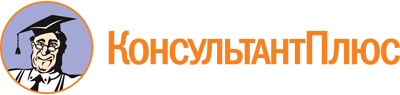 Приказ Министерства финансов РА от 22.08.2022 N 72-А
"Об утверждении Типовой формы соглашения, заключаемого по результатам отбора исполнителей государственных услуг в социальной сфере"Документ предоставлен КонсультантПлюс

www.consultant.ru

Дата сохранения: 10.11.2022
 Типовая форма соглашения,заключаемая по результатам отбора исполнителей государственных услугв социальной сфереТиповая форма соглашения,заключаемая по результатам отбора исполнителей государственных услугв социальной сфереТиповая форма соглашения,заключаемая по результатам отбора исполнителей государственных услугв социальной сфереТиповая форма соглашения,заключаемая по результатам отбора исполнителей государственных услугв социальной сфере_________________________________________________________________ <1>_________________________________________________________________ <1>_________________________________________________________________ <1>_________________________________________________________________ <1>г. _______________________________(место заключения соглашения)"__" ____________________ 20__ г.N _________________N _________________(дата заключения соглашения)(номер соглашения)(номер соглашения)______________________________________________________________________,______________________________________________________________________,______________________________________________________________________,______________________________________________________________________,(наименование органа исполнительной власти Республики Адыгея, утвердившего государственный социальный заказ на оказание государственных услуг в социальной сфере)(наименование органа исполнительной власти Республики Адыгея, утвердившего государственный социальный заказ на оказание государственных услуг в социальной сфере)(наименование органа исполнительной власти Республики Адыгея, утвердившего государственный социальный заказ на оказание государственных услуг в социальной сфере)(наименование органа исполнительной власти Республики Адыгея, утвердившего государственный социальный заказ на оказание государственных услуг в социальной сфере)которому(ой) как получателю средств республиканского бюджета Республики Адыгея доведены лимиты бюджетных обязательств на предоставление субсидий юридическим лицам (за исключением государственных учреждений Республики Адыгея), индивидуальным предпринимателям, а также физическим лицам - производителям товаров, работ, услуг в целях финансового обеспечения (возмещения затрат) исполнения государственного социального заказа на оказание государственных услуг в социальной сфере в соответствии с Федеральным законом "О государственном (муниципальном) социальном заказе на оказание государственных (муниципальных) услуг в социальной сфере", именуемый в дальнейшем "Уполномоченный орган", в лице______________________________________________________________________которому(ой) как получателю средств республиканского бюджета Республики Адыгея доведены лимиты бюджетных обязательств на предоставление субсидий юридическим лицам (за исключением государственных учреждений Республики Адыгея), индивидуальным предпринимателям, а также физическим лицам - производителям товаров, работ, услуг в целях финансового обеспечения (возмещения затрат) исполнения государственного социального заказа на оказание государственных услуг в социальной сфере в соответствии с Федеральным законом "О государственном (муниципальном) социальном заказе на оказание государственных (муниципальных) услуг в социальной сфере", именуемый в дальнейшем "Уполномоченный орган", в лице______________________________________________________________________которому(ой) как получателю средств республиканского бюджета Республики Адыгея доведены лимиты бюджетных обязательств на предоставление субсидий юридическим лицам (за исключением государственных учреждений Республики Адыгея), индивидуальным предпринимателям, а также физическим лицам - производителям товаров, работ, услуг в целях финансового обеспечения (возмещения затрат) исполнения государственного социального заказа на оказание государственных услуг в социальной сфере в соответствии с Федеральным законом "О государственном (муниципальном) социальном заказе на оказание государственных (муниципальных) услуг в социальной сфере", именуемый в дальнейшем "Уполномоченный орган", в лице______________________________________________________________________которому(ой) как получателю средств республиканского бюджета Республики Адыгея доведены лимиты бюджетных обязательств на предоставление субсидий юридическим лицам (за исключением государственных учреждений Республики Адыгея), индивидуальным предпринимателям, а также физическим лицам - производителям товаров, работ, услуг в целях финансового обеспечения (возмещения затрат) исполнения государственного социального заказа на оказание государственных услуг в социальной сфере в соответствии с Федеральным законом "О государственном (муниципальном) социальном заказе на оказание государственных (муниципальных) услуг в социальной сфере", именуемый в дальнейшем "Уполномоченный орган", в лице______________________________________________________________________(наименование должности руководителя Уполномоченного органа или уполномоченного им лица)(наименование должности руководителя Уполномоченного органа или уполномоченного им лица)(наименование должности руководителя Уполномоченного органа или уполномоченного им лица)(наименование должности руководителя Уполномоченного органа или уполномоченного им лица)______________________________________________________, действующего(ей)______________________________________________________, действующего(ей)______________________________________________________, действующего(ей)______________________________________________________, действующего(ей)(фамилия, имя, отчество (при наличии) руководителя Уполномоченного органа или уполномоченного им лица)(фамилия, имя, отчество (при наличии) руководителя Уполномоченного органа или уполномоченного им лица)(фамилия, имя, отчество (при наличии) руководителя Уполномоченного органа или уполномоченного им лица)(фамилия, имя, отчество (при наличии) руководителя Уполномоченного органа или уполномоченного им лица)на основании _________________________________________________________,на основании _________________________________________________________,на основании _________________________________________________________,на основании _________________________________________________________,(положение об органе исполнительной власти Республики Адыгея,доверенность, приказ или иной документ,удостоверяющий полномочия)(положение об органе исполнительной власти Республики Адыгея,доверенность, приказ или иной документ,удостоверяющий полномочия)(положение об органе исполнительной власти Республики Адыгея,доверенность, приказ или иной документ,удостоверяющий полномочия)(положение об органе исполнительной власти Республики Адыгея,доверенность, приказ или иной документ,удостоверяющий полномочия)с одной стороны, и ____________________________________________________,с одной стороны, и ____________________________________________________,с одной стороны, и ____________________________________________________,с одной стороны, и ____________________________________________________,(наименование юридического лица (за исключением государственных учреждений), фамилия, имя отчество (при наличии) индивидуального предпринимателя или физического лица)(наименование юридического лица (за исключением государственных учреждений), фамилия, имя отчество (при наличии) индивидуального предпринимателя или физического лица)(наименование юридического лица (за исключением государственных учреждений), фамилия, имя отчество (при наличии) индивидуального предпринимателя или физического лица)(наименование юридического лица (за исключением государственных учреждений), фамилия, имя отчество (при наличии) индивидуального предпринимателя или физического лица)именуемое в дальнейшем "Исполнитель", в лице_____________________________________________________________________,именуемое в дальнейшем "Исполнитель", в лице_____________________________________________________________________,именуемое в дальнейшем "Исполнитель", в лице_____________________________________________________________________,именуемое в дальнейшем "Исполнитель", в лице_____________________________________________________________________,(наименование должности, а также фамилия, имя, отчество (при наличии) лица, представляющего Исполнителя, или уполномоченного им лица)(наименование должности, а также фамилия, имя, отчество (при наличии) лица, представляющего Исполнителя, или уполномоченного им лица)(наименование должности, а также фамилия, имя, отчество (при наличии) лица, представляющего Исполнителя, или уполномоченного им лица)(наименование должности, а также фамилия, имя, отчество (при наличии) лица, представляющего Исполнителя, или уполномоченного им лица)действующего на основании____________________________________________,действующего на основании____________________________________________,действующего на основании____________________________________________,действующего на основании____________________________________________,(реквизиты учредительного документа юридического лица, свидетельства о государственной регистрации индивидуального предпринимателя или иной документ, удостоверяющий полномочия)(реквизиты учредительного документа юридического лица, свидетельства о государственной регистрации индивидуального предпринимателя или иной документ, удостоверяющий полномочия)(реквизиты учредительного документа юридического лица, свидетельства о государственной регистрации индивидуального предпринимателя или иной документ, удостоверяющий полномочия)(реквизиты учредительного документа юридического лица, свидетельства о государственной регистрации индивидуального предпринимателя или иной документ, удостоверяющий полномочия)с другой стороны, далее именуемые "Стороны", в соответствии с Федеральным законом "О государственном (муниципальном) социальном заказе на оказание государственных (муниципальных) услуг в социальной сфере", (далее - Федеральный закон), Бюджетным кодексом Российской Федерации, Порядком предоставление субсидий на оплату соглашения ___________________________________________________ <2>, утвержденным постановлением Кабинета Министров Республики Адыгея от _________ N_____ (далее - Порядок предоставления субсидий), __________________ <3>, заключили настоящее Соглашение о нижеследующем.с другой стороны, далее именуемые "Стороны", в соответствии с Федеральным законом "О государственном (муниципальном) социальном заказе на оказание государственных (муниципальных) услуг в социальной сфере", (далее - Федеральный закон), Бюджетным кодексом Российской Федерации, Порядком предоставление субсидий на оплату соглашения ___________________________________________________ <2>, утвержденным постановлением Кабинета Министров Республики Адыгея от _________ N_____ (далее - Порядок предоставления субсидий), __________________ <3>, заключили настоящее Соглашение о нижеследующем.с другой стороны, далее именуемые "Стороны", в соответствии с Федеральным законом "О государственном (муниципальном) социальном заказе на оказание государственных (муниципальных) услуг в социальной сфере", (далее - Федеральный закон), Бюджетным кодексом Российской Федерации, Порядком предоставление субсидий на оплату соглашения ___________________________________________________ <2>, утвержденным постановлением Кабинета Министров Республики Адыгея от _________ N_____ (далее - Порядок предоставления субсидий), __________________ <3>, заключили настоящее Соглашение о нижеследующем.с другой стороны, далее именуемые "Стороны", в соответствии с Федеральным законом "О государственном (муниципальном) социальном заказе на оказание государственных (муниципальных) услуг в социальной сфере", (далее - Федеральный закон), Бюджетным кодексом Российской Федерации, Порядком предоставление субсидий на оплату соглашения ___________________________________________________ <2>, утвержденным постановлением Кабинета Министров Республики Адыгея от _________ N_____ (далее - Порядок предоставления субсидий), __________________ <3>, заключили настоящее Соглашение о нижеследующем.I. Предмет СоглашенияI. Предмет СоглашенияI. Предмет СоглашенияI. Предмет Соглашения1.1. Предметом настоящего Соглашения является предоставление Исполнителю из республиканского бюджета Республики Адыгея в 20__ году/20__ - 20__ годах <4> субсидии на оплату соглашения _________________ <5>, в целях оказания включенной(ых) в государственный социальный заказ на оказание государственных услуг в социальной сфере, утвержденный Уполномоченным органом N ________ от "__" _________ 20__ года (далее - Субсидия, социальный заказ), государственной(ых) услуги (услуг) в социальной сфере (далее - Услуга (Услуги) <6>:1.1. Предметом настоящего Соглашения является предоставление Исполнителю из республиканского бюджета Республики Адыгея в 20__ году/20__ - 20__ годах <4> субсидии на оплату соглашения _________________ <5>, в целях оказания включенной(ых) в государственный социальный заказ на оказание государственных услуг в социальной сфере, утвержденный Уполномоченным органом N ________ от "__" _________ 20__ года (далее - Субсидия, социальный заказ), государственной(ых) услуги (услуг) в социальной сфере (далее - Услуга (Услуги) <6>:1.1. Предметом настоящего Соглашения является предоставление Исполнителю из республиканского бюджета Республики Адыгея в 20__ году/20__ - 20__ годах <4> субсидии на оплату соглашения _________________ <5>, в целях оказания включенной(ых) в государственный социальный заказ на оказание государственных услуг в социальной сфере, утвержденный Уполномоченным органом N ________ от "__" _________ 20__ года (далее - Субсидия, социальный заказ), государственной(ых) услуги (услуг) в социальной сфере (далее - Услуга (Услуги) <6>:1.1. Предметом настоящего Соглашения является предоставление Исполнителю из республиканского бюджета Республики Адыгея в 20__ году/20__ - 20__ годах <4> субсидии на оплату соглашения _________________ <5>, в целях оказания включенной(ых) в государственный социальный заказ на оказание государственных услуг в социальной сфере, утвержденный Уполномоченным органом N ________ от "__" _________ 20__ года (далее - Субсидия, социальный заказ), государственной(ых) услуги (услуг) в социальной сфере (далее - Услуга (Услуги) <6>:1.1.1 _______________________________________________________________;1.1.1 _______________________________________________________________;1.1.1 _______________________________________________________________;1.1.1 _______________________________________________________________;1.1.2 _______________________________________________________________;1.1.2 _______________________________________________________________;1.1.2 _______________________________________________________________;1.1.2 _______________________________________________________________;1.1.3 _______________________________________________________________;1.1.3 _______________________________________________________________;1.1.3 _______________________________________________________________;1.1.3 _______________________________________________________________;1.1.4 _______________________________________________________________;1.1.4 _______________________________________________________________;1.1.4 _______________________________________________________________;1.1.4 _______________________________________________________________;1.1.1.1 в рамках реализации Исполнителем следующего(их) проекта(ов) (мероприятий):1.1.1.1 в рамках реализации Исполнителем следующего(их) проекта(ов) (мероприятий):1.1.1.1 в рамках реализации Исполнителем следующего(их) проекта(ов) (мероприятий):1.1.1.1 в рамках реализации Исполнителем следующего(их) проекта(ов) (мероприятий):1.1.1.1.2 достижения результата(ов) регионального проекта __________________________________________________________________ <7>;1.1.1.1.2 достижения результата(ов) регионального проекта __________________________________________________________________ <7>;1.1.1.1.2 достижения результата(ов) регионального проекта __________________________________________________________________ <7>;1.1.1.1.2 достижения результата(ов) регионального проекта __________________________________________________________________ <7>;(наименование регионального проекта)(наименование регионального проекта)(наименование регионального проекта)(наименование регионального проекта)1.1.1.1.3 достижения результата (выполнения мероприятия) ________________1.1.1.1.3 достижения результата (выполнения мероприятия) ________________1.1.1.1.3 достижения результата (выполнения мероприятия) ________________1.1.1.1.3 достижения результата (выполнения мероприятия) ________________(вид(вид(вид(вид_____________________________________________ государственной программы_____________________________________________ государственной программы_____________________________________________ государственной программы_____________________________________________ государственной программыи наименование основного мероприятия)_________________________________________________________________ <8>;_________________________________________________________________ <8>;_________________________________________________________________ <8>;_________________________________________________________________ <8>;(наименование государственной программы)(наименование государственной программы)(наименование государственной программы)(наименование государственной программы)1.2. Оказание Услуги (Услуг) осуществляется в соответствии с условиями оказания Услуги (Услуг), указанными в Приложении N ___, являющимся неотъемлемой частью настоящего Соглашения <9>, в 20__ году/20__ - 20___ годах <5>.1.2. Оказание Услуги (Услуг) осуществляется в соответствии с условиями оказания Услуги (Услуг), указанными в Приложении N ___, являющимся неотъемлемой частью настоящего Соглашения <9>, в 20__ году/20__ - 20___ годах <5>.1.2. Оказание Услуги (Услуг) осуществляется в соответствии с условиями оказания Услуги (Услуг), указанными в Приложении N ___, являющимся неотъемлемой частью настоящего Соглашения <9>, в 20__ году/20__ - 20___ годах <5>.1.2. Оказание Услуги (Услуг) осуществляется в соответствии с условиями оказания Услуги (Услуг), указанными в Приложении N ___, являющимся неотъемлемой частью настоящего Соглашения <9>, в 20__ году/20__ - 20___ годах <5>.1.3. Оказание Услуги (Услуг) осуществляется в соответствии со стандартом (порядком) оказания Услуги (Услуг), а при отсутствии нормативного правового акта, устанавливающего стандарт (порядок) оказания услуги - в соответствии с требованиями к условиям и порядку оказания Услуги (Услуг), утвержденными Уполномоченным органом (далее - стандарт (порядок).1.3. Оказание Услуги (Услуг) осуществляется в соответствии со стандартом (порядком) оказания Услуги (Услуг), а при отсутствии нормативного правового акта, устанавливающего стандарт (порядок) оказания услуги - в соответствии с требованиями к условиям и порядку оказания Услуги (Услуг), утвержденными Уполномоченным органом (далее - стандарт (порядок).1.3. Оказание Услуги (Услуг) осуществляется в соответствии со стандартом (порядком) оказания Услуги (Услуг), а при отсутствии нормативного правового акта, устанавливающего стандарт (порядок) оказания услуги - в соответствии с требованиями к условиям и порядку оказания Услуги (Услуг), утвержденными Уполномоченным органом (далее - стандарт (порядок).1.3. Оказание Услуги (Услуг) осуществляется в соответствии со стандартом (порядком) оказания Услуги (Услуг), а при отсутствии нормативного правового акта, устанавливающего стандарт (порядок) оказания услуги - в соответствии с требованиями к условиям и порядку оказания Услуги (Услуг), утвержденными Уполномоченным органом (далее - стандарт (порядок).II. Порядок, условия предоставления Субсидии и _________________________II. Порядок, условия предоставления Субсидии и _________________________II. Порядок, условия предоставления Субсидии и _________________________II. Порядок, условия предоставления Субсидии и _________________________(финансовое обеспечение/возмещение)(финансовое обеспечение/возмещение)(финансовое обеспечение/возмещение)(финансовое обеспечение/возмещение)затрат, связанных с оказанием Услуги (Услуг)затрат, связанных с оказанием Услуги (Услуг)затрат, связанных с оказанием Услуги (Услуг)затрат, связанных с оказанием Услуги (Услуг)2.1. Субсидия предоставляется Исполнителю на оказание Услуги (Услуг), определенной(ых) пунктом 1.1 настоящего Соглашения.2.1. Субсидия предоставляется Исполнителю на оказание Услуги (Услуг), определенной(ых) пунктом 1.1 настоящего Соглашения.2.1. Субсидия предоставляется Исполнителю на оказание Услуги (Услуг), определенной(ых) пунктом 1.1 настоящего Соглашения.2.1. Субсидия предоставляется Исполнителю на оказание Услуги (Услуг), определенной(ых) пунктом 1.1 настоящего Соглашения.2.2. Субсидия предоставляется в форме <10> ________________________ в соответствии с Порядком предоставления субсидий.2.2. Субсидия предоставляется в форме <10> ________________________ в соответствии с Порядком предоставления субсидий.2.2. Субсидия предоставляется в форме <10> ________________________ в соответствии с Порядком предоставления субсидий.2.2. Субсидия предоставляется в форме <10> ________________________ в соответствии с Порядком предоставления субсидий.2.3. Субсидия предоставляется в пределах лимитов бюджетных обязательств, доведенных Уполномоченному органу как получателю средств республиканского бюджета Республики Адыгея бюджета по кодам классификации расходов бюджетов Российской Федерации (далее - коды БК).2.3. Субсидия предоставляется в пределах лимитов бюджетных обязательств, доведенных Уполномоченному органу как получателю средств республиканского бюджета Республики Адыгея бюджета по кодам классификации расходов бюджетов Российской Федерации (далее - коды БК).2.3. Субсидия предоставляется в пределах лимитов бюджетных обязательств, доведенных Уполномоченному органу как получателю средств республиканского бюджета Республики Адыгея бюджета по кодам классификации расходов бюджетов Российской Федерации (далее - коды БК).2.3. Субсидия предоставляется в пределах лимитов бюджетных обязательств, доведенных Уполномоченному органу как получателю средств республиканского бюджета Республики Адыгея бюджета по кодам классификации расходов бюджетов Российской Федерации (далее - коды БК).2.4. Субсидия предоставляется Исполнителю2.4. Субсидия предоставляется Исполнителю2.4. Субсидия предоставляется Исполнителю2.4. Субсидия предоставляется Исполнителюа) в следующем размере <11>:а) в следующем размере <11>:а) в следующем размере <11>:а) в следующем размере <11>:в 20__ году ___________ (___________________) рублей - по коду БК _______;в 20__ году ___________ (___________________) рублей - по коду БК _______;в 20__ году ___________ (___________________) рублей - по коду БК _______;в 20__ году ___________ (___________________) рублей - по коду БК _______;(сумма прописью)(сумма прописью)(код БК)(код БК)в 20__ году ___________ (___________________) рублей - по коду БК _______;в 20__ году ___________ (___________________) рублей - по коду БК _______;в 20__ году ___________ (___________________) рублей - по коду БК _______;в 20__ году ___________ (___________________) рублей - по коду БК _______;(сумма прописью)(сумма прописью)(код БК)(код БК)в 20__ году ___________ (___________________) рублей - по коду БК _______;в 20__ году ___________ (___________________) рублей - по коду БК _______;в 20__ году ___________ (___________________) рублей - по коду БК _______;в 20__ году ___________ (___________________) рублей - по коду БК _______;(сумма прописью)(сумма прописью)(код БК)(код БК)в 20__ году ___________ (___________________) рублей - по коду БК _______;в 20__ году ___________ (___________________) рублей - по коду БК _______;в 20__ году ___________ (___________________) рублей - по коду БК _______;в 20__ году ___________ (___________________) рублей - по коду БК _______;(сумма прописью)(сумма прописью)(код БК)(код БК)б) в целях оплаты Соглашения, в размере, который определяется Уполномоченным органом в формируемом им расчете по форме, определенной в составе Приложения N___ к настоящему Соглашению <12>, являющемуся неотъемлемой частью настоящего соглашения, и определяется как произведение значения нормативных затрат на оказание Услуги (Услуг) и объема оказания Услуги (Услуг), подлежащих оказанию Исполнителем потребителям услуг, в соответствии с информацией включенной в реестр потребителей услуг, имеющих право на получение государственной услуги в социальной сфере в соответствии с социальным сертификатом, формируемый в соответствии с частью 3 статьи 20 Федерального закона (далее - реестр потребителей). Уведомление Исполнителя о формировании указанного расчета осуществляется Уполномоченным органом. <13>б) в целях оплаты Соглашения, в размере, который определяется Уполномоченным органом в формируемом им расчете по форме, определенной в составе Приложения N___ к настоящему Соглашению <12>, являющемуся неотъемлемой частью настоящего соглашения, и определяется как произведение значения нормативных затрат на оказание Услуги (Услуг) и объема оказания Услуги (Услуг), подлежащих оказанию Исполнителем потребителям услуг, в соответствии с информацией включенной в реестр потребителей услуг, имеющих право на получение государственной услуги в социальной сфере в соответствии с социальным сертификатом, формируемый в соответствии с частью 3 статьи 20 Федерального закона (далее - реестр потребителей). Уведомление Исполнителя о формировании указанного расчета осуществляется Уполномоченным органом. <13>б) в целях оплаты Соглашения, в размере, который определяется Уполномоченным органом в формируемом им расчете по форме, определенной в составе Приложения N___ к настоящему Соглашению <12>, являющемуся неотъемлемой частью настоящего соглашения, и определяется как произведение значения нормативных затрат на оказание Услуги (Услуг) и объема оказания Услуги (Услуг), подлежащих оказанию Исполнителем потребителям услуг, в соответствии с информацией включенной в реестр потребителей услуг, имеющих право на получение государственной услуги в социальной сфере в соответствии с социальным сертификатом, формируемый в соответствии с частью 3 статьи 20 Федерального закона (далее - реестр потребителей). Уведомление Исполнителя о формировании указанного расчета осуществляется Уполномоченным органом. <13>б) в целях оплаты Соглашения, в размере, который определяется Уполномоченным органом в формируемом им расчете по форме, определенной в составе Приложения N___ к настоящему Соглашению <12>, являющемуся неотъемлемой частью настоящего соглашения, и определяется как произведение значения нормативных затрат на оказание Услуги (Услуг) и объема оказания Услуги (Услуг), подлежащих оказанию Исполнителем потребителям услуг, в соответствии с информацией включенной в реестр потребителей услуг, имеющих право на получение государственной услуги в социальной сфере в соответствии с социальным сертификатом, формируемый в соответствии с частью 3 статьи 20 Федерального закона (далее - реестр потребителей). Уведомление Исполнителя о формировании указанного расчета осуществляется Уполномоченным органом. <13>2.5. Условием предоставления Субсидии является:2.5. Условием предоставления Субсидии является:2.5. Условием предоставления Субсидии является:2.5. Условием предоставления Субсидии является:2.5.1. согласие Исполнителя на осуществление Уполномоченным органом и органами государственного финансового контроля проверок соблюдения им условий, установленных Соглашением, выраженное путем подписания настоящего Соглашения;2.5.1. согласие Исполнителя на осуществление Уполномоченным органом и органами государственного финансового контроля проверок соблюдения им условий, установленных Соглашением, выраженное путем подписания настоящего Соглашения;2.5.1. согласие Исполнителя на осуществление Уполномоченным органом и органами государственного финансового контроля проверок соблюдения им условий, установленных Соглашением, выраженное путем подписания настоящего Соглашения;2.5.1. согласие Исполнителя на осуществление Уполномоченным органом и органами государственного финансового контроля проверок соблюдения им условий, установленных Соглашением, выраженное путем подписания настоящего Соглашения;2.5.2. запрет на заключение Исполнителем с иными лицами договоров, предметом которых является оказание Услуги (Услуг), являющихся предметом Соглашения, если иное не установлено федеральными законами.2.5.2. запрет на заключение Исполнителем с иными лицами договоров, предметом которых является оказание Услуги (Услуг), являющихся предметом Соглашения, если иное не установлено федеральными законами.2.5.2. запрет на заключение Исполнителем с иными лицами договоров, предметом которых является оказание Услуги (Услуг), являющихся предметом Соглашения, если иное не установлено федеральными законами.2.5.2. запрет на заключение Исполнителем с иными лицами договоров, предметом которых является оказание Услуги (Услуг), являющихся предметом Соглашения, если иное не установлено федеральными законами.2.6. Иные условия предоставления Субсидии <14>:2.6. Иные условия предоставления Субсидии <14>:2.6. Иные условия предоставления Субсидии <14>:2.6. Иные условия предоставления Субсидии <14>:2.6.1. _____________________________________________________________;2.6.1. _____________________________________________________________;2.6.1. _____________________________________________________________;2.6.1. _____________________________________________________________;2.6.2. _____________________________________________________________.2.6.2. _____________________________________________________________.2.6.2. _____________________________________________________________.2.6.2. _____________________________________________________________.III. Порядок перечисления СубсидииIII. Порядок перечисления СубсидииIII. Порядок перечисления СубсидииIII. Порядок перечисления Субсидии3.1. Перечисление Субсидии осуществляется:3.1. Перечисление Субсидии осуществляется:3.1. Перечисление Субсидии осуществляется:3.1. Перечисление Субсидии осуществляется:3.1.1. на счет Исполнителя, открытый:3.1.1. на счет Исполнителя, открытый:3.1.1. на счет Исполнителя, открытый:3.1.1. на счет Исполнителя, открытый:в __________________________________________________________ <15>:в __________________________________________________________ <15>:в __________________________________________________________ <15>:в __________________________________________________________ <15>:(наименование учреждения Центрального банка Российской Федерации или кредитной организации)(наименование учреждения Центрального банка Российской Федерации или кредитной организации)(наименование учреждения Центрального банка Российской Федерации или кредитной организации)(наименование учреждения Центрального банка Российской Федерации или кредитной организации)в соответствии с бюджетным законодательством Российской Федерации <16>:в соответствии с бюджетным законодательством Российской Федерации <16>:в соответствии с бюджетным законодательством Российской Федерации <16>:в соответствии с бюджетным законодательством Российской Федерации <16>:3.1.1.1. в соответствии с планом-графиком перечисления Субсидии, установленным в приложении N ___ к настоящему Соглашению, являющимся неотъемлемой частью настоящего Соглашения <11>, <17>;3.1.1.1. в соответствии с планом-графиком перечисления Субсидии, установленным в приложении N ___ к настоящему Соглашению, являющимся неотъемлемой частью настоящего Соглашения <11>, <17>;3.1.1.1. в соответствии с планом-графиком перечисления Субсидии, установленным в приложении N ___ к настоящему Соглашению, являющимся неотъемлемой частью настоящего Соглашения <11>, <17>;3.1.1.1. в соответствии с планом-графиком перечисления Субсидии, установленным в приложении N ___ к настоящему Соглашению, являющимся неотъемлемой частью настоящего Соглашения <11>, <17>;3.1.1.2. в соответствии с планом-графиком перечисления Субсидии, установленным в расчете, формируемом Уполномоченным органом в составе приложения N ___ к настоящему Соглашению, являющимся неотъемлемой частью настоящего Соглашения <12>, <13>, <17>;3.1.1.2. в соответствии с планом-графиком перечисления Субсидии, установленным в расчете, формируемом Уполномоченным органом в составе приложения N ___ к настоящему Соглашению, являющимся неотъемлемой частью настоящего Соглашения <12>, <13>, <17>;3.1.1.2. в соответствии с планом-графиком перечисления Субсидии, установленным в расчете, формируемом Уполномоченным органом в составе приложения N ___ к настоящему Соглашению, являющимся неотъемлемой частью настоящего Соглашения <12>, <13>, <17>;3.1.1.2. в соответствии с планом-графиком перечисления Субсидии, установленным в расчете, формируемом Уполномоченным органом в составе приложения N ___ к настоящему Соглашению, являющимся неотъемлемой частью настоящего Соглашения <12>, <13>, <17>;3.1.1.3. не позднее ____ рабочего дня, следующего за днем представления Исполнителем в Уполномоченный орган отчета об исполнении настоящего Соглашения и иных документов, предусмотренных Порядком предоставления субсидии <18>:3.1.1.3. не позднее ____ рабочего дня, следующего за днем представления Исполнителем в Уполномоченный орган отчета об исполнении настоящего Соглашения и иных документов, предусмотренных Порядком предоставления субсидии <18>:3.1.1.3. не позднее ____ рабочего дня, следующего за днем представления Исполнителем в Уполномоченный орган отчета об исполнении настоящего Соглашения и иных документов, предусмотренных Порядком предоставления субсидии <18>:3.1.1.3. не позднее ____ рабочего дня, следующего за днем представления Исполнителем в Уполномоченный орган отчета об исполнении настоящего Соглашения и иных документов, предусмотренных Порядком предоставления субсидии <18>:3.1.1.3.1. __________________________________________________________;3.1.1.3.1. __________________________________________________________;3.1.1.3.1. __________________________________________________________;3.1.1.3.1. __________________________________________________________;3.1.1.3.2. __________________________________________________________.3.1.1.3.2. __________________________________________________________.3.1.1.3.2. __________________________________________________________.3.1.1.3.2. __________________________________________________________.IV. Взаимодействие СторонIV. Взаимодействие СторонIV. Взаимодействие СторонIV. Взаимодействие Сторон4.1. Уполномоченный орган обязуется:4.1. Уполномоченный орган обязуется:4.1. Уполномоченный орган обязуется:4.1. Уполномоченный орган обязуется:4.1.1. предоставлять Исполнителю следующую информацию, необходимую для оказания Услуги (Услуг) <19>:4.1.1. предоставлять Исполнителю следующую информацию, необходимую для оказания Услуги (Услуг) <19>:4.1.1. предоставлять Исполнителю следующую информацию, необходимую для оказания Услуги (Услуг) <19>:4.1.1. предоставлять Исполнителю следующую информацию, необходимую для оказания Услуги (Услуг) <19>:4.1.1.1. __________________________________________;4.1.1.1. __________________________________________;4.1.1.1. __________________________________________;4.1.1.1. __________________________________________;4.1.1.2. __________________________________________;4.1.1.2. __________________________________________;4.1.1.2. __________________________________________;4.1.1.2. __________________________________________;4.1.2. обеспечить предоставление Субсидии в объеме, определенном в соответствии с разделом II настоящего Соглашения;4.1.2. обеспечить предоставление Субсидии в объеме, определенном в соответствии с разделом II настоящего Соглашения;4.1.2. обеспечить предоставление Субсидии в объеме, определенном в соответствии с разделом II настоящего Соглашения;4.1.2. обеспечить предоставление Субсидии в объеме, определенном в соответствии с разделом II настоящего Соглашения;4.1.3. обеспечить перечисление Субсидии на соответствующий счет, указанный в разделе III настоящего Соглашения, согласно плану-графику перечисления Субсидии в соответствии с приложением N____ к настоящему Соглашению, являющемуся неотъемлемой частью настоящего Соглашения <20>;4.1.3. обеспечить перечисление Субсидии на соответствующий счет, указанный в разделе III настоящего Соглашения, согласно плану-графику перечисления Субсидии в соответствии с приложением N____ к настоящему Соглашению, являющемуся неотъемлемой частью настоящего Соглашения <20>;4.1.3. обеспечить перечисление Субсидии на соответствующий счет, указанный в разделе III настоящего Соглашения, согласно плану-графику перечисления Субсидии в соответствии с приложением N____ к настоящему Соглашению, являющемуся неотъемлемой частью настоящего Соглашения <20>;4.1.3. обеспечить перечисление Субсидии на соответствующий счет, указанный в разделе III настоящего Соглашения, согласно плану-графику перечисления Субсидии в соответствии с приложением N____ к настоящему Соглашению, являющемуся неотъемлемой частью настоящего Соглашения <20>;4.1.3.1. формировать расчет, форма которого определяется приложением N___ к настоящему Соглашению, являющемуся неотъемлемой частью настоящего Соглашения <13>, подписанный им в одностороннем порядке, не позднее одного рабочего дня, следующего за днем внесения соответствующих сведений в реестр потребителей, с направлением уведомления Исполнителя о формировании указанного расчета и обеспечить перечисление Субсидии на соответствующий счет, указанный в разделе III настоящего Соглашения согласно плану-графику перечисления Субсидии, установленным в расчете, сформированном в составе приложения N___ к настоящему Соглашению <12>, являющимся неотъемлемой частью настоящего Соглашения; <13>4.1.3.1. формировать расчет, форма которого определяется приложением N___ к настоящему Соглашению, являющемуся неотъемлемой частью настоящего Соглашения <13>, подписанный им в одностороннем порядке, не позднее одного рабочего дня, следующего за днем внесения соответствующих сведений в реестр потребителей, с направлением уведомления Исполнителя о формировании указанного расчета и обеспечить перечисление Субсидии на соответствующий счет, указанный в разделе III настоящего Соглашения согласно плану-графику перечисления Субсидии, установленным в расчете, сформированном в составе приложения N___ к настоящему Соглашению <12>, являющимся неотъемлемой частью настоящего Соглашения; <13>4.1.3.1. формировать расчет, форма которого определяется приложением N___ к настоящему Соглашению, являющемуся неотъемлемой частью настоящего Соглашения <13>, подписанный им в одностороннем порядке, не позднее одного рабочего дня, следующего за днем внесения соответствующих сведений в реестр потребителей, с направлением уведомления Исполнителя о формировании указанного расчета и обеспечить перечисление Субсидии на соответствующий счет, указанный в разделе III настоящего Соглашения согласно плану-графику перечисления Субсидии, установленным в расчете, сформированном в составе приложения N___ к настоящему Соглашению <12>, являющимся неотъемлемой частью настоящего Соглашения; <13>4.1.3.1. формировать расчет, форма которого определяется приложением N___ к настоящему Соглашению, являющемуся неотъемлемой частью настоящего Соглашения <13>, подписанный им в одностороннем порядке, не позднее одного рабочего дня, следующего за днем внесения соответствующих сведений в реестр потребителей, с направлением уведомления Исполнителя о формировании указанного расчета и обеспечить перечисление Субсидии на соответствующий счет, указанный в разделе III настоящего Соглашения согласно плану-графику перечисления Субсидии, установленным в расчете, сформированном в составе приложения N___ к настоящему Соглашению <12>, являющимся неотъемлемой частью настоящего Соглашения; <13>4.1.4. осуществлять контроль за оказанием Услуги (Услуг) Исполнителем, в соответствии с порядком формирования государственных социальных заказов на оказание государственных услуг в социальной сфере, отнесенных к полномочиям органов исполнительной власти Республики Адыгея, утвержденном постановлением Кабинета Министров Республики Адыгея от 7 декабря 2021 года N 258 "О некоторых вопросах реализации Федерального закона "О государственном (муниципальном) социальном заказе на оказание государственных (муниципальных) услуг в социальной сфере" (далее - Порядок), и соблюдением Исполнителем условий, установленных настоящим Соглашением;4.1.4. осуществлять контроль за оказанием Услуги (Услуг) Исполнителем, в соответствии с порядком формирования государственных социальных заказов на оказание государственных услуг в социальной сфере, отнесенных к полномочиям органов исполнительной власти Республики Адыгея, утвержденном постановлением Кабинета Министров Республики Адыгея от 7 декабря 2021 года N 258 "О некоторых вопросах реализации Федерального закона "О государственном (муниципальном) социальном заказе на оказание государственных (муниципальных) услуг в социальной сфере" (далее - Порядок), и соблюдением Исполнителем условий, установленных настоящим Соглашением;4.1.4. осуществлять контроль за оказанием Услуги (Услуг) Исполнителем, в соответствии с порядком формирования государственных социальных заказов на оказание государственных услуг в социальной сфере, отнесенных к полномочиям органов исполнительной власти Республики Адыгея, утвержденном постановлением Кабинета Министров Республики Адыгея от 7 декабря 2021 года N 258 "О некоторых вопросах реализации Федерального закона "О государственном (муниципальном) социальном заказе на оказание государственных (муниципальных) услуг в социальной сфере" (далее - Порядок), и соблюдением Исполнителем условий, установленных настоящим Соглашением;4.1.4. осуществлять контроль за оказанием Услуги (Услуг) Исполнителем, в соответствии с порядком формирования государственных социальных заказов на оказание государственных услуг в социальной сфере, отнесенных к полномочиям органов исполнительной власти Республики Адыгея, утвержденном постановлением Кабинета Министров Республики Адыгея от 7 декабря 2021 года N 258 "О некоторых вопросах реализации Федерального закона "О государственном (муниципальном) социальном заказе на оказание государственных (муниципальных) услуг в социальной сфере" (далее - Порядок), и соблюдением Исполнителем условий, установленных настоящим Соглашением;4.1.5. осуществлять мониторинг соблюдения Исполнителем положений нормативного правового акта, устанавливающего стандарт (порядок), в соответствии с утвержденным Уполномоченным органом планом проведения такого мониторинга;4.1.5. осуществлять мониторинг соблюдения Исполнителем положений нормативного правового акта, устанавливающего стандарт (порядок), в соответствии с утвержденным Уполномоченным органом планом проведения такого мониторинга;4.1.5. осуществлять мониторинг соблюдения Исполнителем положений нормативного правового акта, устанавливающего стандарт (порядок), в соответствии с утвержденным Уполномоченным органом планом проведения такого мониторинга;4.1.5. осуществлять мониторинг соблюдения Исполнителем положений нормативного правового акта, устанавливающего стандарт (порядок), в соответствии с утвержденным Уполномоченным органом планом проведения такого мониторинга;4.1.6. рассматривать предложения Исполнителя, связанные с исполнением настоящего Соглашения, и направлять Исполнителю решения по результатам их рассмотрения не позднее ___ рабочих дней, следующих за днем получения предложений;4.1.6. рассматривать предложения Исполнителя, связанные с исполнением настоящего Соглашения, и направлять Исполнителю решения по результатам их рассмотрения не позднее ___ рабочих дней, следующих за днем получения предложений;4.1.6. рассматривать предложения Исполнителя, связанные с исполнением настоящего Соглашения, и направлять Исполнителю решения по результатам их рассмотрения не позднее ___ рабочих дней, следующих за днем получения предложений;4.1.6. рассматривать предложения Исполнителя, связанные с исполнением настоящего Соглашения, и направлять Исполнителю решения по результатам их рассмотрения не позднее ___ рабочих дней, следующих за днем получения предложений;4.1.7. рассматривать обращение Исполнителя, поступившее в целях получения разъяснений в связи с исполнением настоящего Соглашения, и направлять Исполнителю разъяснения по результатам их рассмотрения не позднее ___ рабочих дней, следующих за днем поступления обращения;4.1.7. рассматривать обращение Исполнителя, поступившее в целях получения разъяснений в связи с исполнением настоящего Соглашения, и направлять Исполнителю разъяснения по результатам их рассмотрения не позднее ___ рабочих дней, следующих за днем поступления обращения;4.1.7. рассматривать обращение Исполнителя, поступившее в целях получения разъяснений в связи с исполнением настоящего Соглашения, и направлять Исполнителю разъяснения по результатам их рассмотрения не позднее ___ рабочих дней, следующих за днем поступления обращения;4.1.7. рассматривать обращение Исполнителя, поступившее в целях получения разъяснений в связи с исполнением настоящего Соглашения, и направлять Исполнителю разъяснения по результатам их рассмотрения не позднее ___ рабочих дней, следующих за днем поступления обращения;4.1.8. проводить проверку оказания Услуги (Услуг) при непоступлении в Уполномоченный орган отчета об исполнении Соглашения, указанного в пункте 4.3.6.3 или 4.3.6.4 Соглашения, или поступлении от потребителя услуг в Уполномоченный орган заявления о неоказании Услуги (Услуг) или ненадлежащем ее (их) оказании (далее - Заявление потребителя), в сроки, определенные частью 7 статьи 21 Федерального закона;4.1.8. проводить проверку оказания Услуги (Услуг) при непоступлении в Уполномоченный орган отчета об исполнении Соглашения, указанного в пункте 4.3.6.3 или 4.3.6.4 Соглашения, или поступлении от потребителя услуг в Уполномоченный орган заявления о неоказании Услуги (Услуг) или ненадлежащем ее (их) оказании (далее - Заявление потребителя), в сроки, определенные частью 7 статьи 21 Федерального закона;4.1.8. проводить проверку оказания Услуги (Услуг) при непоступлении в Уполномоченный орган отчета об исполнении Соглашения, указанного в пункте 4.3.6.3 или 4.3.6.4 Соглашения, или поступлении от потребителя услуг в Уполномоченный орган заявления о неоказании Услуги (Услуг) или ненадлежащем ее (их) оказании (далее - Заявление потребителя), в сроки, определенные частью 7 статьи 21 Федерального закона;4.1.8. проводить проверку оказания Услуги (Услуг) при непоступлении в Уполномоченный орган отчета об исполнении Соглашения, указанного в пункте 4.3.6.3 или 4.3.6.4 Соглашения, или поступлении от потребителя услуг в Уполномоченный орган заявления о неоказании Услуги (Услуг) или ненадлежащем ее (их) оказании (далее - Заявление потребителя), в сроки, определенные частью 7 статьи 21 Федерального закона;4.1.9. направлять Исполнителю расчет средств Субсидии, подлежащих возврату в республиканский бюджет Республики Адыгея, составленный по форме согласно приложению N___ к настоящему Соглашению, являющемуся неотъемлемой частью настоящего Соглашения <21>:4.1.9. направлять Исполнителю расчет средств Субсидии, подлежащих возврату в республиканский бюджет Республики Адыгея, составленный по форме согласно приложению N___ к настоящему Соглашению, являющемуся неотъемлемой частью настоящего Соглашения <21>:4.1.9. направлять Исполнителю расчет средств Субсидии, подлежащих возврату в республиканский бюджет Республики Адыгея, составленный по форме согласно приложению N___ к настоящему Соглашению, являющемуся неотъемлемой частью настоящего Соглашения <21>:4.1.9. направлять Исполнителю расчет средств Субсидии, подлежащих возврату в республиканский бюджет Республики Адыгея, составленный по форме согласно приложению N___ к настоящему Соглашению, являющемуся неотъемлемой частью настоящего Соглашения <21>:4.1.9.1. не позднее ____ рабочего дня, следующего за днем представления Исполнителем в Уполномоченный орган отчета об исполнении настоящего Соглашения, в случае недостижения Исполнителем показателей, характеризующих объем оказания Услуги (Услуг), установленных настоящим Соглашением;4.1.9.1. не позднее ____ рабочего дня, следующего за днем представления Исполнителем в Уполномоченный орган отчета об исполнении настоящего Соглашения, в случае недостижения Исполнителем показателей, характеризующих объем оказания Услуги (Услуг), установленных настоящим Соглашением;4.1.9.1. не позднее ____ рабочего дня, следующего за днем представления Исполнителем в Уполномоченный орган отчета об исполнении настоящего Соглашения, в случае недостижения Исполнителем показателей, характеризующих объем оказания Услуги (Услуг), установленных настоящим Соглашением;4.1.9.1. не позднее ____ рабочего дня, следующего за днем представления Исполнителем в Уполномоченный орган отчета об исполнении настоящего Соглашения, в случае недостижения Исполнителем показателей, характеризующих объем оказания Услуги (Услуг), установленных настоящим Соглашением;4.1.9.2. не позднее ___ рабочего дня, следующего за днем расторжения Соглашения, в случаях, предусмотренных пунктом 7.5 настоящего Соглашения;4.1.9.2. не позднее ___ рабочего дня, следующего за днем расторжения Соглашения, в случаях, предусмотренных пунктом 7.5 настоящего Соглашения;4.1.9.2. не позднее ___ рабочего дня, следующего за днем расторжения Соглашения, в случаях, предусмотренных пунктом 7.5 настоящего Соглашения;4.1.9.2. не позднее ___ рабочего дня, следующего за днем расторжения Соглашения, в случаях, предусмотренных пунктом 7.5 настоящего Соглашения;4.1.9.3. не позднее ___ рабочего дня следующего за днем подписания акта проверки оказания Услуги (Услуг), проведенной в соответствии с пунктом 4.1.8 Соглашения, в котором отражаются результаты проведения проверки и (или) результаты, предусмотренные абзацами вторым и третьим пункта 3 Правил принятия уполномоченным органом решения о возмещении потребителю государственных (муниципальных) услуг в социальной сфере вреда, причиненного его жизни и (или) здоровью" утвержденными постановлением Правительства Российской Федерации от 7 июля 2021 г. N 1127 (далее - Правила N 1127);4.1.9.3. не позднее ___ рабочего дня следующего за днем подписания акта проверки оказания Услуги (Услуг), проведенной в соответствии с пунктом 4.1.8 Соглашения, в котором отражаются результаты проведения проверки и (или) результаты, предусмотренные абзацами вторым и третьим пункта 3 Правил принятия уполномоченным органом решения о возмещении потребителю государственных (муниципальных) услуг в социальной сфере вреда, причиненного его жизни и (или) здоровью" утвержденными постановлением Правительства Российской Федерации от 7 июля 2021 г. N 1127 (далее - Правила N 1127);4.1.9.3. не позднее ___ рабочего дня следующего за днем подписания акта проверки оказания Услуги (Услуг), проведенной в соответствии с пунктом 4.1.8 Соглашения, в котором отражаются результаты проведения проверки и (или) результаты, предусмотренные абзацами вторым и третьим пункта 3 Правил принятия уполномоченным органом решения о возмещении потребителю государственных (муниципальных) услуг в социальной сфере вреда, причиненного его жизни и (или) здоровью" утвержденными постановлением Правительства Российской Федерации от 7 июля 2021 г. N 1127 (далее - Правила N 1127);4.1.9.3. не позднее ___ рабочего дня следующего за днем подписания акта проверки оказания Услуги (Услуг), проведенной в соответствии с пунктом 4.1.8 Соглашения, в котором отражаются результаты проведения проверки и (или) результаты, предусмотренные абзацами вторым и третьим пункта 3 Правил принятия уполномоченным органом решения о возмещении потребителю государственных (муниципальных) услуг в социальной сфере вреда, причиненного его жизни и (или) здоровью" утвержденными постановлением Правительства Российской Федерации от 7 июля 2021 г. N 1127 (далее - Правила N 1127);4.1.9.4. не позднее ___ рабочего дня следующего за днем подписания акта проверки органа государственного финансового контроля, проводимой в соответствии со статьей 26 Федерального закона.4.1.9.4. не позднее ___ рабочего дня следующего за днем подписания акта проверки органа государственного финансового контроля, проводимой в соответствии со статьей 26 Федерального закона.4.1.9.4. не позднее ___ рабочего дня следующего за днем подписания акта проверки органа государственного финансового контроля, проводимой в соответствии со статьей 26 Федерального закона.4.1.9.4. не позднее ___ рабочего дня следующего за днем подписания акта проверки органа государственного финансового контроля, проводимой в соответствии со статьей 26 Федерального закона.4.1.10. осуществлять выплату суммы возмещаемого потребителю услуг вреда, причиненного его жизни и (или) здоровью в пределах неиспользованного Исполнителем остатка субсидии и в размере, соответствующем сумме, подтвержденной потребителем услуг определенными пунктом 5 Правил N 1127 документами, но не более ___________ <22>, в случае принятия Уполномоченным органом решения о возмещении потребителю Услуги (Услуг) вреда, причиненного его жизни и (или) здоровью, в соответствии с Правилами N 1127;4.1.10. осуществлять выплату суммы возмещаемого потребителю услуг вреда, причиненного его жизни и (или) здоровью в пределах неиспользованного Исполнителем остатка субсидии и в размере, соответствующем сумме, подтвержденной потребителем услуг определенными пунктом 5 Правил N 1127 документами, но не более ___________ <22>, в случае принятия Уполномоченным органом решения о возмещении потребителю Услуги (Услуг) вреда, причиненного его жизни и (или) здоровью, в соответствии с Правилами N 1127;4.1.10. осуществлять выплату суммы возмещаемого потребителю услуг вреда, причиненного его жизни и (или) здоровью в пределах неиспользованного Исполнителем остатка субсидии и в размере, соответствующем сумме, подтвержденной потребителем услуг определенными пунктом 5 Правил N 1127 документами, но не более ___________ <22>, в случае принятия Уполномоченным органом решения о возмещении потребителю Услуги (Услуг) вреда, причиненного его жизни и (или) здоровью, в соответствии с Правилами N 1127;4.1.10. осуществлять выплату суммы возмещаемого потребителю услуг вреда, причиненного его жизни и (или) здоровью в пределах неиспользованного Исполнителем остатка субсидии и в размере, соответствующем сумме, подтвержденной потребителем услуг определенными пунктом 5 Правил N 1127 документами, но не более ___________ <22>, в случае принятия Уполномоченным органом решения о возмещении потребителю Услуги (Услуг) вреда, причиненного его жизни и (или) здоровью, в соответствии с Правилами N 1127;4.1.11. рассматривать в течение ___ рабочих дней, следующих за днем поступления от Исполнителя возражений на расчет средств Субсидии, подлежащих возврату в республиканский бюджет Республики Адыгея, и направлять протокол разногласий, подписанный усиленной квалифицированной электронной подписью лица, имеющего право действовать от имени Уполномоченного органа, об учет содержащихся в возражениях замечаний Исполнителя с приложением уточненного расчета средств Субсидии, подлежащих возврату в республиканский бюджет Республики Адыгея, или об отказе учесть возражения с обоснованием такого отказа с приложением расчета средств Субсидии, подлежащих возврату в республиканский бюджет Республики Адыгея.4.1.11. рассматривать в течение ___ рабочих дней, следующих за днем поступления от Исполнителя возражений на расчет средств Субсидии, подлежащих возврату в республиканский бюджет Республики Адыгея, и направлять протокол разногласий, подписанный усиленной квалифицированной электронной подписью лица, имеющего право действовать от имени Уполномоченного органа, об учет содержащихся в возражениях замечаний Исполнителя с приложением уточненного расчета средств Субсидии, подлежащих возврату в республиканский бюджет Республики Адыгея, или об отказе учесть возражения с обоснованием такого отказа с приложением расчета средств Субсидии, подлежащих возврату в республиканский бюджет Республики Адыгея.4.1.11. рассматривать в течение ___ рабочих дней, следующих за днем поступления от Исполнителя возражений на расчет средств Субсидии, подлежащих возврату в республиканский бюджет Республики Адыгея, и направлять протокол разногласий, подписанный усиленной квалифицированной электронной подписью лица, имеющего право действовать от имени Уполномоченного органа, об учет содержащихся в возражениях замечаний Исполнителя с приложением уточненного расчета средств Субсидии, подлежащих возврату в республиканский бюджет Республики Адыгея, или об отказе учесть возражения с обоснованием такого отказа с приложением расчета средств Субсидии, подлежащих возврату в республиканский бюджет Республики Адыгея.4.1.11. рассматривать в течение ___ рабочих дней, следующих за днем поступления от Исполнителя возражений на расчет средств Субсидии, подлежащих возврату в республиканский бюджет Республики Адыгея, и направлять протокол разногласий, подписанный усиленной квалифицированной электронной подписью лица, имеющего право действовать от имени Уполномоченного органа, об учет содержащихся в возражениях замечаний Исполнителя с приложением уточненного расчета средств Субсидии, подлежащих возврату в республиканский бюджет Республики Адыгея, или об отказе учесть возражения с обоснованием такого отказа с приложением расчета средств Субсидии, подлежащих возврату в республиканский бюджет Республики Адыгея.4.1.12. уведомлять Исполнителя:4.1.12. уведомлять Исполнителя:4.1.12. уведомлять Исполнителя:4.1.12. уведомлять Исполнителя:4.1.12.1. о значениях нормативных затрат на оказание Услуги (Услуг) не позднее __ рабочих дней со дня, следующего за днем утверждения значений нормативных затрат на оказание Услуги (Услуг);4.1.12.1. о значениях нормативных затрат на оказание Услуги (Услуг) не позднее __ рабочих дней со дня, следующего за днем утверждения значений нормативных затрат на оказание Услуги (Услуг);4.1.12.1. о значениях нормативных затрат на оказание Услуги (Услуг) не позднее __ рабочих дней со дня, следующего за днем утверждения значений нормативных затрат на оказание Услуги (Услуг);4.1.12.1. о значениях нормативных затрат на оказание Услуги (Услуг) не позднее __ рабочих дней со дня, следующего за днем утверждения значений нормативных затрат на оказание Услуги (Услуг);4.1.12.2. об изменении объема финансового обеспечения оказания Услуги (Услуг), приводящего к невозможности исполнения Уполномоченным органом обязательств по _____________________________________________ затрат Исполнителя, связанных ____________________________________________________________4.1.12.2. об изменении объема финансового обеспечения оказания Услуги (Услуг), приводящего к невозможности исполнения Уполномоченным органом обязательств по _____________________________________________ затрат Исполнителя, связанных ____________________________________________________________4.1.12.2. об изменении объема финансового обеспечения оказания Услуги (Услуг), приводящего к невозможности исполнения Уполномоченным органом обязательств по _____________________________________________ затрат Исполнителя, связанных ____________________________________________________________4.1.12.2. об изменении объема финансового обеспечения оказания Услуги (Услуг), приводящего к невозможности исполнения Уполномоченным органом обязательств по _____________________________________________ затрат Исполнителя, связанных ____________________________________________________________(финансовому обеспечению/возмещению)(финансовому обеспечению/возмещению)(финансовому обеспечению/возмещению)(финансовому обеспечению/возмещению)с оказанием Услуги (Услуг) в соответствии с социальным сертификатом <13>;с оказанием Услуги (Услуг) в соответствии с социальным сертификатом <13>;с оказанием Услуги (Услуг) в соответствии с социальным сертификатом <13>;с оказанием Услуги (Услуг) в соответствии с социальным сертификатом <13>;4.1.13. обеспечить согласование новых условий Соглашения в соответствии с Общими требованиями к согласованию новых условий договоров (соглашений) в случае уменьшения казенному учреждению как получателю бюджетных средств главным распорядителем (распорядителем) бюджетных средств ранее доведенных лимитов бюджетных обязательств, приводящего к невозможности исполнения казенным учреждением бюджетных обязательств, вытекающих из заключенных им договоров (соглашений), утвержденными постановлением Правительства Российской Федерации от 6 марта 2021 года N 339 (далее - Общие требования N 339), в случае уменьшения Уполномоченному органу ранее доведенных лимитов бюджетных обязательств, приводящего к невозможности исполнения Уполномоченным органом обязательств по ____________________________________________________4.1.13. обеспечить согласование новых условий Соглашения в соответствии с Общими требованиями к согласованию новых условий договоров (соглашений) в случае уменьшения казенному учреждению как получателю бюджетных средств главным распорядителем (распорядителем) бюджетных средств ранее доведенных лимитов бюджетных обязательств, приводящего к невозможности исполнения казенным учреждением бюджетных обязательств, вытекающих из заключенных им договоров (соглашений), утвержденными постановлением Правительства Российской Федерации от 6 марта 2021 года N 339 (далее - Общие требования N 339), в случае уменьшения Уполномоченному органу ранее доведенных лимитов бюджетных обязательств, приводящего к невозможности исполнения Уполномоченным органом обязательств по ____________________________________________________4.1.13. обеспечить согласование новых условий Соглашения в соответствии с Общими требованиями к согласованию новых условий договоров (соглашений) в случае уменьшения казенному учреждению как получателю бюджетных средств главным распорядителем (распорядителем) бюджетных средств ранее доведенных лимитов бюджетных обязательств, приводящего к невозможности исполнения казенным учреждением бюджетных обязательств, вытекающих из заключенных им договоров (соглашений), утвержденными постановлением Правительства Российской Федерации от 6 марта 2021 года N 339 (далее - Общие требования N 339), в случае уменьшения Уполномоченному органу ранее доведенных лимитов бюджетных обязательств, приводящего к невозможности исполнения Уполномоченным органом обязательств по ____________________________________________________4.1.13. обеспечить согласование новых условий Соглашения в соответствии с Общими требованиями к согласованию новых условий договоров (соглашений) в случае уменьшения казенному учреждению как получателю бюджетных средств главным распорядителем (распорядителем) бюджетных средств ранее доведенных лимитов бюджетных обязательств, приводящего к невозможности исполнения казенным учреждением бюджетных обязательств, вытекающих из заключенных им договоров (соглашений), утвержденными постановлением Правительства Российской Федерации от 6 марта 2021 года N 339 (далее - Общие требования N 339), в случае уменьшения Уполномоченному органу ранее доведенных лимитов бюджетных обязательств, приводящего к невозможности исполнения Уполномоченным органом обязательств по ____________________________________________________(финансовому обеспечению/возмещению)(финансовому обеспечению/возмещению)(финансовому обеспечению/возмещению)(финансовому обеспечению/возмещению)затрат Исполнителя услуг, связанных с оказанием Услуги (Услуг) <11>;затрат Исполнителя услуг, связанных с оказанием Услуги (Услуг) <11>;затрат Исполнителя услуг, связанных с оказанием Услуги (Услуг) <11>;затрат Исполнителя услуг, связанных с оказанием Услуги (Услуг) <11>;4.1.14. прекратить перечисление Субсидии, в случае выявления несоответствия Исполнителя требованию, установленному пунктом 4.3.3.4 настоящего Соглашения.4.1.14. прекратить перечисление Субсидии, в случае выявления несоответствия Исполнителя требованию, установленному пунктом 4.3.3.4 настоящего Соглашения.4.1.14. прекратить перечисление Субсидии, в случае выявления несоответствия Исполнителя требованию, установленному пунктом 4.3.3.4 настоящего Соглашения.4.1.14. прекратить перечисление Субсидии, в случае выявления несоответствия Исполнителя требованию, установленному пунктом 4.3.3.4 настоящего Соглашения.4.1.15. выполнять иные обязательства, установленные бюджетным законодательством Российской Федерации, Федеральным законом, Порядком и настоящим Соглашением <23>:4.1.15. выполнять иные обязательства, установленные бюджетным законодательством Российской Федерации, Федеральным законом, Порядком и настоящим Соглашением <23>:4.1.15. выполнять иные обязательства, установленные бюджетным законодательством Российской Федерации, Федеральным законом, Порядком и настоящим Соглашением <23>:4.1.15. выполнять иные обязательства, установленные бюджетным законодательством Российской Федерации, Федеральным законом, Порядком и настоящим Соглашением <23>:4.1.15.1. __________________________________________________________;4.1.15.1. __________________________________________________________;4.1.15.1. __________________________________________________________;4.1.15.1. __________________________________________________________;4.1.15.2. __________________________________________________________.4.1.15.2. __________________________________________________________.4.1.15.2. __________________________________________________________.4.1.15.2. __________________________________________________________.4.2. Уполномоченный орган вправе:4.2. Уполномоченный орган вправе:4.2. Уполномоченный орган вправе:4.2. Уполномоченный орган вправе:4.2.1. запрашивать у Исполнителя:4.2.1. запрашивать у Исполнителя:4.2.1. запрашивать у Исполнителя:4.2.1. запрашивать у Исполнителя:4.2.1.1. информацию и документы, необходимые для осуществления контроля за оказанием Услуги (Услуг) Исполнителем;4.2.1.1. информацию и документы, необходимые для осуществления контроля за оказанием Услуги (Услуг) Исполнителем;4.2.1.1. информацию и документы, необходимые для осуществления контроля за оказанием Услуги (Услуг) Исполнителем;4.2.1.1. информацию и документы, необходимые для осуществления контроля за оказанием Услуги (Услуг) Исполнителем;4.2.1.2. результаты опроса (анкетирования) потребителя услуг о качестве оказания Услуги (Услуг) и (или) доступ к системе, где проводится такой опрос (анкетирование) потребителей услуг;4.2.1.2. результаты опроса (анкетирования) потребителя услуг о качестве оказания Услуги (Услуг) и (или) доступ к системе, где проводится такой опрос (анкетирование) потребителей услуг;4.2.1.2. результаты опроса (анкетирования) потребителя услуг о качестве оказания Услуги (Услуг) и (или) доступ к системе, где проводится такой опрос (анкетирование) потребителей услуг;4.2.1.2. результаты опроса (анкетирования) потребителя услуг о качестве оказания Услуги (Услуг) и (или) доступ к системе, где проводится такой опрос (анкетирование) потребителей услуг;4.2.1.3. результаты мониторинга оказания Услуги (Услуги), в случае, если проведение такого мониторинга организовано Исполнителем.4.2.1.3. результаты мониторинга оказания Услуги (Услуги), в случае, если проведение такого мониторинга организовано Исполнителем.4.2.1.3. результаты мониторинга оказания Услуги (Услуги), в случае, если проведение такого мониторинга организовано Исполнителем.4.2.1.3. результаты мониторинга оказания Услуги (Услуги), в случае, если проведение такого мониторинга организовано Исполнителем.4.2.2. направлять Исполнителю предложения по изменению условий Соглашения, в том числе о продлении срока, определенного в соответствии с пунктом 1.1 настоящего Соглашения <13>.4.2.2. направлять Исполнителю предложения по изменению условий Соглашения, в том числе о продлении срока, определенного в соответствии с пунктом 1.1 настоящего Соглашения <13>.4.2.2. направлять Исполнителю предложения по изменению условий Соглашения, в том числе о продлении срока, определенного в соответствии с пунктом 1.1 настоящего Соглашения <13>.4.2.2. направлять Исполнителю предложения по изменению условий Соглашения, в том числе о продлении срока, определенного в соответствии с пунктом 1.1 настоящего Соглашения <13>.4.2.3. осуществлять иные права, установленные бюджетным законодательством Российской Федерации, Федеральным законом, Порядком и настоящим Соглашением <24>:4.2.3. осуществлять иные права, установленные бюджетным законодательством Российской Федерации, Федеральным законом, Порядком и настоящим Соглашением <24>:4.2.3. осуществлять иные права, установленные бюджетным законодательством Российской Федерации, Федеральным законом, Порядком и настоящим Соглашением <24>:4.2.3. осуществлять иные права, установленные бюджетным законодательством Российской Федерации, Федеральным законом, Порядком и настоящим Соглашением <24>:4.2.3.1. _________________________________________;4.2.3.1. _________________________________________;4.2.3.1. _________________________________________;4.2.3.1. _________________________________________;4.2.3.2. _________________________________________.4.2.3.2. _________________________________________.4.2.3.2. _________________________________________.4.2.3.2. _________________________________________.4.3. Исполнитель обязуется:4.3. Исполнитель обязуется:4.3. Исполнитель обязуется:4.3. Исполнитель обязуется:4.3.1. осуществлять свою деятельность в соответствии с Федеральным законом и другими федеральными законами;4.3.1. осуществлять свою деятельность в соответствии с Федеральным законом и другими федеральными законами;4.3.1. осуществлять свою деятельность в соответствии с Федеральным законом и другими федеральными законами;4.3.1. осуществлять свою деятельность в соответствии с Федеральным законом и другими федеральными законами;4.3.2. оказывать Услугу (Услуги):4.3.2. оказывать Услугу (Услуги):4.3.2. оказывать Услугу (Услуги):4.3.2. оказывать Услугу (Услуги):4.3.2.1. в соответствии с нормативным правовым актом, устанавливающим стандарт (порядок), указанным в приложении N___, являющемуся неотъемлемой частью настоящего Соглашения <9>;4.3.2.1. в соответствии с нормативным правовым актом, устанавливающим стандарт (порядок), указанным в приложении N___, являющемуся неотъемлемой частью настоящего Соглашения <9>;4.3.2.1. в соответствии с нормативным правовым актом, устанавливающим стандарт (порядок), указанным в приложении N___, являющемуся неотъемлемой частью настоящего Соглашения <9>;4.3.2.1. в соответствии с нормативным правовым актом, устанавливающим стандарт (порядок), указанным в приложении N___, являющемуся неотъемлемой частью настоящего Соглашения <9>;4.3.2.2. в соответствии с улучшенными значениями показателей качества оказания Услуги (Услуг) и иных показателей, включенных в стандарт (порядок), определенными Исполнителем в предложении участника конкурса на заключение Соглашения <11>;4.3.2.2. в соответствии с улучшенными значениями показателей качества оказания Услуги (Услуг) и иных показателей, включенных в стандарт (порядок), определенными Исполнителем в предложении участника конкурса на заключение Соглашения <11>;4.3.2.2. в соответствии с улучшенными значениями показателей качества оказания Услуги (Услуг) и иных показателей, включенных в стандарт (порядок), определенными Исполнителем в предложении участника конкурса на заключение Соглашения <11>;4.3.2.2. в соответствии с улучшенными значениями показателей качества оказания Услуги (Услуг) и иных показателей, включенных в стандарт (порядок), определенными Исполнителем в предложении участника конкурса на заключение Соглашения <11>;4.3.3. соответствовать в течение срока оказания Услуги (Услуг), определенного пунктом 1.1 настоящего Соглашения, следующим требованиям:4.3.3. соответствовать в течение срока оказания Услуги (Услуг), определенного пунктом 1.1 настоящего Соглашения, следующим требованиям:4.3.3. соответствовать в течение срока оказания Услуги (Услуг), определенного пунктом 1.1 настоящего Соглашения, следующим требованиям:4.3.3. соответствовать в течение срока оказания Услуги (Услуг), определенного пунктом 1.1 настоящего Соглашения, следующим требованиям:4.3.3.1. отсутствие процедуры ликвидации Исполнителя, отсутствие решения арбитражного суда о признании Исполнителя несостоятельным (банкротом) и об открытии конкурсного производства;4.3.3.1. отсутствие процедуры ликвидации Исполнителя, отсутствие решения арбитражного суда о признании Исполнителя несостоятельным (банкротом) и об открытии конкурсного производства;4.3.3.1. отсутствие процедуры ликвидации Исполнителя, отсутствие решения арбитражного суда о признании Исполнителя несостоятельным (банкротом) и об открытии конкурсного производства;4.3.3.1. отсутствие процедуры ликвидации Исполнителя, отсутствие решения арбитражного суда о признании Исполнителя несостоятельным (банкротом) и об открытии конкурсного производства;4.3.3.2. отсутствие процедуры приостановления деятельности Исполнителя в порядке, установленном Кодексом Российской Федерации об административных правонарушениях;4.3.3.2. отсутствие процедуры приостановления деятельности Исполнителя в порядке, установленном Кодексом Российской Федерации об административных правонарушениях;4.3.3.2. отсутствие процедуры приостановления деятельности Исполнителя в порядке, установленном Кодексом Российской Федерации об административных правонарушениях;4.3.3.2. отсутствие процедуры приостановления деятельности Исполнителя в порядке, установленном Кодексом Российской Федерации об административных правонарушениях;4.3.3.3. отсутствие судимости за преступления против личности, предусмотренные статьями 105 - 128.1, 131 - 151.2, 153 - 157 Уголовного кодекса Российской Федерации, за преступления в сфере экономики и (или) преступления, предусмотренные статьями 289 - 291.1 Уголовного кодекса Российской Федерации (за исключением лиц, у которых такая судимость погашена или снята);4.3.3.3. отсутствие судимости за преступления против личности, предусмотренные статьями 105 - 128.1, 131 - 151.2, 153 - 157 Уголовного кодекса Российской Федерации, за преступления в сфере экономики и (или) преступления, предусмотренные статьями 289 - 291.1 Уголовного кодекса Российской Федерации (за исключением лиц, у которых такая судимость погашена или снята);4.3.3.3. отсутствие судимости за преступления против личности, предусмотренные статьями 105 - 128.1, 131 - 151.2, 153 - 157 Уголовного кодекса Российской Федерации, за преступления в сфере экономики и (или) преступления, предусмотренные статьями 289 - 291.1 Уголовного кодекса Российской Федерации (за исключением лиц, у которых такая судимость погашена или снята);4.3.3.3. отсутствие судимости за преступления против личности, предусмотренные статьями 105 - 128.1, 131 - 151.2, 153 - 157 Уголовного кодекса Российской Федерации, за преступления в сфере экономики и (или) преступления, предусмотренные статьями 289 - 291.1 Уголовного кодекса Российской Федерации (за исключением лиц, у которых такая судимость погашена или снята);4.3.3.4. место регистрации Исполнителя не является государство или территория, включенные в утверждаемый в соответствии с подпунктом 1 пункта 3 статьи 284 Налогового кодекса Российской Федерации перечень государств и территорий, предоставляющих льготный налоговый режим налогообложения и (или) не предусматривающих раскрытия и представления информации при проведении финансовых операций (офшорные зоны) в отношении юридических лиц;4.3.3.4. место регистрации Исполнителя не является государство или территория, включенные в утверждаемый в соответствии с подпунктом 1 пункта 3 статьи 284 Налогового кодекса Российской Федерации перечень государств и территорий, предоставляющих льготный налоговый режим налогообложения и (или) не предусматривающих раскрытия и представления информации при проведении финансовых операций (офшорные зоны) в отношении юридических лиц;4.3.3.4. место регистрации Исполнителя не является государство или территория, включенные в утверждаемый в соответствии с подпунктом 1 пункта 3 статьи 284 Налогового кодекса Российской Федерации перечень государств и территорий, предоставляющих льготный налоговый режим налогообложения и (или) не предусматривающих раскрытия и представления информации при проведении финансовых операций (офшорные зоны) в отношении юридических лиц;4.3.3.4. место регистрации Исполнителя не является государство или территория, включенные в утверждаемый в соответствии с подпунктом 1 пункта 3 статьи 284 Налогового кодекса Российской Федерации перечень государств и территорий, предоставляющих льготный налоговый режим налогообложения и (или) не предусматривающих раскрытия и представления информации при проведении финансовых операций (офшорные зоны) в отношении юридических лиц;4.3.3.5. иным требованиям, установленным федеральными законами, которые регулируют оказание Услуги (Услуг) <25>:4.3.3.5. иным требованиям, установленным федеральными законами, которые регулируют оказание Услуги (Услуг) <25>:4.3.3.5. иным требованиям, установленным федеральными законами, которые регулируют оказание Услуги (Услуг) <25>:4.3.3.5. иным требованиям, установленным федеральными законами, которые регулируют оказание Услуги (Услуг) <25>:4.3.3.5.1 ___________________________________________________________;4.3.3.5.1 ___________________________________________________________;4.3.3.5.1 ___________________________________________________________;4.3.3.5.1 ___________________________________________________________;4.3.3.5.2 ___________________________________________________________;4.3.3.5.2 ___________________________________________________________;4.3.3.5.2 ___________________________________________________________;4.3.3.5.2 ___________________________________________________________;4.3.3.5.3 ___________________________________________________________.4.3.3.5.3 ___________________________________________________________.4.3.3.5.3 ___________________________________________________________.4.3.3.5.3 ___________________________________________________________.4.3.4. обеспечивать достоверность информации, размещенной на официальном сайте в информационно-телекоммуникационной сети "Интернет" по размещению информации о государственных и муниципальных учреждениях (www.bus.gov.ru), в соответствии с дополнительным требованием к условиям предоставления государственных (муниципальных) услуг в социальной сфере, кроме требований, предусмотренных приложением N 1 к постановлению Правительства Российской Федерации от 5 ноября 2020 года N 1789, в целях обеспечения участниками отбора исполнителей государственных (муниципальных) услуг в социальной сфере информационной открытости своей деятельности, утвержденным постановлением Правительства Российской Федерации от 5 ноября 2020 года N 1789.4.3.4. обеспечивать достоверность информации, размещенной на официальном сайте в информационно-телекоммуникационной сети "Интернет" по размещению информации о государственных и муниципальных учреждениях (www.bus.gov.ru), в соответствии с дополнительным требованием к условиям предоставления государственных (муниципальных) услуг в социальной сфере, кроме требований, предусмотренных приложением N 1 к постановлению Правительства Российской Федерации от 5 ноября 2020 года N 1789, в целях обеспечения участниками отбора исполнителей государственных (муниципальных) услуг в социальной сфере информационной открытости своей деятельности, утвержденным постановлением Правительства Российской Федерации от 5 ноября 2020 года N 1789.4.3.4. обеспечивать достоверность информации, размещенной на официальном сайте в информационно-телекоммуникационной сети "Интернет" по размещению информации о государственных и муниципальных учреждениях (www.bus.gov.ru), в соответствии с дополнительным требованием к условиям предоставления государственных (муниципальных) услуг в социальной сфере, кроме требований, предусмотренных приложением N 1 к постановлению Правительства Российской Федерации от 5 ноября 2020 года N 1789, в целях обеспечения участниками отбора исполнителей государственных (муниципальных) услуг в социальной сфере информационной открытости своей деятельности, утвержденным постановлением Правительства Российской Федерации от 5 ноября 2020 года N 1789.4.3.4. обеспечивать достоверность информации, размещенной на официальном сайте в информационно-телекоммуникационной сети "Интернет" по размещению информации о государственных и муниципальных учреждениях (www.bus.gov.ru), в соответствии с дополнительным требованием к условиям предоставления государственных (муниципальных) услуг в социальной сфере, кроме требований, предусмотренных приложением N 1 к постановлению Правительства Российской Федерации от 5 ноября 2020 года N 1789, в целях обеспечения участниками отбора исполнителей государственных (муниципальных) услуг в социальной сфере информационной открытости своей деятельности, утвержденным постановлением Правительства Российской Федерации от 5 ноября 2020 года N 1789.4.3.5. оказывать Услуги (Услуги) потребителям услуг в соответствии с социальными сертификатами, условиями настоящего Соглашения <26>;4.3.5. оказывать Услуги (Услуги) потребителям услуг в соответствии с социальными сертификатами, условиями настоящего Соглашения <26>;4.3.5. оказывать Услуги (Услуги) потребителям услуг в соответствии с социальными сертификатами, условиями настоящего Соглашения <26>;4.3.5. оказывать Услуги (Услуги) потребителям услуг в соответствии с социальными сертификатами, условиями настоящего Соглашения <26>;4.3.6. предоставлять бесплатно в доступной форме потребителям услуг или их законным представителям информацию об их правах и обязанностях, о видах государственных услуг в социальной сфере, подлежащих оказанию потребителям услуг, и показателях качества и (или) объема их оказания, о реквизитах нормативного правового акта, устанавливающего стандарт (порядок), о сроках, порядке и об условиях предоставления Услуги (Услуг), о ценах (тарифах) на эти услуги и об их стоимости для потребителей услуг (в случае, если законодательством Российской Федерации предусмотрено оказание Услуги (Услуг) за частичную плату) либо о возможности получать их бесплатно;4.3.6. предоставлять бесплатно в доступной форме потребителям услуг или их законным представителям информацию об их правах и обязанностях, о видах государственных услуг в социальной сфере, подлежащих оказанию потребителям услуг, и показателях качества и (или) объема их оказания, о реквизитах нормативного правового акта, устанавливающего стандарт (порядок), о сроках, порядке и об условиях предоставления Услуги (Услуг), о ценах (тарифах) на эти услуги и об их стоимости для потребителей услуг (в случае, если законодательством Российской Федерации предусмотрено оказание Услуги (Услуг) за частичную плату) либо о возможности получать их бесплатно;4.3.6. предоставлять бесплатно в доступной форме потребителям услуг или их законным представителям информацию об их правах и обязанностях, о видах государственных услуг в социальной сфере, подлежащих оказанию потребителям услуг, и показателях качества и (или) объема их оказания, о реквизитах нормативного правового акта, устанавливающего стандарт (порядок), о сроках, порядке и об условиях предоставления Услуги (Услуг), о ценах (тарифах) на эти услуги и об их стоимости для потребителей услуг (в случае, если законодательством Российской Федерации предусмотрено оказание Услуги (Услуг) за частичную плату) либо о возможности получать их бесплатно;4.3.6. предоставлять бесплатно в доступной форме потребителям услуг или их законным представителям информацию об их правах и обязанностях, о видах государственных услуг в социальной сфере, подлежащих оказанию потребителям услуг, и показателях качества и (или) объема их оказания, о реквизитах нормативного правового акта, устанавливающего стандарт (порядок), о сроках, порядке и об условиях предоставления Услуги (Услуг), о ценах (тарифах) на эти услуги и об их стоимости для потребителей услуг (в случае, если законодательством Российской Федерации предусмотрено оказание Услуги (Услуг) за частичную плату) либо о возможности получать их бесплатно;4.3.7. использовать информацию о потребителях услуг в соответствии с установленными законодательством Российской Федерации в области персональных данных требованиями к защите обрабатываемых персональных данных;4.3.7. использовать информацию о потребителях услуг в соответствии с установленными законодательством Российской Федерации в области персональных данных требованиями к защите обрабатываемых персональных данных;4.3.7. использовать информацию о потребителях услуг в соответствии с установленными законодательством Российской Федерации в области персональных данных требованиями к защите обрабатываемых персональных данных;4.3.7. использовать информацию о потребителях услуг в соответствии с установленными законодательством Российской Федерации в области персональных данных требованиями к защите обрабатываемых персональных данных;4.3.8. представлять Уполномоченному органу:4.3.8. представлять Уполномоченному органу:4.3.8. представлять Уполномоченному органу:4.3.8. представлять Уполномоченному органу:4.3.8.1. информацию о ходе и результатах оказания Услуги (Услуг);4.3.8.1. информацию о ходе и результатах оказания Услуги (Услуг);4.3.8.1. информацию о ходе и результатах оказания Услуги (Услуг);4.3.8.1. информацию о ходе и результатах оказания Услуги (Услуг);4.3.8.2. информацию и документы, необходимые для осуществления контроля, предусмотренного пунктом 4.1.4 настоящего Соглашения в течение ___ дней, следующих за днем поступления запроса Уполномоченного органа;4.3.8.2. информацию и документы, необходимые для осуществления контроля, предусмотренного пунктом 4.1.4 настоящего Соглашения в течение ___ дней, следующих за днем поступления запроса Уполномоченного органа;4.3.8.2. информацию и документы, необходимые для осуществления контроля, предусмотренного пунктом 4.1.4 настоящего Соглашения в течение ___ дней, следующих за днем поступления запроса Уполномоченного органа;4.3.8.2. информацию и документы, необходимые для осуществления контроля, предусмотренного пунктом 4.1.4 настоящего Соглашения в течение ___ дней, следующих за днем поступления запроса Уполномоченного органа;4.3.8.3. отчет об исполнении настоящего Соглашения по итогам исполнения Соглашения за ___ месяц (месяца) текущего финансового года, но не реже 9 месяцев текущего финансового года, сформированный по форме, предусмотренной для отчета об исполнении Соглашения в отчетном финансовом году в соответствии с Приложением N___, являющимся неотъемлемой частью настоящего Соглашения <28>, в течение 10 рабочих дней со дня оказания Услуги (Услуг) или частичного ее (их) оказания, но не позднее 1 ноября текущего финансового года;4.3.8.3. отчет об исполнении настоящего Соглашения по итогам исполнения Соглашения за ___ месяц (месяца) текущего финансового года, но не реже 9 месяцев текущего финансового года, сформированный по форме, предусмотренной для отчета об исполнении Соглашения в отчетном финансовом году в соответствии с Приложением N___, являющимся неотъемлемой частью настоящего Соглашения <28>, в течение 10 рабочих дней со дня оказания Услуги (Услуг) или частичного ее (их) оказания, но не позднее 1 ноября текущего финансового года;4.3.8.3. отчет об исполнении настоящего Соглашения по итогам исполнения Соглашения за ___ месяц (месяца) текущего финансового года, но не реже 9 месяцев текущего финансового года, сформированный по форме, предусмотренной для отчета об исполнении Соглашения в отчетном финансовом году в соответствии с Приложением N___, являющимся неотъемлемой частью настоящего Соглашения <28>, в течение 10 рабочих дней со дня оказания Услуги (Услуг) или частичного ее (их) оказания, но не позднее 1 ноября текущего финансового года;4.3.8.3. отчет об исполнении настоящего Соглашения по итогам исполнения Соглашения за ___ месяц (месяца) текущего финансового года, но не реже 9 месяцев текущего финансового года, сформированный по форме, предусмотренной для отчета об исполнении Соглашения в отчетном финансовом году в соответствии с Приложением N___, являющимся неотъемлемой частью настоящего Соглашения <28>, в течение 10 рабочих дней со дня оказания Услуги (Услуг) или частичного ее (их) оказания, но не позднее 1 ноября текущего финансового года;4.3.8.4. отчет об исполнении Соглашения в отчетном финансовом году, сформированный по форме в соответствии с Приложением N___, являющимся неотъемлемой частью настоящего Соглашения <27>, в течение 10 рабочих дней со дня оказания Услуги (Услуг) или частичного ее (их) оказания, но не позднее 1 марта финансового года, следующего за отчетным годом;4.3.8.4. отчет об исполнении Соглашения в отчетном финансовом году, сформированный по форме в соответствии с Приложением N___, являющимся неотъемлемой частью настоящего Соглашения <27>, в течение 10 рабочих дней со дня оказания Услуги (Услуг) или частичного ее (их) оказания, но не позднее 1 марта финансового года, следующего за отчетным годом;4.3.8.4. отчет об исполнении Соглашения в отчетном финансовом году, сформированный по форме в соответствии с Приложением N___, являющимся неотъемлемой частью настоящего Соглашения <27>, в течение 10 рабочих дней со дня оказания Услуги (Услуг) или частичного ее (их) оказания, но не позднее 1 марта финансового года, следующего за отчетным годом;4.3.8.4. отчет об исполнении Соглашения в отчетном финансовом году, сформированный по форме в соответствии с Приложением N___, являющимся неотъемлемой частью настоящего Соглашения <27>, в течение 10 рабочих дней со дня оказания Услуги (Услуг) или частичного ее (их) оказания, но не позднее 1 марта финансового года, следующего за отчетным годом;4.3.9. осуществлять возврат средств Субсидии, предоставленной ранее в целях оплаты Соглашения, за исключением суммы, определенной в соответствии с пунктом 7.7 настоящего Соглашения, в республиканский бюджет Республики Адыгея, в размере, указанном в расчете, представленном Уполномоченным органом в соответствии с пунктом 4.1.9 настоящего Соглашения;4.3.9. осуществлять возврат средств Субсидии, предоставленной ранее в целях оплаты Соглашения, за исключением суммы, определенной в соответствии с пунктом 7.7 настоящего Соглашения, в республиканский бюджет Республики Адыгея, в размере, указанном в расчете, представленном Уполномоченным органом в соответствии с пунктом 4.1.9 настоящего Соглашения;4.3.9. осуществлять возврат средств Субсидии, предоставленной ранее в целях оплаты Соглашения, за исключением суммы, определенной в соответствии с пунктом 7.7 настоящего Соглашения, в республиканский бюджет Республики Адыгея, в размере, указанном в расчете, представленном Уполномоченным органом в соответствии с пунктом 4.1.9 настоящего Соглашения;4.3.9. осуществлять возврат средств Субсидии, предоставленной ранее в целях оплаты Соглашения, за исключением суммы, определенной в соответствии с пунктом 7.7 настоящего Соглашения, в республиканский бюджет Республики Адыгея, в размере, указанном в расчете, представленном Уполномоченным органом в соответствии с пунктом 4.1.9 настоящего Соглашения;4.3.10. в целях оказания Услуги (Услуг) заключать с потребителем услуг договор об оказании государственных услуг в социальной сфере в случае принятия Уполномоченным органом на основании части 4 статьи 21 Федерального закона решения о необходимости заключения Исполнителем с потребителем услуг такого договора в соответствии с формой и условиями, определенными:4.3.10. в целях оказания Услуги (Услуг) заключать с потребителем услуг договор об оказании государственных услуг в социальной сфере в случае принятия Уполномоченным органом на основании части 4 статьи 21 Федерального закона решения о необходимости заключения Исполнителем с потребителем услуг такого договора в соответствии с формой и условиями, определенными:4.3.10. в целях оказания Услуги (Услуг) заключать с потребителем услуг договор об оказании государственных услуг в социальной сфере в случае принятия Уполномоченным органом на основании части 4 статьи 21 Федерального закона решения о необходимости заключения Исполнителем с потребителем услуг такого договора в соответствии с формой и условиями, определенными:4.3.10. в целях оказания Услуги (Услуг) заключать с потребителем услуг договор об оказании государственных услуг в социальной сфере в случае принятия Уполномоченным органом на основании части 4 статьи 21 Федерального закона решения о необходимости заключения Исполнителем с потребителем услуг такого договора в соответствии с формой и условиями, определенными:4.3.10.1. Приложением N__, являющимся неотъемлемой частью настоящего Соглашения <28>;4.3.10.1. Приложением N__, являющимся неотъемлемой частью настоящего Соглашения <28>;4.3.10.1. Приложением N__, являющимся неотъемлемой частью настоящего Соглашения <28>;4.3.10.1. Приложением N__, являющимся неотъемлемой частью настоящего Соглашения <28>;4.3.11.2. законодательством Российской Федерации, содержащий в качестве приложения размер оплаты, осуществляемой получателем социального сертификата либо его законным представителем за счет собственных средств, а также не менее одного из показателей, предусмотренных частью 5 статьи 20 Федерального закона <29>;4.3.11.2. законодательством Российской Федерации, содержащий в качестве приложения размер оплаты, осуществляемой получателем социального сертификата либо его законным представителем за счет собственных средств, а также не менее одного из показателей, предусмотренных частью 5 статьи 20 Федерального закона <29>;4.3.11.2. законодательством Российской Федерации, содержащий в качестве приложения размер оплаты, осуществляемой получателем социального сертификата либо его законным представителем за счет собственных средств, а также не менее одного из показателей, предусмотренных частью 5 статьи 20 Федерального закона <29>;4.3.11.2. законодательством Российской Федерации, содержащий в качестве приложения размер оплаты, осуществляемой получателем социального сертификата либо его законным представителем за счет собственных средств, а также не менее одного из показателей, предусмотренных частью 5 статьи 20 Федерального закона <29>;4.3.12. исполнять иные обязанности, связанные с реализацией прав потребителей услуг на получение Услуги (Услуг) <30>:4.3.12. исполнять иные обязанности, связанные с реализацией прав потребителей услуг на получение Услуги (Услуг) <30>:4.3.12. исполнять иные обязанности, связанные с реализацией прав потребителей услуг на получение Услуги (Услуг) <30>:4.3.12. исполнять иные обязанности, связанные с реализацией прав потребителей услуг на получение Услуги (Услуг) <30>:4.3.12.1. ___________________________________________________________;4.3.12.1. ___________________________________________________________;4.3.12.1. ___________________________________________________________;4.3.12.1. ___________________________________________________________;4.3.12.2. ___________________________________________________________.4.3.12.2. ___________________________________________________________.4.3.12.2. ___________________________________________________________.4.3.12.2. ___________________________________________________________.4.4. Исполнитель вправе:4.4. Исполнитель вправе:4.4. Исполнитель вправе:4.4. Исполнитель вправе:4.4.1. отказать потребителю услуг в оказании Услуги (Услуг) только в случае достижения предельного объема оказания такой(их) Услуги (Услуг), заявленного Исполнителем при включении в реестр исполнителей услуг по социальному сертификату <13>;4.4.1. отказать потребителю услуг в оказании Услуги (Услуг) только в случае достижения предельного объема оказания такой(их) Услуги (Услуг), заявленного Исполнителем при включении в реестр исполнителей услуг по социальному сертификату <13>;4.4.1. отказать потребителю услуг в оказании Услуги (Услуг) только в случае достижения предельного объема оказания такой(их) Услуги (Услуг), заявленного Исполнителем при включении в реестр исполнителей услуг по социальному сертификату <13>;4.4.1. отказать потребителю услуг в оказании Услуги (Услуг) только в случае достижения предельного объема оказания такой(их) Услуги (Услуг), заявленного Исполнителем при включении в реестр исполнителей услуг по социальному сертификату <13>;4.4.2. направлять Уполномоченному органу предложения по исполнению настоящего Соглашения;4.4.2. направлять Уполномоченному органу предложения по исполнению настоящего Соглашения;4.4.2. направлять Уполномоченному органу предложения по исполнению настоящего Соглашения;4.4.2. направлять Уполномоченному органу предложения по исполнению настоящего Соглашения;4.4.3. обращаться к Уполномоченному органу в целях получения разъяснений в связи с исполнением настоящего Соглашения;4.4.3. обращаться к Уполномоченному органу в целях получения разъяснений в связи с исполнением настоящего Соглашения;4.4.3. обращаться к Уполномоченному органу в целях получения разъяснений в связи с исполнением настоящего Соглашения;4.4.3. обращаться к Уполномоченному органу в целях получения разъяснений в связи с исполнением настоящего Соглашения;4.4.4. направлять Уполномоченному органу в течение ___ рабочих дней, следующих за днем поступления от Уполномоченного органа расчета средств Субсидии подлежащих возврату в республиканский бюджет Республики Адыгея, не более одного раза возражения на расчет средств Субсидии, подлежащих возврату в республиканский бюджет Республики Адыгея, которые содержат замечания к соответствующим положениям такого расчета;4.4.4. направлять Уполномоченному органу в течение ___ рабочих дней, следующих за днем поступления от Уполномоченного органа расчета средств Субсидии подлежащих возврату в республиканский бюджет Республики Адыгея, не более одного раза возражения на расчет средств Субсидии, подлежащих возврату в республиканский бюджет Республики Адыгея, которые содержат замечания к соответствующим положениям такого расчета;4.4.4. направлять Уполномоченному органу в течение ___ рабочих дней, следующих за днем поступления от Уполномоченного органа расчета средств Субсидии подлежащих возврату в республиканский бюджет Республики Адыгея, не более одного раза возражения на расчет средств Субсидии, подлежащих возврату в республиканский бюджет Республики Адыгея, которые содержат замечания к соответствующим положениям такого расчета;4.4.4. направлять Уполномоченному органу в течение ___ рабочих дней, следующих за днем поступления от Уполномоченного органа расчета средств Субсидии подлежащих возврату в республиканский бюджет Республики Адыгея, не более одного раза возражения на расчет средств Субсидии, подлежащих возврату в республиканский бюджет Республики Адыгея, которые содержат замечания к соответствующим положениям такого расчета;4.4.6. отказаться от заключения дополнительного соглашения к Соглашению об изменении объема финансового обеспечения оказания Услуги (Услуг) приводящего к невозможности исполнения Уполномоченным органом обязательств по _____________________________________________________________________4.4.6. отказаться от заключения дополнительного соглашения к Соглашению об изменении объема финансового обеспечения оказания Услуги (Услуг) приводящего к невозможности исполнения Уполномоченным органом обязательств по _____________________________________________________________________4.4.6. отказаться от заключения дополнительного соглашения к Соглашению об изменении объема финансового обеспечения оказания Услуги (Услуг) приводящего к невозможности исполнения Уполномоченным органом обязательств по _____________________________________________________________________4.4.6. отказаться от заключения дополнительного соглашения к Соглашению об изменении объема финансового обеспечения оказания Услуги (Услуг) приводящего к невозможности исполнения Уполномоченным органом обязательств по _____________________________________________________________________(финансовому обеспечению/возмещению)(финансовому обеспечению/возмещению)(финансовому обеспечению/возмещению)(финансовому обеспечению/возмещению)затрат Исполнителя, связанных с оказанием Услуги (Услуг) в соответствии с социальным сертификатом, и направить в течение ___ рабочих дней, следующих за днем получения проекта дополнительного соглашения к Соглашению, заявления о несогласии с измененными в соответствии с частью 2 статьи 23 Федерального закона условиями оказания Услуги (Услуг) <13>;затрат Исполнителя, связанных с оказанием Услуги (Услуг) в соответствии с социальным сертификатом, и направить в течение ___ рабочих дней, следующих за днем получения проекта дополнительного соглашения к Соглашению, заявления о несогласии с измененными в соответствии с частью 2 статьи 23 Федерального закона условиями оказания Услуги (Услуг) <13>;затрат Исполнителя, связанных с оказанием Услуги (Услуг) в соответствии с социальным сертификатом, и направить в течение ___ рабочих дней, следующих за днем получения проекта дополнительного соглашения к Соглашению, заявления о несогласии с измененными в соответствии с частью 2 статьи 23 Федерального закона условиями оказания Услуги (Услуг) <13>;затрат Исполнителя, связанных с оказанием Услуги (Услуг) в соответствии с социальным сертификатом, и направить в течение ___ рабочих дней, следующих за днем получения проекта дополнительного соглашения к Соглашению, заявления о несогласии с измененными в соответствии с частью 2 статьи 23 Федерального закона условиями оказания Услуги (Услуг) <13>;4.4.6.1. отказаться от заключения дополнительного соглашения к Соглашению об изменении условий Соглашения в соответствии с Общими требованиями N 339, в случае уменьшения Уполномоченному органу ранее доведенных лимитов бюджетных обязательств, приводящего к невозможности исполнения Уполномоченным органом обязательств по ________________________________________________________4.4.6.1. отказаться от заключения дополнительного соглашения к Соглашению об изменении условий Соглашения в соответствии с Общими требованиями N 339, в случае уменьшения Уполномоченному органу ранее доведенных лимитов бюджетных обязательств, приводящего к невозможности исполнения Уполномоченным органом обязательств по ________________________________________________________4.4.6.1. отказаться от заключения дополнительного соглашения к Соглашению об изменении условий Соглашения в соответствии с Общими требованиями N 339, в случае уменьшения Уполномоченному органу ранее доведенных лимитов бюджетных обязательств, приводящего к невозможности исполнения Уполномоченным органом обязательств по ________________________________________________________4.4.6.1. отказаться от заключения дополнительного соглашения к Соглашению об изменении условий Соглашения в соответствии с Общими требованиями N 339, в случае уменьшения Уполномоченному органу ранее доведенных лимитов бюджетных обязательств, приводящего к невозможности исполнения Уполномоченным органом обязательств по ________________________________________________________(финансовому обеспечению/возмещению)(финансовому обеспечению/возмещению)(финансовому обеспечению/возмещению)(финансовому обеспечению/возмещению)затрат Исполнителя услуг, связанных с оказанием Услуги (Услуг) <11>;затрат Исполнителя услуг, связанных с оказанием Услуги (Услуг) <11>;затрат Исполнителя услуг, связанных с оказанием Услуги (Услуг) <11>;затрат Исполнителя услуг, связанных с оказанием Услуги (Услуг) <11>;4.4.7. осуществлять иные права, установленные бюджетным законодательством Российской Федерации, Федеральным законом и настоящим Соглашением <31>:4.4.7. осуществлять иные права, установленные бюджетным законодательством Российской Федерации, Федеральным законом и настоящим Соглашением <31>:4.4.7. осуществлять иные права, установленные бюджетным законодательством Российской Федерации, Федеральным законом и настоящим Соглашением <31>:4.4.7. осуществлять иные права, установленные бюджетным законодательством Российской Федерации, Федеральным законом и настоящим Соглашением <31>:4.4.7.1. _________________________________________;4.4.7.1. _________________________________________;4.4.7.1. _________________________________________;4.4.7.1. _________________________________________;4.4.7.2. _________________________________________.4.4.7.2. _________________________________________.4.4.7.2. _________________________________________.4.4.7.2. _________________________________________.V. Ответственность СторонV. Ответственность СторонV. Ответственность СторонV. Ответственность Сторон5.1. В случае неисполнения или ненадлежащего исполнения своих обязательств по настоящему Соглашению Стороны несут ответственность в соответствии с законодательством Российской Федерации.5.1. В случае неисполнения или ненадлежащего исполнения своих обязательств по настоящему Соглашению Стороны несут ответственность в соответствии с законодательством Российской Федерации.5.1. В случае неисполнения или ненадлежащего исполнения своих обязательств по настоящему Соглашению Стороны несут ответственность в соответствии с законодательством Российской Федерации.5.1. В случае неисполнения или ненадлежащего исполнения своих обязательств по настоящему Соглашению Стороны несут ответственность в соответствии с законодательством Российской Федерации.5.2. Иные положения об ответственности за неисполнение или ненадлежащее исполнение Сторонами обязательств по настоящему Соглашению <32>:5.2. Иные положения об ответственности за неисполнение или ненадлежащее исполнение Сторонами обязательств по настоящему Соглашению <32>:5.2. Иные положения об ответственности за неисполнение или ненадлежащее исполнение Сторонами обязательств по настоящему Соглашению <32>:5.2. Иные положения об ответственности за неисполнение или ненадлежащее исполнение Сторонами обязательств по настоящему Соглашению <32>:5.2.1. __________________________________________;5.2.1. __________________________________________;5.2.1. __________________________________________;5.2.1. __________________________________________;5.2.2. __________________________________________.5.2.2. __________________________________________.5.2.2. __________________________________________.5.2.2. __________________________________________.VI. Иные условияVI. Иные условияVI. Иные условияVI. Иные условия6.1. Иные условия по настоящему Соглашению <33>:6.1. Иные условия по настоящему Соглашению <33>:6.1. Иные условия по настоящему Соглашению <33>:6.1. Иные условия по настоящему Соглашению <33>:6.1.1. ________________________________________________________;6.1.1. ________________________________________________________;6.1.1. ________________________________________________________;6.1.1. ________________________________________________________;6.1.2. ________________________________________________________.6.1.2. ________________________________________________________.6.1.2. ________________________________________________________.6.1.2. ________________________________________________________.VII. Заключительные положенияVII. Заключительные положенияVII. Заключительные положенияVII. Заключительные положения7.1. Споры, возникающие между Сторонами в связи с исполнением настоящего Соглашения, решаются ими, по возможности, путем проведения переговоров с оформлением соответствующих протоколов или иных документов. При недостижении согласия споры между Сторонами решаются в судебном порядке.7.1. Споры, возникающие между Сторонами в связи с исполнением настоящего Соглашения, решаются ими, по возможности, путем проведения переговоров с оформлением соответствующих протоколов или иных документов. При недостижении согласия споры между Сторонами решаются в судебном порядке.7.1. Споры, возникающие между Сторонами в связи с исполнением настоящего Соглашения, решаются ими, по возможности, путем проведения переговоров с оформлением соответствующих протоколов или иных документов. При недостижении согласия споры между Сторонами решаются в судебном порядке.7.1. Споры, возникающие между Сторонами в связи с исполнением настоящего Соглашения, решаются ими, по возможности, путем проведения переговоров с оформлением соответствующих протоколов или иных документов. При недостижении согласия споры между Сторонами решаются в судебном порядке.7.2. Настоящее Соглашение вступает в силу с даты его подписания лицами, имеющими право действовать от имени каждой из Сторон, но не ранее доведения лимитов бюджетных обязательств, указанных в пункте 2.4 настоящего Соглашения, и действует до полного исполнения Сторонами своих обязательств по настоящему Соглашению.7.2. Настоящее Соглашение вступает в силу с даты его подписания лицами, имеющими право действовать от имени каждой из Сторон, но не ранее доведения лимитов бюджетных обязательств, указанных в пункте 2.4 настоящего Соглашения, и действует до полного исполнения Сторонами своих обязательств по настоящему Соглашению.7.2. Настоящее Соглашение вступает в силу с даты его подписания лицами, имеющими право действовать от имени каждой из Сторон, но не ранее доведения лимитов бюджетных обязательств, указанных в пункте 2.4 настоящего Соглашения, и действует до полного исполнения Сторонами своих обязательств по настоящему Соглашению.7.2. Настоящее Соглашение вступает в силу с даты его подписания лицами, имеющими право действовать от имени каждой из Сторон, но не ранее доведения лимитов бюджетных обязательств, указанных в пункте 2.4 настоящего Соглашения, и действует до полного исполнения Сторонами своих обязательств по настоящему Соглашению.7.3. Изменение настоящего Соглашения осуществляется по соглашению Сторон и оформляется в виде дополнительного соглашения к настоящему Соглашению согласно приложению N____ к настоящему Соглашению, являющегося неотъемлемой частью настоящего Соглашения <34>.7.3. Изменение настоящего Соглашения осуществляется по соглашению Сторон и оформляется в виде дополнительного соглашения к настоящему Соглашению согласно приложению N____ к настоящему Соглашению, являющегося неотъемлемой частью настоящего Соглашения <34>.7.3. Изменение настоящего Соглашения осуществляется по соглашению Сторон и оформляется в виде дополнительного соглашения к настоящему Соглашению согласно приложению N____ к настоящему Соглашению, являющегося неотъемлемой частью настоящего Соглашения <34>.7.3. Изменение настоящего Соглашения осуществляется по соглашению Сторон и оформляется в виде дополнительного соглашения к настоящему Соглашению согласно приложению N____ к настоящему Соглашению, являющегося неотъемлемой частью настоящего Соглашения <34>.7.4. Расторжение Соглашения осуществляется по соглашению сторон <35> или в случаях, определенных пунктами 7.5. и 7.6 настоящего Соглашения, в одностороннем порядке.7.4. Расторжение Соглашения осуществляется по соглашению сторон <35> или в случаях, определенных пунктами 7.5. и 7.6 настоящего Соглашения, в одностороннем порядке.7.4. Расторжение Соглашения осуществляется по соглашению сторон <35> или в случаях, определенных пунктами 7.5. и 7.6 настоящего Соглашения, в одностороннем порядке.7.4. Расторжение Соглашения осуществляется по соглашению сторон <35> или в случаях, определенных пунктами 7.5. и 7.6 настоящего Соглашения, в одностороннем порядке.7.5. Расторжение настоящего Соглашения Уполномоченным органом в одностороннем порядке <36> возможно в случаях:7.5. Расторжение настоящего Соглашения Уполномоченным органом в одностороннем порядке <36> возможно в случаях:7.5. Расторжение настоящего Соглашения Уполномоченным органом в одностороннем порядке <36> возможно в случаях:7.5. Расторжение настоящего Соглашения Уполномоченным органом в одностороннем порядке <36> возможно в случаях:7.5.1. неоднократного (более трех раз) отклонения показателей качества и (или) объема оказания Услуги (Услуг), определенных приложением N___, являющемся неотъемлемой частью настоящего Соглашения, сверх установленных предельно допустимых возможных отклонений по итогам отчетного периода;7.5.1. неоднократного (более трех раз) отклонения показателей качества и (или) объема оказания Услуги (Услуг), определенных приложением N___, являющемся неотъемлемой частью настоящего Соглашения, сверх установленных предельно допустимых возможных отклонений по итогам отчетного периода;7.5.1. неоднократного (более трех раз) отклонения показателей качества и (или) объема оказания Услуги (Услуг), определенных приложением N___, являющемся неотъемлемой частью настоящего Соглашения, сверх установленных предельно допустимых возможных отклонений по итогам отчетного периода;7.5.1. неоднократного (более трех раз) отклонения показателей качества и (или) объема оказания Услуги (Услуг), определенных приложением N___, являющемся неотъемлемой частью настоящего Соглашения, сверх установленных предельно допустимых возможных отклонений по итогам отчетного периода;7.5.2. неоднократного (более трех раз) нарушения Исполнителем условий предоставления Субсидии;7.5.2. неоднократного (более трех раз) нарушения Исполнителем условий предоставления Субсидии;7.5.2. неоднократного (более трех раз) нарушения Исполнителем условий предоставления Субсидии;7.5.2. неоднократного (более трех раз) нарушения Исполнителем условий предоставления Субсидии;7.5.3. однократного неоказания или ненадлежащего оказания Услуги (Услуг) потребителю услуг, установленного по результатам проверки, предусмотренной частью 7 статьи 21 Федерального закона;7.5.3. однократного неоказания или ненадлежащего оказания Услуги (Услуг) потребителю услуг, установленного по результатам проверки, предусмотренной частью 7 статьи 21 Федерального закона;7.5.3. однократного неоказания или ненадлежащего оказания Услуги (Услуг) потребителю услуг, установленного по результатам проверки, предусмотренной частью 7 статьи 21 Федерального закона;7.5.3. однократного неоказания или ненадлежащего оказания Услуги (Услуг) потребителю услуг, установленного по результатам проверки, предусмотренной частью 7 статьи 21 Федерального закона;7.5.4. несоответствия Исполнителя требованиям, определенным пунктом 4.3.3 настоящего Соглашения, в течение срока оказания Услуги (Услуг), определенного пунктом 1.1 настоящего Соглашения, в случае установления Уполномоченным органом такого несоответствия в рамках проводимых проверок;7.5.4. несоответствия Исполнителя требованиям, определенным пунктом 4.3.3 настоящего Соглашения, в течение срока оказания Услуги (Услуг), определенного пунктом 1.1 настоящего Соглашения, в случае установления Уполномоченным органом такого несоответствия в рамках проводимых проверок;7.5.4. несоответствия Исполнителя требованиям, определенным пунктом 4.3.3 настоящего Соглашения, в течение срока оказания Услуги (Услуг), определенного пунктом 1.1 настоящего Соглашения, в случае установления Уполномоченным органом такого несоответствия в рамках проводимых проверок;7.5.4. несоответствия Исполнителя требованиям, определенным пунктом 4.3.3 настоящего Соглашения, в течение срока оказания Услуги (Услуг), определенного пунктом 1.1 настоящего Соглашения, в случае установления Уполномоченным органом такого несоответствия в рамках проводимых проверок;7.5.5. недостижения согласия Сторон по новым условиям настоящего Соглашения, в случае изменения в соответствии с бюджетным законодательством Российской Федерации объема финансового обеспечения исполнения социального заказа, приводящего к невозможности исполнения Уполномоченным органом обязательств по финансовому обеспечению (возмещению) затрат Исполнителя услуг, связанных с оказанием Услуги (Услуг);7.5.5. недостижения согласия Сторон по новым условиям настоящего Соглашения, в случае изменения в соответствии с бюджетным законодательством Российской Федерации объема финансового обеспечения исполнения социального заказа, приводящего к невозможности исполнения Уполномоченным органом обязательств по финансовому обеспечению (возмещению) затрат Исполнителя услуг, связанных с оказанием Услуги (Услуг);7.5.5. недостижения согласия Сторон по новым условиям настоящего Соглашения, в случае изменения в соответствии с бюджетным законодательством Российской Федерации объема финансового обеспечения исполнения социального заказа, приводящего к невозможности исполнения Уполномоченным органом обязательств по финансовому обеспечению (возмещению) затрат Исполнителя услуг, связанных с оказанием Услуги (Услуг);7.5.5. недостижения согласия Сторон по новым условиям настоящего Соглашения, в случае изменения в соответствии с бюджетным законодательством Российской Федерации объема финансового обеспечения исполнения социального заказа, приводящего к невозможности исполнения Уполномоченным органом обязательств по финансовому обеспечению (возмещению) затрат Исполнителя услуг, связанных с оказанием Услуги (Услуг);7.5.6. ___________________________________________ <37>.7.5.6. ___________________________________________ <37>.7.5.6. ___________________________________________ <37>.7.5.6. ___________________________________________ <37>.7.6. Расторжение настоящего Соглашения Исполнителем в одностороннем порядке <38> допускается в судебном порядке.7.6. Расторжение настоящего Соглашения Исполнителем в одностороннем порядке <38> допускается в судебном порядке.7.6. Расторжение настоящего Соглашения Исполнителем в одностороннем порядке <38> допускается в судебном порядке.7.6. Расторжение настоящего Соглашения Исполнителем в одностороннем порядке <38> допускается в судебном порядке.7.7. В случае расторжения настоящего Соглашения по основаниям, предусмотренным пунктами 7.5 и 7.6 настоящего Соглашения, Исполнителю выплачиваются средства в размере, соответствующем стоимости Услуги (Услуг), оказанных Исполнителем в надлежащем порядке до момента расторжения Соглашения. Данная стоимость определяется на основании нормативных затрат, утвержденных с соблюдением общих требований, определенных _____________________________________________________________________7.7. В случае расторжения настоящего Соглашения по основаниям, предусмотренным пунктами 7.5 и 7.6 настоящего Соглашения, Исполнителю выплачиваются средства в размере, соответствующем стоимости Услуги (Услуг), оказанных Исполнителем в надлежащем порядке до момента расторжения Соглашения. Данная стоимость определяется на основании нормативных затрат, утвержденных с соблюдением общих требований, определенных _____________________________________________________________________7.7. В случае расторжения настоящего Соглашения по основаниям, предусмотренным пунктами 7.5 и 7.6 настоящего Соглашения, Исполнителю выплачиваются средства в размере, соответствующем стоимости Услуги (Услуг), оказанных Исполнителем в надлежащем порядке до момента расторжения Соглашения. Данная стоимость определяется на основании нормативных затрат, утвержденных с соблюдением общих требований, определенных _____________________________________________________________________7.7. В случае расторжения настоящего Соглашения по основаниям, предусмотренным пунктами 7.5 и 7.6 настоящего Соглашения, Исполнителю выплачиваются средства в размере, соответствующем стоимости Услуги (Услуг), оказанных Исполнителем в надлежащем порядке до момента расторжения Соглашения. Данная стоимость определяется на основании нормативных затрат, утвержденных с соблюдением общих требований, определенных _____________________________________________________________________(наименование органа исполнительной власти Республики Адыгея, осуществляющего функции по выработке государственной политики и нормативно-правовому регулированию в установленных сферах деятельности)(наименование органа исполнительной власти Республики Адыгея, осуществляющего функции по выработке государственной политики и нормативно-правовому регулированию в установленных сферах деятельности)(наименование органа исполнительной власти Республики Адыгея, осуществляющего функции по выработке государственной политики и нормативно-правовому регулированию в установленных сферах деятельности)(наименование органа исполнительной власти Республики Адыгея, осуществляющего функции по выработке государственной политики и нормативно-правовому регулированию в установленных сферах деятельности)в порядке, предусмотренном Дополнительным соглашением о расторжении Соглашения.в порядке, предусмотренном Дополнительным соглашением о расторжении Соглашения.в порядке, предусмотренном Дополнительным соглашением о расторжении Соглашения.в порядке, предусмотренном Дополнительным соглашением о расторжении Соглашения.7.8. Настоящее Соглашение заключено Сторонами в форме электронного документа и подписано усиленными квалифицированными электронными подписями лиц, имеющих право действовать от имени каждой из Сторон настоящего Соглашения.7.8. Настоящее Соглашение заключено Сторонами в форме электронного документа и подписано усиленными квалифицированными электронными подписями лиц, имеющих право действовать от имени каждой из Сторон настоящего Соглашения.7.8. Настоящее Соглашение заключено Сторонами в форме электронного документа и подписано усиленными квалифицированными электронными подписями лиц, имеющих право действовать от имени каждой из Сторон настоящего Соглашения.7.8. Настоящее Соглашение заключено Сторонами в форме электронного документа и подписано усиленными квалифицированными электронными подписями лиц, имеющих право действовать от имени каждой из Сторон настоящего Соглашения.VIII. Платежные реквизиты СторонVIII. Платежные реквизиты СторонVIII. Платежные реквизиты СторонVIII. Платежные реквизиты СторонПолное и сокращенное (при наличии) наименование Уполномоченного органа__________________________Полное и сокращенное (при наличии) наименование Уполномоченного органа__________________________Полное и сокращенное (при наличии) наименование Исполнителя__________________________________Наименование _______________________Наименование _______________________Наименование Исполнителя(Уполномоченного органа)ОГРН, ОКТМООГРН, ОКТМООГРН, ОКТМОМесто нахождения:Место нахождения:Место нахождения:ИНН/КППИНН/КППИНН/КПППлатежные реквизиты:Наименование учреждения Банка России,Наименование и место нахождения территориального органа Федерального казначейства, в котором открыт лицевой счет, БИКЕдиный казначейский счетКазначейский счетЛицевой счетПлатежные реквизиты:Наименование учреждения Банка России,Наименование и место нахождения территориального органа Федерального казначейства, в котором открыт лицевой счет, БИКЕдиный казначейский счетКазначейский счетЛицевой счетПлатежные реквизиты:Наименование учреждения Банка России (наименование кредитной организации),БИКРасчетный (корреспондентский) счетНаименование территориального органа Федерального казначейства, которому открыт казначейский счет, БИКЕдиный казначейский счетКазначейский счетЛицевой счетIX. Подписи СторонПолное и сокращенное (при наличии) наименование Уполномоченного органа_________________________________Полное и сокращенное (при наличии) наименование Уполномоченного органа_________________________________Полное и сокращенное (при наличии) наименование Исполнителя________________________________Полное и сокращенное (при наличии) наименование Исполнителя_______________________________________________/(подпись)______________(ФИО)_______________/(подпись)______________(ФИО)--------------------------------<1> Указывается:"о финансовом обеспечении (возмещении) затрат, связанных с оказанием государственных услуг в социальной сфере, отнесенных к полномочиям органов исполнительной власти Республики Адыгея, в соответствии с социальным сертификатом на получение государственной услуги в социальной сфере, отнесенной к полномочиям органов исполнительной власти Республики Адыгея", в случае, предусмотренном пунктом 1 части 6 статьи 9 Федерального закона "О государственном (муниципальном) социальном заказе на оказание государственных (муниципальных) услуг в социальной сфере" (далее - Федеральный закон);"об оказании государственных услуг в социальной сфере, отнесенных к полномочиям органов исполнительной власти Республики Адыгея, заключенного по результатам конкурса на заключение соглашения об оказании государственных услуг в социальной сфере, отнесенных к полномочиям органов исполнительной власти Республики Адыгея", в случае, предусмотренном пунктом 2 части 6 статьи 9 Федерального закона;<2> Указывается "об оказании государственных услуг в социальной сфере, заключенного по результатам конкурса", в случае заключения соглашения об оказании государственной(ых) услуги (услуг) в социальной сфере, отнесенных к полномочиям органов исполнительной власти Республики Адыгея, заключенное по результатам конкурса (далее соответственно - Услуга (Услуги), соглашение по результатам конкурса) или "о финансовом обеспечении (возмещении) затрат, связанных с оказанием государственных услуг в социальной сфере в соответствии с социальным сертификатом на получение государственной услуги в социальной сфере", в случае если для организации оказания государственной услуги используется социальный сертификат на получение Услуги (Услуг), отнесенной(ых) к полномочиям органа исполнительной власти Республики Адыгея (далее - социальный сертификат).<3> Указывается:наименование и реквизиты правового акта уполномоченного органа, определяющего распределение объема оказания Услуги (Услуг) по каждому победителю конкурса, принятого в соответствии с частью 11 статьи 17 Федерального закона, либо правового акта уполномоченного органа, определяющего объем оказания Услуги (Услуг) участником конкурса, подавшим единственное предложение, принятого в соответствии с частью 12 статьи 17 Федерального закона, в случае заключения соглашения по результатам конкурса;пунктом 6 Положения о структуре реестра исполнителей государственных (муниципальных) услуг в социальной сфере в соответствии с социальным сертификатом на получение государственной (муниципальной) услуги в социальной сфере и порядке формирования информации, включаемой в такой реестр, утвержденного постановлением Правительства Российской Федерации от 13 февраля 2021 года N 183, в случае если для организации оказания Услуги (Услуг) используется социальный сертификат.<4> Указывается в соответствии со сроком (предельным сроком) оказания Услуги (Услуг), установленном в государственном социальном заказе на оказание Услуги (Услуг).<5> Указывается:"оплату соглашения об оказании государственных услуг в социальной сфере, заключенного по результатам конкурса" в случае заключения соглашения по результатам конкурса;"оплату соглашения о финансовом обеспечении (возмещении) затрат, связанных с оказанием государственных услуг в социальной сфере в соответствии с социальным сертификатом на получение государственной услуги в социальной сфере" в случае заключения соглашения о финансовом обеспечении (возмещении) затрат, связанных с оказанием Услуги (Услуг) в соответствии с социальным сертификатом (далее - соглашение в соответствии с сертификатом).<6> указывается наименование(я) и реестровый номер в общероссийском базовом (отраслевыми) перечне (классификаторе) государственной(ых) услуги (услуг), оказываемой(ых) физическим лицам, установленные в соответствии с бюджетным законодательством Российской Федерации или в региональном перечне (классификаторе) государственных (муниципальных) услуг, не включенных в общероссийские базовые перечни, и работ, оказание и выполнение которых предусмотрено нормативными правовыми актами Республики Адыгея (муниципальными правовыми актами), в том числе при осуществлении переданных полномочий Российской Федерации и полномочий по предметам совместного ведения Российской Федерации и Республики Адыгея.<7> Предусматривается в случае, если Субсидия предоставляется в целях достижения результатов регионального проекта, не входящего в состав государственной программы.<8> Предусматривается в случае, если Субсидия предоставляется в целях достижения результатов (выполнения мероприятий) основных мероприятий государственной программы, в том числе результатов региональных проектов, входящих в состав государственной программы.<9> Условия оказания Услуги (Услуг), указанные в пункте 1.2 Соглашения, оформляются по форме в соответствии с приложением N 1 к настоящей Типовой форме.<10> в случае если субсидия предоставляется в порядке финансового обеспечения затрат указывается "финансового обеспечения затрат", в случае если субсидия предоставляется в порядке возмещения затрат указывается "возмещения затрат".<11> включается, в случае заключения соглашения по результатам конкурса.<12> Расчет оформляется согласно приложению N 2 к настоящей Типовой форме.<13> включается, в случае заключения соглашения в соответствии с сертификатом.<14> Указываются иные условия предоставления Субсидии, предусмотренные Порядком предоставления Субсидии (при наличии).<15> В случае, если по результатам отбора Исполнителем является юридическое лицо (кроме государственного (муниципального) учреждения), индивидуальный предприниматель, физическое лицо - производитель товаров, работ, услуг.<16> В случае, если по результатам отбора Исполнителем является государственное (муниципальное) учреждение.<17> Включается в случае, если Субсидия предоставляется в порядке финансового обеспечения затрат. Приложение оформляется по форме согласно приложению N 3 к настоящей Типовой форме.<18> Включается в случае, если Субсидия предоставляется в порядке возмещения затрат. Указываются документы, определенные Порядком предоставления субсидии, подтверждающие оказание Услуги (Услуг) (при наличии).<19> Указывается перечень информации, необходимый для оказания Услуги (Услуг), который Уполномоченный орган обязан предоставлять Исполнителю (при наличии).<20> План-график перечисления субсидии оформляется согласно приложению N 3 настоящей Типовой форме, в случае заключения соглашения по результатам конкурса.План-график перечисления субсидии оформляется в составе расчета, формируемого Уполномоченным органом согласно приложению N 2 настоящей Типовой форме, в случае заключения соглашения в соответствии с сертификатом.<21> Расчет средств Субсидии, подлежащих возврату в республиканский бюджет Республики Адыгея, оформляется согласно приложению N 4 настоящей Типовой формы.<22> Указывается в размере, определенной актом уполномоченного органа, если соответствующая сумма в отраслях социальной сферы не установлена Правительством Российской Федерации.<23> Указываются иные обязательства (при наличии).<24> Указываются иные права (при наличии).<25> Указываются иные требования, которым должен соответствовать Исполнитель в течение срока оказания Услуги (Услуг), определенного пунктом 1.1. настоящего Соглашения, установленные федеральными законами, которые регулируют оказание Услуги (Услуг) (при наличии).<26> Указывается, в случае если организация оказания Услуги (Услуг) осуществляется в соответствии с социальным сертификатом.<27> Отчет об исполнении Соглашения по итогам исполнения Соглашения за 9 месяцев текущего финансового года (отчет об исполнении Соглашения в отчетном финансовом году) оформляется согласно приложению N 5 настоящей Типовой форме.<28> Приложение оформляется согласно приложению N 6 настоящей Типовой форме.<29> Включается, в случае если законодательством Российской Федерации определены формы и условия договора, заключаемого Исполнителем с потребителем услуги. Приложение, содержащее размер оплаты осуществляемой получателем социального сертификата либо его законным представителем за счет собственных средств, а также не менее одного из показателей, предусмотренных частью 5 статьи 20 Федерального закона, оформляется по форме, определенной в рамках Приложения N 6 к настоящей Типовой форме.<30> Указываются иные обязанности Исполнителя услуг, связанные с реализацией прав потребителей услуг на получение Услуги (Услуг), в соответствии с федеральными законами (при наличии).<31> Указываются иные права (при наличии).<32> Указываются иные положения (при наличии).<33> Указываются иные условия помимо условий, установленных настоящей Типовой формой, в случае если такие условия установлены федеральными закона.<34> Дополнительное соглашение оформляется согласно приложению N 7 к настоящей Типовой форме.<35> Дополнительное соглашение о расторжении Соглашения оформляется согласно приложению N 8 к настоящей Типовой форме.<36> Уведомление о расторжении соглашения оформляется согласно приложению N 9 к настоящей Типовой форме.<37> Указываются иные случаи расторжения Соглашения (при наличии).Приложение N ___к соглашениюот _______ N ____(Приложение N ___к Дополнительному соглашению <1>от ________ N____)Информация об условиях оказаниягосударственных услуг в социальной сфере, включенных в государственныйсоциальный заказ на оказание государственных услуг в социальной сфере,утвержденный _________________________________ <2>Информация об условиях оказаниягосударственных услуг в социальной сфере, включенных в государственныйсоциальный заказ на оказание государственных услуг в социальной сфере,утвержденный _________________________________ <2>1. Информация о наименовании(ях) государственной(ых) услуги (услуг) в социальной сфере (далее - Услуга (Услуги), показателях, характеризующих содержание Услуги (Услуг), условиях (формах) оказания Услуги (Услуг), категориях потребителей Услуги (Услуг), показателях, характеризующих качество оказания Услуги (Услуг), допустимых возможных отклонениях показателя, характеризующего качество оказания Услуги (Услуг)1. Информация о наименовании(ях) государственной(ых) услуги (услуг) в социальной сфере (далее - Услуга (Услуги), показателях, характеризующих содержание Услуги (Услуг), условиях (формах) оказания Услуги (Услуг), категориях потребителей Услуги (Услуг), показателях, характеризующих качество оказания Услуги (Услуг), допустимых возможных отклонениях показателя, характеризующего качество оказания Услуги (Услуг)Наименование Услуги (Услуг) <3>Уникальный номер реестровой записи <3>Показатель, характеризующий содержание Услуги (Услуг) <4>Показатель, характеризующий содержание Услуги (Услуг) <4>Показатель, характеризующий содержание Услуги (Услуг) <4>Условия (формы) оказания Услуги (Услуг) <5>Условия (формы) оказания Услуги (Услуг) <5>Категория потребителей Услуги (Услуг) <4>Показатель, характеризующий качество оказания Услуги (Услуг) <6>Показатель, характеризующий качество оказания Услуги (Услуг) <6>Показатель, характеризующий качество оказания Услуги (Услуг) <6>Значение показателя характеризующего качество оказания Услуги (Услуг) <5>, <6>Допустимые возможные отклонения от показателя, характеризующего качество оказания Услуги (Услуг) <6>, <7>Наименование Услуги (Услуг) <3>Уникальный номер реестровой записи <3>_______ (наименование показателя)_______ (наименование показателя)_______ (наименование показателя)_______ (наименование показателя)_______ (наименование показателя)Категория потребителей Услуги (Услуг) <4>Наименование <5>единица измеренияединица измеренияЗначение показателя характеризующего качество оказания Услуги (Услуг) <5>, <6>Допустимые возможные отклонения от показателя, характеризующего качество оказания Услуги (Услуг) <6>, <7>Наименование Услуги (Услуг) <3>Уникальный номер реестровой записи <3>_______ (наименование показателя)_______ (наименование показателя)_______ (наименование показателя)_______ (наименование показателя)_______ (наименование показателя)Категория потребителей Услуги (Услуг) <4>Наименование <5>Наименование <5>код по ОКЕИ <5>Значение показателя характеризующего качество оказания Услуги (Услуг) <5>, <6>Допустимые возможные отклонения от показателя, характеризующего качество оказания Услуги (Услуг) <6>, <7>123456789101112132. Показатели, характеризующие объем оказания Услуги (Услуг), допустимые возможные отклонения от показателей, характеризующих объем оказания Услуги (Услуг) и значения нормативных затрат на оказание Услуги (Услуг)Уникальный номер реестровой записи <3>Показатель, характеризующий объем оказания Услуги (Услуг)Показатель, характеризующий объем оказания Услуги (Услуг)Показатель, характеризующий объем оказания Услуги (Услуг)Значение показателя, характеризующего объем оказания Услуги (Услуг) <8>Значение показателя, характеризующего объем оказания Услуги (Услуг) <8>Значение показателя, характеризующего объем оказания Услуги (Услуг) <8>Значение показателя, характеризующего объем оказания Услуги (Услуг) <8>Допустимые возможные отклонения от показателей, характеризующих объем оказания Услуги (Услуг) <6>, <9>Значение нормативных затрат на оказание Услуги (Услуг) <10>Значение нормативных затрат на оказание Услуги (Услуг) <10>Значение нормативных затрат на оказание Услуги (Услуг) <10>Значение нормативных затрат на оказание Услуги (Услуг) <10>Уникальный номер реестровой записи <3>Наименование <3>единица измеренияединица измерения20__ год (очередной финансовый год) <3>20__ год (1-й год планового периода) <3>20__ год (2-й год планового периода) <3>20__ - 20___ годах (на срок оказания государственной услуги за пределами планового периода) <3>Допустимые возможные отклонения от показателей, характеризующих объем оказания Услуги (Услуг) <6>, <9>20__ год (очередной финансовый год)20__ год (1-й год планового периода)20__ год (2-й год планового периода)20__ - 20___ годах (на срок оказания государственной услуги за пределами планового периода)Уникальный номер реестровой записи <3>Наименование <3>наименование <3>код по ОКЕИ <3>20__ год (очередной финансовый год) <3>20__ год (1-й год планового периода) <3>20__ год (2-й год планового периода) <3>20__ - 20___ годах (на срок оказания государственной услуги за пределами планового периода) <3>Допустимые возможные отклонения от показателей, характеризующих объем оказания Услуги (Услуг) <6>, <9>20__ год (очередной финансовый год)20__ год (1-й год планового периода)20__ год (2-й год планового периода)20__ - 20___ годах (на срок оказания государственной услуги за пределами планового периода)123456789101112133. Предельные цены (тарифы) на оплату Услуги (услуг) потребителем услуг в случаях, если законодательством Российской Федерации предусмотрено ее оказание на частично платной основе, или порядок установления предельных цен (тарифов) на оплату Услуги (Услуг) потребителем услуг сверх объема финансового обеспечения, предоставляемого в соответствии с настоящим СоглашениемУникальный номер реестровой записи <3>Предельные цены (тарифы) на оплату Услуги (Услуг) потребителем услуг <11>Предельные цены (тарифы) на оплату Услуги (Услуг) потребителем услуг <11>Предельные цены (тарифы) на оплату Услуги (Услуг) потребителем услуг <11>Предельные цены (тарифы) на оплату Услуги (Услуг) потребителем услуг <11>Порядок установления предельных цен (тарифов) на оплату Услуги (Услуг) потребителем услуг сверх объема финансового обеспечения, предоставляемого в соответствии с настоящим СоглашениемУникальный номер реестровой записи <3>20__ год (очередной финансовый год)20__ год (1-й год планового периода)20__ год (2-й год планового периода)20__ - 20___ годах (на срок оказания государственной услуги за пределами планового периода)Порядок установления предельных цен (тарифов) на оплату Услуги (Услуг) потребителем услуг сверх объема финансового обеспечения, предоставляемого в соответствии с настоящим Соглашением1234564. Нормативные правовые акты, устанавливающие порядок (стандарт) оказания государственной (муниципальной) услуги в социальной сфере или акта, устанавливающего требования к условиям и порядку оказания государственной (муниципальной) услуги в социальной сфере, утвержденного Уполномоченным органом;Нормативный правовой актНормативный правовой актНормативный правовой актНормативный правовой актНормативный правовой актвидпринявший органдатаномернаименование123455. Способы, формы и сроки информирования потребителей услугСпособы и формы информированияСостав размещаемой информацииСроки информирования123--------------------------------<1> Указывается в случае заключения Дополнительного соглашения к соглашению.<2> Указывается наименование органа исполнительной власти Республики Адыгея, утвердившего государственный социальный заказ на оказание государственных услуг в социальной сфере (далее - социальный заказ).<3> Формируется на основании сформированной в соответствии с Положением о структуре реестра исполнителей государственных (муниципальных) услуг в социальной сфере в соответствии с социальным сертификатом на получение государственной (муниципальной) услуги в социальной сфере и порядке формирования информации, включаемой в такой реестр, утвержденным постановлением Правительства Российской Федерации от 13 февраля 2021 года N 183 (далее - Положение N 183), информации о предельном объеме оказания Услуги (Услуг), заявленный исполнителем услуг при включении в реестр исполнителей услуг, в случае заключения соглашения о финансовом обеспечении (возмещении) затрат, связанных с оказанием государственной(ых) услуги (услуг) в социальной сфере в соответствии с социальным сертификатом на получение государственной(ых) услуги (услуг) в социальной сфере (далее соответственно - соглашение в соответствии с сертификатом, социальный сертификат, Услуга (Услуги).Формируется на основании протокола рассмотрения и оценки предложений участников конкурса, предусмотренного частью 9 статьи 17 Федерального закона (далее - протокол рассмотрения и оценки предложений), или протокола рассмотрения единственного предложения участника конкурса, предусмотренного частью 10 статьи 17 Федерального закона (далее - протокол рассмотрения единственного предложения), в случае заключения соглашения об оказании Услуги (Услуг), заключенное по результатам конкурса (далее - соглашение по результатам конкурса).<4> Заполняется в соответствии с общероссийским базовым (отраслевым) перечнем (классификатором) государственных и муниципальных услуг, оказываемых физическим лицам, по соответствующей сфере деятельности или региональным перечнем (классификатором) государственных (муниципальных) услуг, не включенных в общероссийские базовые перечни, и работ, оказание и выполнение которых предусмотрено нормативными правовыми актами Республики Адыгея (муниципальными правовыми актами), в том числе при осуществлении переданных полномочий Российской Федерации и полномочий по предметам совместного ведения Российской Федерации и Республики Адыгея (далее - Перечень).<5> Формируется на основании сформированной в соответствии с Положением N 183 реестровой записи об исполнителе услуг, в случае заключения соглашения в соответствии с социальным сертификатом;Формируется в соответствии с Перечнем, в случае заключения соглашения по результатам конкурса.<6> Заполняется при наличии.<7> Определяются Уполномоченным органом, но не могут превышать значения предельных допустимых отклонений от показателя, характеризующего качество оказания Услуги (Услуг), установленного при формировании социального заказа.<8> В графы 5 - 8 включаются числовые значения показателей, характеризующих объем оказания Услуги (Услуг).<9> Определяются Уполномоченным органом, но не могут превышать значения предельных допустимых отклонений от показателя, характеризующего объем оказания Услуги, установленного при формировании социального заказа.<10> Указывается значение нормативных затрат на оказание Услуги (Услуг), определенных в соответствии с порядком определения нормативных затрат на оказание Услуги (Услуг), утвержденных в соответствии с бюджетным законодательством Российской Федерации.<11> Заполняется в случаях, если законодательством Российской Федерации предусмотрено оказание Услуги на частично платной основе или оказания потребителю услуг Услугу (Услуг) в объеме, превышающем установленный социальным сертификатом объем оказания Услуги (Услуг) и (или) сверх установленного стандарта в случае, если соответствующим нормативным правовым актом установлен стандарт оказания такой(их) Услуги (Услуг).Приложение N ___к соглашениюот _______ N ____ <1>Расчет размера субсидии, предоставляемого исполнителю государственныхуслуг в социальной сфере в соответствии с соглашением о финансовом обеспечении (возмещении) затрат, связанных с оказанием государственных услуг в социальной сфере, отнесенных к полномочиям органов исполнительной власти Республики Адыгея, в соответствии с социальным сертификатом на получение государственной услуги в социальной сфере, отнесенной к полномочиям органов исполнительной власти Республики Адыгея, в случае предоставления исполнителем государственных услуг в социальной сфере, отнесенных к полномочиям органов исполнительной власти Республики Адыгея, социального сертификата на получение государственной услуги в социальной сфере, отнесенной к полномочиям органов исполнительной власти Республики Адыгея, в уполномоченный орган или без предоставления социального сертификата на получение государственной услуги в социальной сфере, отнесенной к полномочиям органов исполнительной власти Республики Адыгея, в соответствии с частью 12 статьи 20 Федерального закона "О государственном (муниципальном) социальном заказе на оказание государственных (муниципальных) услуг в социальной сфере"Расчет размера субсидии, предоставляемого исполнителю государственныхуслуг в социальной сфере в соответствии с соглашением о финансовом обеспечении (возмещении) затрат, связанных с оказанием государственных услуг в социальной сфере, отнесенных к полномочиям органов исполнительной власти Республики Адыгея, в соответствии с социальным сертификатом на получение государственной услуги в социальной сфере, отнесенной к полномочиям органов исполнительной власти Республики Адыгея, в случае предоставления исполнителем государственных услуг в социальной сфере, отнесенных к полномочиям органов исполнительной власти Республики Адыгея, социального сертификата на получение государственной услуги в социальной сфере, отнесенной к полномочиям органов исполнительной власти Республики Адыгея, в уполномоченный орган или без предоставления социального сертификата на получение государственной услуги в социальной сфере, отнесенной к полномочиям органов исполнительной власти Республики Адыгея, в соответствии с частью 12 статьи 20 Федерального закона "О государственном (муниципальном) социальном заказе на оказание государственных (муниципальных) услуг в социальной сфере"Наименование Уполномоченного органа _______________________________Наименование Уполномоченного органа _______________________________Наименование Исполнителя __________________________________________Наименование Исполнителя __________________________________________В соответствии с пунктом 2.4 Соглашения от ___________________ N _____, заключенного между Исполнителем и Уполномоченным органом, определены:В соответствии с пунктом 2.4 Соглашения от ___________________ N _____, заключенного между Исполнителем и Уполномоченным органом, определены:1. Объем (размер) и сроки перечисления Субсидии, подлежащей предоставлению Исполнителю определяются в соответствии со следующим планом-графиком перечисления Субсидии:1. Объем (размер) и сроки перечисления Субсидии, подлежащей предоставлению Исполнителю определяются в соответствии со следующим планом-графиком перечисления Субсидии:N п/пКод строкиКод по бюджетной классификации республиканского бюджета Республики АдыгеяКод по бюджетной классификации республиканского бюджета Республики АдыгеяКод по бюджетной классификации республиканского бюджета Республики АдыгеяКод по бюджетной классификации республиканского бюджета Республики АдыгеяКод по бюджетной классификации республиканского бюджета Республики АдыгеяСроки перечисления СубсидииСроки перечисления СубсидииСумма, руб. <2>N п/пКод строкиглавыраздела, подразделацелевой статьицелевой статьивида расходовне ранее (дд.мм.гггг.)не позднее (дд.мм.гггг.)Сумма, руб. <2>N п/пКод строкиглавыраздела, подразделапрограммной (непрограммной) статьинаправления расходоввида расходовне ранее (дд.мм.гггг.)не позднее (дд.мм.гггг.)Сумма, руб. <2>12345678910123Итого по Коду БКИтого по Коду БКВСЕГО:ВСЕГО:ВСЕГО:ВСЕГО:ВСЕГО:ВСЕГО:ВСЕГО:ВСЕГО:ВСЕГО:2. Расчет объема (размера) Субсидии: <3>N п/пУникальный номер реестровой записи Услуги (Услуг) <4>Идентификационный номер социального сертификата <4>Дата выдачи социального сертификата <5>Дата завершения действия социального сертификата <5>Объем оказания Услуги (Услуг) <5>Объем оказания Услуги (Услуг) <5>Объем оказания Услуги (Услуг) <5>Объем оказания Услуги (Услуг) <5>Объем финансового обеспечения (возмещения) затрат на оказание Услуги (Услуг), руб. <6>Объем финансового обеспечения (возмещения) затрат на оказание Услуги (Услуг), руб. <6>Объем финансового обеспечения (возмещения) затрат на оказание Услуги (Услуг), руб. <6>Объем финансового обеспечения (возмещения) затрат на оказание Услуги (Услуг), руб. <6>N п/пУникальный номер реестровой записи Услуги (Услуг) <4>Идентификационный номер социального сертификата <4>Дата выдачи социального сертификата <5>Дата завершения действия социального сертификата <5>20_ г.20_ г.20_ г.за плановым периодом20_ г.20_ г.20_ г.за плановым периодом12345678910111213ИТОГО по услуге_____________________________________ИТОГО по услуге_____________________________________ИТОГО по услуге_____________________________________ИТОГО по услуге_____________________________________ИТОГО по услуге_____________________________________по КБК ___по КБК ___по КБК ___по КБК ___по КБК ___по КБК ___по КБК ___по КБК ___по КБК ___по КБК ___по КБК ___по КБК ___по КБК ___по КБК ___по КБК ___по КБК ___по КБК ___по КБК ___ИТОГО по услуге_____________________________________ИТОГО по услуге_____________________________________ИТОГО по услуге_____________________________________ИТОГО по услуге_____________________________________ИТОГО по услуге_____________________________________по КБК ___по КБК ___по КБК ___по КБК ___по КБК ___по КБК ___по КБК ___по КБК ___по КБК ___по КБК ___по КБК ___по КБК ___по КБК ___по КБК ___по КБК ___по КБК ___по КБК ___по КБК ___Руководитель Уполномоченного органа_______________________________________________(должность)(подпись)(расшифровка подписи)"__" ______ 20__ г."__" ______ 20__ г."__" ______ 20__ г."__" ______ 20__ г."__" ______ 20__ г."__" ______ 20__ г."__" ______ 20__ г.--------------------------------<1> Приложение формируется в случае заключения соглашения о финансовом обеспечении (возмещении) затрат, связанных с оказанием государственной(ых) услуги (услуг) в социальной сфере в соответствии с социальным сертификатом, в случае предоставления исполнителем государственных услуг социального сертификата в уполномоченный орган или без предоставления социального сертификата в соответствии с частью 12 статьи 20 настоящего Федерального закона "О государственном (муниципальном) социальном заказе на оказание государственных (муниципальных) услуг в социальной сфере" (далее соответственно - Соглашение, Услуга (Услуги), Исполнитель, социальный сертификат).<2> Сведения об объеме (размере) Субсидии, подлежащей предоставлению Исполнителю, формируются автоматически на основании данных сформированных в пункте 2 настоящего расчета.<3> Информация, предусматриваемая в пункте 2 настоящего расчета, формируется нарастающим итогом.<4> Формируется на основании сформированной в соответствии с Положением о структуре реестра исполнителей государственных (муниципальных) услуг в социальной сфере в соответствии с социальным сертификатом на получение государственной (муниципальной) услуги в социальной сфере и порядке формирования информации, включаемой в такой реестр, утвержденным постановлением Правительства Российской Федерации от 13 февраля 2021 года N 183, реестровой записи об Исполнителе.<5> Заполняется в соответствии с информацией, включенной в реестр потребителей услуг, имеющих право на получение государственной услуги в социальной сфере в соответствии с социальным сертификатом, формируемый в соответствии с частью 3 статьи 20 Федерального закона (далее - реестр потребителей).<6> Заполняется в соответствии с информацией, включенной в реестр потребителей, и рассчитывается как произведение значения нормативных затрат на оказание Услуги (Услуг) и объема оказания Услуги (Услуг), подлежащих оказанию потребителям услуг. В случае оказания Исполнителем Услуги (Услуг), предусматривающей (предусматривающих) взимание платы за счет собственных средств потребителей услуг (их представителей), при расчете Субсидии, нормативные затраты на оказание Услуги (Услуг) подлежат уменьшению на установленный Уполномоченным органом размер платы.Приложение N____к соглашениюот _______ N____ <1>(Приложение N____к Дополнительному соглашениюот ______________ N____) <2>План-графикперечисления Субсидии (Изменения в план-график перечисления Субсидии)План-графикперечисления Субсидии (Изменения в план-график перечисления Субсидии)КОДЫПо сводному рееструНаименование ИсполнителяИНН <3>Наименование Уполномоченного органаПо сводному рееструНаименование основного мероприятия государственной программы (регионального проекта) <4>по БК <4>Вид документа(первичный - "0", уточненный - "1", "2", "3", "...") <5>Единица измерения: руб. (с точностью до второго знака после запятой)Единица измерения: руб. (с точностью до второго знака после запятой)по ОКЕИ383N п/пКод строкиКод по бюджетной классификации республиканского бюджета Республики Адыгея <6>Код по бюджетной классификации республиканского бюджета Республики Адыгея <6>Код по бюджетной классификации республиканского бюджета Республики Адыгея <6>Код по бюджетной классификации республиканского бюджета Республики Адыгея <6>Код по бюджетной классификации республиканского бюджета Республики Адыгея <6>Сроки перечисления СубсидииСроки перечисления СубсидииСумма, рублей <6>N п/пКод строкиглавыраздела, подразделацелевой статьицелевой статьивида расходовне ранее (дд.мм.гггг.)не позднее (дд.мм.гггг.)Сумма, рублей <6>N п/пКод строкиглавыраздела, подразделапрограммной (непрограммной) статьинаправления расходоввида расходовне ранее (дд.мм.гггг.)не позднее (дд.мм.гггг.)Сумма, рублей <6>12345678910123Итого по Коду БКИтого по Коду БКВСЕГО:ВСЕГО:ВСЕГО:ВСЕГО:ВСЕГО:ВСЕГО:ВСЕГО:ВСЕГО:ВСЕГО:--------------------------------Формируется в случае заключения соглашения об оказании государственных услуг в социальной сфере, заключенного по результатам сертификата (далее - Соглашение).<2> Указывается в случае заключения Дополнительного соглашения к Соглашению.<3> Заполняется в случае, если Исполнителем является физическое лицо.<4> Указывается в случае, если Субсидия предоставляется в целях достижения результатов (выполнения мероприятий) основных мероприятий государственной программы (результатов регионального проекта). В кодовой зоне указываются 4 и 5 разряды целевой статьи расходов республиканского бюджета Республики Адыгея.<5> При представлении уточненного плана-графика указывается номер очередного внесения изменения в приложение (например, "1", "2", "3", "...").<6> Указывается в соответствии с пунктом 2.4 Соглашения.Приложение N____к Соглашениюот _______ N____Расчетсредств Субсидии, подлежащих возврату в республиканский бюджетРеспублики АдыгеяРасчетсредств Субсидии, подлежащих возврату в республиканский бюджетРеспублики АдыгеяНаименование Уполномоченного органа __________________________________Наименование Уполномоченного органа __________________________________Наименование Исполнителя _____________________________________________Наименование Исполнителя _____________________________________________Наименование Услуги (Услуг) <1>Уникальный номер реестровой записи <1>Показатель, характеризующий содержание Услуги (Услуг) <1>Показатель, характеризующий содержание Услуги (Услуг) <1>Показатель, характеризующий содержание Услуги (Услуг) <1>Условия (формы) оказания Услуги (Услуг) <1>Условия (формы) оказания Услуги (Услуг) <1>Показатель, характеризующий объем неоказанной(ых) Услуги (Услуг)Показатель, характеризующий объем неоказанной(ых) Услуги (Услуг)Показатель, характеризующий объем неоказанной(ых) Услуги (Услуг)Показатель, характеризующий объем неоказанной(ых) Услуги (Услуг)Нормативные затраты на оказание единицы показателя, характеризующего объем оказания Услуги (Услуг) <3>Объем Субсидии, подлежащий возврату в республиканский бюджет Республики Адыгея в связи с недостижением Исполнителем объема оказания Услуги (Услуг), рублей <4>Выявленные нарушения стандарта (порядка) оказания Услуги (Услуг) или требований к условиям и порядку оказания такой(их) Услуги (Услуг), предусмотренных пунктом 3 части 1 статьи 4 Федерального закона <5>Показатель, характеризующий качество оказания Услуги (Услуг)Показатель, характеризующий качество оказания Услуги (Услуг)Показатель, характеризующий качество оказания Услуги (Услуг)Показатель, характеризующий качество оказания Услуги (Услуг)Объем Субсидии, подлежащий возврату в республиканский бюджет Республики Адыгея в связи с ненадлежащим оказанием Услуги (Услуг), рублей <7>Объем Субсидии, подлежащий возврату в республиканский бюджет Республики Адыгея в целях обеспечения исполнения обязательств Исполнителя по возмещению потребителю услуг вреда, причиненного его жизни и (или) здоровью, рублей <8>Объем Субсидии, подлежащий возврату в республиканский бюджет Республики Адыгея, рублей <9>Наименование Услуги (Услуг) <1>Уникальный номер реестровой записи <1>Показатель, характеризующий содержание Услуги (Услуг) <1>Показатель, характеризующий содержание Услуги (Услуг) <1>Показатель, характеризующий содержание Услуги (Услуг) <1>Условия (формы) оказания Услуги (Услуг) <1>Условия (формы) оказания Услуги (Услуг) <1>Наименование <1>единица измеренияединица измеренияОтклонение, превышающее предельные допустимые возможные отклонения от показателя, характеризующего объем государственной услуги <2>Нормативные затраты на оказание единицы показателя, характеризующего объем оказания Услуги (Услуг) <3>Объем Субсидии, подлежащий возврату в республиканский бюджет Республики Адыгея в связи с недостижением Исполнителем объема оказания Услуги (Услуг), рублей <4>Выявленные нарушения стандарта (порядка) оказания Услуги (Услуг) или требований к условиям и порядку оказания такой(их) Услуги (Услуг), предусмотренных пунктом 3 части 1 статьи 4 Федерального закона <5>Показатель, характеризующий качество оказания Услуги (Услуг)Показатель, характеризующий качество оказания Услуги (Услуг)Показатель, характеризующий качество оказания Услуги (Услуг)Показатель, характеризующий качество оказания Услуги (Услуг)Объем Субсидии, подлежащий возврату в республиканский бюджет Республики Адыгея в связи с ненадлежащим оказанием Услуги (Услуг), рублей <7>Объем Субсидии, подлежащий возврату в республиканский бюджет Республики Адыгея в целях обеспечения исполнения обязательств Исполнителя по возмещению потребителю услуг вреда, причиненного его жизни и (или) здоровью, рублей <8>Объем Субсидии, подлежащий возврату в республиканский бюджет Республики Адыгея, рублей <9>Наименование Услуги (Услуг) <1>Уникальный номер реестровой записи <1>_______ (наименование показателя)_______ (наименование показателя)_______ (наименование показателя)_______ (наименование показателя)_______ (наименование показателя)Наименование <1>Наименование <1>код по ОКЕИ <1>Отклонение, превышающее предельные допустимые возможные отклонения от показателя, характеризующего объем государственной услуги <2>Нормативные затраты на оказание единицы показателя, характеризующего объем оказания Услуги (Услуг) <3>Объем Субсидии, подлежащий возврату в республиканский бюджет Республики Адыгея в связи с недостижением Исполнителем объема оказания Услуги (Услуг), рублей <4>Выявленные нарушения стандарта (порядка) оказания Услуги (Услуг) или требований к условиям и порядку оказания такой(их) Услуги (Услуг), предусмотренных пунктом 3 части 1 статьи 4 Федерального закона <5>Наименование <1>единица измеренияединица измеренияОтклонение, превышающее предельные допустимые возможные отклонения от показателя, характеризующего качество оказания Услуги (Услуг) <6>Объем Субсидии, подлежащий возврату в республиканский бюджет Республики Адыгея в связи с ненадлежащим оказанием Услуги (Услуг), рублей <7>Объем Субсидии, подлежащий возврату в республиканский бюджет Республики Адыгея в целях обеспечения исполнения обязательств Исполнителя по возмещению потребителю услуг вреда, причиненного его жизни и (или) здоровью, рублей <8>Объем Субсидии, подлежащий возврату в республиканский бюджет Республики Адыгея, рублей <9>Наименование Услуги (Услуг) <1>Уникальный номер реестровой записи <1>_______ (наименование показателя)_______ (наименование показателя)_______ (наименование показателя)_______ (наименование показателя)_______ (наименование показателя)Наименование <1>Наименование <1>код по ОКЕИ <1>Отклонение, превышающее предельные допустимые возможные отклонения от показателя, характеризующего объем государственной услуги <2>Нормативные затраты на оказание единицы показателя, характеризующего объем оказания Услуги (Услуг) <3>Объем Субсидии, подлежащий возврату в республиканский бюджет Республики Адыгея в связи с недостижением Исполнителем объема оказания Услуги (Услуг), рублей <4>Выявленные нарушения стандарта (порядка) оказания Услуги (Услуг) или требований к условиям и порядку оказания такой(их) Услуги (Услуг), предусмотренных пунктом 3 части 1 статьи 4 Федерального закона <5>Наименование <1>Наименование <1>код по ОКЕИ <1>Отклонение, превышающее предельные допустимые возможные отклонения от показателя, характеризующего качество оказания Услуги (Услуг) <6>Объем Субсидии, подлежащий возврату в республиканский бюджет Республики Адыгея в связи с ненадлежащим оказанием Услуги (Услуг), рублей <7>Объем Субсидии, подлежащий возврату в республиканский бюджет Республики Адыгея в целях обеспечения исполнения обязательств Исполнителя по возмещению потребителю услуг вреда, причиненного его жизни и (или) здоровью, рублей <8>Объем Субсидии, подлежащий возврату в республиканский бюджет Республики Адыгея, рублей <9>123456789101112131415161718192021--------------------------------<1> Формируется на основании информации, включенной в пункт 1 Информации об условиях оказания государственных услуг в социальной сфере, включенных в государственный социальный заказ на оказание государственных услуг в социальной сфере (далее - Информация об условиях оказания услуг).<2> Указывается в соответствии с данными из графы 18 отчета об исполнении Соглашения, представляемого в соответствии с пунктом 4.3.8.3 или 4.3.8.4 Соглашения.<3> Формируется на основании информации, включенной в пункт 2 Информации об условиях оказания услуг.<4> Рассчитывается как произведение значений в графах 11 и 12 настоящего Расчета.<5> Указываются нарушения, выявленные Уполномоченным органом по результатам проведения проверки в соответствии с пунктом 4.1.8 Соглашения.<6> Указывается в соответствии с данными из графы 17 отчета об исполнении Соглашения, представляемого в соответствии с пунктом 4.3.8.3 или 4.3.8.4 Соглашения.<7> Рассчитывается как произведение значений в графе 12 и объема оказания Услуги (Услуг), определенного исходя из количества потребителей услуг, в отношении которых не достигнуты показатели, характеризующие качество оказания Услуги (Услуг), и (или) выявлены нарушения стандарта (порядка) оказания Услуги (Услуг) или требований к условиям и порядку оказания такой(их) Услуги (Услуг), предусмотренных пунктом 3 части 1 статьи 4 Федерального закона "О государственном (муниципальном) социальном заказе на оказание государственных (муниципальных) услуг в социальной сфере" (далее - Федеральный закон).<8> Включается на основании решения о возмещения потребителю услуг вреда, причиненного его жизни и (или) здоровью, принятого Уполномоченным органом на основании части 8 статьи 21 Федерального закона, в случае принятия такого решения.<9> Рассчитывается как сумма граф 13, 19 и 20 настоящего Расчета.Приложение N____к Соглашениюот ___________ N____Приложение N____к Соглашениюот ___________ N____Приложение N____к Соглашениюот ___________ N____Отчетоб исполнении соглашения, заключаемого по результатам отбораисполнителя государственных услуг в социальной сфере в целях исполнения государственного социального заказа на оказание государственных услуг всоциальной сфере, утвержденного органами исполнительной властиРеспублики АдыгеяОтчетоб исполнении соглашения, заключаемого по результатам отбораисполнителя государственных услуг в социальной сфере в целях исполнения государственного социального заказа на оказание государственных услуг всоциальной сфере, утвержденного органами исполнительной властиРеспублики АдыгеяОтчетоб исполнении соглашения, заключаемого по результатам отбораисполнителя государственных услуг в социальной сфере в целях исполнения государственного социального заказа на оказание государственных услуг всоциальной сфере, утвержденного органами исполнительной властиРеспублики АдыгеяОтчетоб исполнении соглашения, заключаемого по результатам отбораисполнителя государственных услуг в социальной сфере в целях исполнения государственного социального заказа на оказание государственных услуг всоциальной сфере, утвержденного органами исполнительной властиРеспублики АдыгеяОтчетоб исполнении соглашения, заключаемого по результатам отбораисполнителя государственных услуг в социальной сфере в целях исполнения государственного социального заказа на оказание государственных услуг всоциальной сфере, утвержденного органами исполнительной властиРеспублики АдыгеяКОДЫна "___" _____________ 20___ г.на "___" _____________ 20___ г.ДатаНаименование ИсполнителяКод по сводному рееструОрганизационно-правовая форма Исполнителя(указывается полное наименование Исполнителя)(указывается полное наименование Исполнителя)код по ОКОПФпо ОКПОУполномоченный органглава БК(указывается полное наименование уполномоченного органа)(указывается полное наименование уполномоченного органа)Направление деятельности <1>Периодичность <2>Сведения о фактических показателях, характеризующих объем и качество оказания государственной услуги (государственных услуг, составляющих укрупненную государственную услугу) на "___" ________ 20____ годНаименование укрупненной государственной услуги___________________________Уникальный номер реестровой записи <1>Наименование Услуги (Услуг) <1>Условия (формы) оказания Услуги (Услуг) <1>Категории потребителей услуги (Услуг) <1>Год определения исполнителя услуг <1>Место оказания услуги (Услуг) <1>Показатель, характеризующий качество оказания Услуги (Услуг)Показатель, характеризующий качество оказания Услуги (Услуг)Показатель, характеризующий качество оказания Услуги (Услуг)Значение фактического показателя, характеризующего качество оказания Услуги (Услуг)Фактическое отклонение от показателя, характеризующего качество оказания Услуги (Услуг) <3>Показатель, характеризующий объем оказания Услуги (Услуг)Показатель, характеризующий объем оказания Услуги (Услуг)Показатель, характеризующий объем оказания Услуги (Услуг)Значение фактического показателя, характеризующего объем оказания государственной услугиФактическое отклонение от показателя, характеризующего объем оказания Услуги (Услуг) <4>Отклонение, превышающее предельные допустимые возможные отклонения от показателя, характеризующего качество оказания Услуги (Услуг) <5>Отклонение, превышающее предельные допустимые возможные отклонения от показателя, характеризующего объем оказания Услуги (Услуг) <6>Причина превышенияУникальный номер реестровой записи <1>Наименование Услуги (Услуг) <1>Условия (формы) оказания Услуги (Услуг) <1>Категории потребителей услуги (Услуг) <1>Год определения исполнителя услуг <1>Место оказания услуги (Услуг) <1>наименование показателя <1>единица измеренияединица измеренияЗначение фактического показателя, характеризующего качество оказания Услуги (Услуг)Фактическое отклонение от показателя, характеризующего качество оказания Услуги (Услуг) <3>наименование показателя <1>единица измеренияединица измеренияЗначение фактического показателя, характеризующего объем оказания государственной услугиФактическое отклонение от показателя, характеризующего объем оказания Услуги (Услуг) <4>Отклонение, превышающее предельные допустимые возможные отклонения от показателя, характеризующего качество оказания Услуги (Услуг) <5>Отклонение, превышающее предельные допустимые возможные отклонения от показателя, характеризующего объем оказания Услуги (Услуг) <6>Причина превышенияУникальный номер реестровой записи <1>Наименование Услуги (Услуг) <1>Условия (формы) оказания Услуги (Услуг) <1>Категории потребителей услуги (Услуг) <1>Год определения исполнителя услуг <1>Место оказания услуги (Услуг) <1>наименование показателя <1>наименование <1>код по ОКЕИ <1>Значение фактического показателя, характеризующего качество оказания Услуги (Услуг)Фактическое отклонение от показателя, характеризующего качество оказания Услуги (Услуг) <3>наименование показателя <1>наименование <1>Код по ОКЕИ <1>Значение фактического показателя, характеризующего объем оказания государственной услугиФактическое отклонение от показателя, характеризующего объем оказания Услуги (Услуг) <4>Отклонение, превышающее предельные допустимые возможные отклонения от показателя, характеризующего качество оказания Услуги (Услуг) <5>Отклонение, превышающее предельные допустимые возможные отклонения от показателя, характеризующего объем оказания Услуги (Услуг) <6>Причина превышения12345678910111213141516171819xxxxxxxxxxxxxxxxxxxxxxxxxxxxxxxxxxxxxxxxxxxxxxxxxxxxxxxxxxxxxxxxxxxxxxxxxxxxxxxxxxxxxxxxРуководитель_____________________________________________________________(уполномоченное лицо)(должность)(подпись)(расшифровка подписи)"____" ____________ 20____ г."____" ____________ 20____ г.--------------------------------<1> Указывается в соответствии с утвержденным социальным заказом.<2> Указывается 9 месяцев в случае предоставления отчета в соответствии с пунктом 4.3.8.3 Соглашения или один год в случае предоставления отчета в соответствии с пунктом 4.3.8.4 Соглашения.<3> Определяется как разница Графы 10 Отчета и графы 12 пункта 1 Информации об условиях оказания государственных услуг в социальной сфере, включенных в государственный социальный заказ на оказание государственных услуг в социальной сфере, утвержденный органом исполнительной власти Республики Адыгея (далее - Информация об условиях оказания услуги).<4> Определяется как разница Графы 15 Отчета и графы 5, 6, 7 или 8 пункта 2 Информации об условиях оказания услуги.<5> Определяется как разница Графы 11 Отчета и графы 13 пункта 1 Информации об условиях оказания.<6> Определяется как разница Графы 16 Отчета и графы 9 пункта 2 Информации об условиях оказания.Договороб оказании государственных услуг в социальной сфере <1>Договороб оказании государственных услуг в социальной сфере <1>Договороб оказании государственных услуг в социальной сфере <1>г. ________________________________г. ________________________________г. ________________________________(место заключения договора)(место заключения договора)(место заключения договора)"___" _________________ 20___ г.N _____________________(дата заключения договора)(номер договора)______________________________________________________________________,______________________________________________________________________,______________________________________________________________________,(наименование юридического лица (за исключением государственных учреждений Республики Адыгея), фамилия, имя отчество (при наличии) индивидуального предпринимателя или физического лица)(наименование юридического лица (за исключением государственных учреждений Республики Адыгея), фамилия, имя отчество (при наличии) индивидуального предпринимателя или физического лица)(наименование юридического лица (за исключением государственных учреждений Республики Адыгея), фамилия, имя отчество (при наличии) индивидуального предпринимателя или физического лица)именуемый(ая) в дальнейшем "Исполнитель услуг", в лице______________________________________________________________________,именуемый(ая) в дальнейшем "Исполнитель услуг", в лице______________________________________________________________________,именуемый(ая) в дальнейшем "Исполнитель услуг", в лице______________________________________________________________________,(наименование должности, а также фамилия, имя, отчество (при наличии) лица, представляющего Исполнителя услуг, или уполномоченного им лица)(наименование должности, а также фамилия, имя, отчество (при наличии) лица, представляющего Исполнителя услуг, или уполномоченного им лица)(наименование должности, а также фамилия, имя, отчество (при наличии) лица, представляющего Исполнителя услуг, или уполномоченного им лица)действующего на основании ___________________________________________________________________________________________________________________,действующего на основании ___________________________________________________________________________________________________________________,действующего на основании ___________________________________________________________________________________________________________________,(реквизиты учредительного документа юридического лица, свидетельства о государственной регистрации индивидуального предпринимателя или иной документ, удостоверяющий полномочия)(реквизиты учредительного документа юридического лица, свидетельства о государственной регистрации индивидуального предпринимателя или иной документ, удостоверяющий полномочия)(реквизиты учредительного документа юридического лица, свидетельства о государственной регистрации индивидуального предпринимателя или иной документ, удостоверяющий полномочия)с одной стороны, и ______________________________________________________________________,с одной стороны, и ______________________________________________________________________,с одной стороны, и ______________________________________________________________________,(фамилия, имя, отчество (при наличии), наименование и реквизиты документа физического лица - потребителя государственных услуг в социальной сфере)(фамилия, имя, отчество (при наличии), наименование и реквизиты документа физического лица - потребителя государственных услуг в социальной сфере)(фамилия, имя, отчество (при наличии), наименование и реквизиты документа физического лица - потребителя государственных услуг в социальной сфере)проживающий(ая) по адресу: ____________________________________________,проживающий(ая) по адресу: ____________________________________________,проживающий(ая) по адресу: ____________________________________________,(адрес места жительства физического лица - потребителя государственных услуг в социальной сфере)(адрес места жительства физического лица - потребителя государственных услуг в социальной сфере)(адрес места жительства физического лица - потребителя государственных услуг в социальной сфере)именуемый(ая) в дальнейшем "Потребитель услуг", в лице <2> _____________________________________________________________________________________,именуемый(ая) в дальнейшем "Потребитель услуг", в лице <2> _____________________________________________________________________________________,именуемый(ая) в дальнейшем "Потребитель услуг", в лице <2> _____________________________________________________________________________________,(фамилия, имя, отчество (при наличии), наименование и реквизиты документа законного представителя Потребителя услуг)(фамилия, имя, отчество (при наличии), наименование и реквизиты документа законного представителя Потребителя услуг)(фамилия, имя, отчество (при наличии), наименование и реквизиты документа законного представителя Потребителя услуг)действующего на основании ____________________________________________,действующего на основании ____________________________________________,действующего на основании ____________________________________________,(основание правомочия)(основание правомочия)(основание правомочия)проживающего по адресу: _______________________________________________проживающего по адресу: _______________________________________________проживающего по адресу: _______________________________________________(указывается адрес места жительства законного представителя Потребителя услуг)(указывается адрес места жительства законного представителя Потребителя услуг)(указывается адрес места жительства законного представителя Потребителя услуг)с другой стороны, далее именуемые "Стороны", заключили настоящий Договор о нижеследующем.с другой стороны, далее именуемые "Стороны", заключили настоящий Договор о нижеследующем.с другой стороны, далее именуемые "Стороны", заключили настоящий Договор о нижеследующем.I. Предмет ДоговораI. Предмет ДоговораI. Предмет Договора1.1. Потребитель услуг получает, а Исполнитель услуг обязуется оказать государственную(ые) услугу(и) в социальной сфере Потребителю услуг ______________________________________________________________________1.1. Потребитель услуг получает, а Исполнитель услуг обязуется оказать государственную(ые) услугу(и) в социальной сфере Потребителю услуг ______________________________________________________________________1.1. Потребитель услуг получает, а Исполнитель услуг обязуется оказать государственную(ые) услугу(и) в социальной сфере Потребителю услуг ______________________________________________________________________(наименование(я) государственной(ых) услуги(услуг) в социальной сфере в соответствии с Соглашением)(наименование(я) государственной(ых) услуги(услуг) в социальной сфере в соответствии с Соглашением)(наименование(я) государственной(ых) услуги(услуг) в социальной сфере в соответствии с Соглашением)(далее - Услуга (Услуги)), в соответствии с условиями ее оказания, определенные разделом II настоящего Договора.(далее - Услуга (Услуги)), в соответствии с условиями ее оказания, определенные разделом II настоящего Договора.(далее - Услуга (Услуги)), в соответствии с условиями ее оказания, определенные разделом II настоящего Договора.1.2. Услуга (Услуги) оказывается(ются) __________________________________1.2. Услуга (Услуги) оказывается(ются) __________________________________1.2. Услуга (Услуги) оказывается(ются) __________________________________(местонахождение Стороны или объекта, вотношении которого оказывается Услуга, иное)(местонахождение Стороны или объекта, вотношении которого оказывается Услуга, иное)(местонахождение Стороны или объекта, вотношении которого оказывается Услуга, иное)1.3. По результатам оказания Услуг (Услуг) Исполнитель услуг представляет Потребителю услуг акт сдачи-приемки оказанных Услуг, подписанный Исполнителем, составленный по форме, согласованной Сторонами, который является неотъемлемой частью настоящего Договора <3>.1.3. По результатам оказания Услуг (Услуг) Исполнитель услуг представляет Потребителю услуг акт сдачи-приемки оказанных Услуг, подписанный Исполнителем, составленный по форме, согласованной Сторонами, который является неотъемлемой частью настоящего Договора <3>.1.3. По результатам оказания Услуг (Услуг) Исполнитель услуг представляет Потребителю услуг акт сдачи-приемки оказанных Услуг, подписанный Исполнителем, составленный по форме, согласованной Сторонами, который является неотъемлемой частью настоящего Договора <3>.II. Условия оказания Услуги (Услуг) <4>II. Условия оказания Услуги (Услуг) <4>II. Условия оказания Услуги (Услуг) <4>2.1. Услуга (Услуги) оказывается(ются) в соответствии с __________________________________________________________________<5>:2.1. Услуга (Услуги) оказывается(ются) в соответствии с __________________________________________________________________<5>:2.1. Услуга (Услуги) оказывается(ются) в соответствии с __________________________________________________________________<5>:2.1.1. ______________________________________________________________;2.1.1. ______________________________________________________________;2.1.1. ______________________________________________________________;2.1.2. ______________________________________________________________.2.1.2. ______________________________________________________________.2.1.2. ______________________________________________________________.2.2. Качество оказания Услуги (Услуг) и ее (их) результат должен соответствовать следующим обязательным требованиям:2.2. Качество оказания Услуги (Услуг) и ее (их) результат должен соответствовать следующим обязательным требованиям:2.2. Качество оказания Услуги (Услуг) и ее (их) результат должен соответствовать следующим обязательным требованиям:2.2.1. ______________________________________________________________;2.2.1. ______________________________________________________________;2.2.1. ______________________________________________________________;2.2.2. ______________________________________________________________.2.2.2. ______________________________________________________________.2.2.2. ______________________________________________________________.III. Взаимодействие СторонIII. Взаимодействие СторонIII. Взаимодействие Сторон3.1. Исполнитель услуг обязуется:3.1. Исполнитель услуг обязуется:3.1. Исполнитель услуг обязуется:3.1.1. предоставлять Потребителю услуг Услугу (Услуги) надлежащего качества в соответствии с нормативными правовыми актами, устанавливающими стандарт (порядок) оказания государственных (муниципальных) услуг в социальной сфере, а при отсутствии такого нормативного правового акта - в соответствии с требованиями к оказанию государственных (муниципальных) услуг в социальной сфере, устанавливаемыми Уполномоченным органом, и настоящим Договором;3.1.1. предоставлять Потребителю услуг Услугу (Услуги) надлежащего качества в соответствии с нормативными правовыми актами, устанавливающими стандарт (порядок) оказания государственных (муниципальных) услуг в социальной сфере, а при отсутствии такого нормативного правового акта - в соответствии с требованиями к оказанию государственных (муниципальных) услуг в социальной сфере, устанавливаемыми Уполномоченным органом, и настоящим Договором;3.1.1. предоставлять Потребителю услуг Услугу (Услуги) надлежащего качества в соответствии с нормативными правовыми актами, устанавливающими стандарт (порядок) оказания государственных (муниципальных) услуг в социальной сфере, а при отсутствии такого нормативного правового акта - в соответствии с требованиями к оказанию государственных (муниципальных) услуг в социальной сфере, устанавливаемыми Уполномоченным органом, и настоящим Договором;3.1.2. предоставлять бесплатно в доступной форме Потребителю услуг (законному представителю Потребителя услуг) информацию о его правах и обязанностях, о видах Услуги (Услуг), которые оказываются Потребителю услуг, и показателях качества и (или) объема их оказания, о реквизитах нормативного правового акта, устанавливающего стандарт (порядок) оказания государственных (муниципальных) услуг в социальной сфере, а при отсутствии такого нормативного правового акта - о требованиях к условиям и порядку оказания государственных (муниципальных) услуг в социальной сфере, установленных уполномоченным органом, о сроках, порядке и об условиях предоставления Услуги, о ценах (тарифах) на эти услуги и об их стоимости для потребителей услуг (в случае, если законодательством Российской Федерации предусмотрено оказание Услуги (Услуг) за частичную плату) либо о возможности получать их бесплатно;3.1.2. предоставлять бесплатно в доступной форме Потребителю услуг (законному представителю Потребителя услуг) информацию о его правах и обязанностях, о видах Услуги (Услуг), которые оказываются Потребителю услуг, и показателях качества и (или) объема их оказания, о реквизитах нормативного правового акта, устанавливающего стандарт (порядок) оказания государственных (муниципальных) услуг в социальной сфере, а при отсутствии такого нормативного правового акта - о требованиях к условиям и порядку оказания государственных (муниципальных) услуг в социальной сфере, установленных уполномоченным органом, о сроках, порядке и об условиях предоставления Услуги, о ценах (тарифах) на эти услуги и об их стоимости для потребителей услуг (в случае, если законодательством Российской Федерации предусмотрено оказание Услуги (Услуг) за частичную плату) либо о возможности получать их бесплатно;3.1.2. предоставлять бесплатно в доступной форме Потребителю услуг (законному представителю Потребителя услуг) информацию о его правах и обязанностях, о видах Услуги (Услуг), которые оказываются Потребителю услуг, и показателях качества и (или) объема их оказания, о реквизитах нормативного правового акта, устанавливающего стандарт (порядок) оказания государственных (муниципальных) услуг в социальной сфере, а при отсутствии такого нормативного правового акта - о требованиях к условиям и порядку оказания государственных (муниципальных) услуг в социальной сфере, установленных уполномоченным органом, о сроках, порядке и об условиях предоставления Услуги, о ценах (тарифах) на эти услуги и об их стоимости для потребителей услуг (в случае, если законодательством Российской Федерации предусмотрено оказание Услуги (Услуг) за частичную плату) либо о возможности получать их бесплатно;3.1.3. использовать информацию о потребителях услуг в соответствии с установленными законодательством Российской Федерации в области персональных данных требованиями к защите обрабатываемых персональных данных;3.1.3. использовать информацию о потребителях услуг в соответствии с установленными законодательством Российской Федерации в области персональных данных требованиями к защите обрабатываемых персональных данных;3.1.3. использовать информацию о потребителях услуг в соответствии с установленными законодательством Российской Федерации в области персональных данных требованиями к защите обрабатываемых персональных данных;3.1.4. своевременно информировать Потребителя услуг об изменении порядка и условий предоставления Услуги (Услуг), оказываемой(ых) в соответствии с настоящим Договором;3.1.4. своевременно информировать Потребителя услуг об изменении порядка и условий предоставления Услуги (Услуг), оказываемой(ых) в соответствии с настоящим Договором;3.1.4. своевременно информировать Потребителя услуг об изменении порядка и условий предоставления Услуги (Услуг), оказываемой(ых) в соответствии с настоящим Договором;3.1.5. вести учет Услуг, оказанных Потребителю услуг;3.1.5. вести учет Услуг, оказанных Потребителю услуг;3.1.5. вести учет Услуг, оказанных Потребителю услуг;3.1.6. __________________________________________________________ <6>.3.1.6. __________________________________________________________ <6>.3.1.6. __________________________________________________________ <6>.3.2. Исполнитель вправе:3.2. Исполнитель вправе:3.2. Исполнитель вправе:3.2.1. требовать от Потребителя услуг соблюдения условий настоящего Договора;3.2.1. требовать от Потребителя услуг соблюдения условий настоящего Договора;3.2.1. требовать от Потребителя услуг соблюдения условий настоящего Договора;3.2.2. получать от Потребителя услуг информацию (сведения, документы), необходимую для выполнения своих обязательств по настоящему Договору.3.2.2. получать от Потребителя услуг информацию (сведения, документы), необходимую для выполнения своих обязательств по настоящему Договору.3.2.2. получать от Потребителя услуг информацию (сведения, документы), необходимую для выполнения своих обязательств по настоящему Договору.3.3. Исполнитель не вправе:3.3. Исполнитель не вправе:3.3. Исполнитель не вправе:3.3.1. ограничивать права, свободы и законные интересы Потребителя услуг (законного представителя Потребителя услуг);3.3.1. ограничивать права, свободы и законные интересы Потребителя услуг (законного представителя Потребителя услуг);3.3.1. ограничивать права, свободы и законные интересы Потребителя услуг (законного представителя Потребителя услуг);3.3.2. применять физическое или психологическое насилие в отношении Потребителей услуг (законного представителя Потребителя услуг), допускать его оскорбление, грубое обращение с ним.3.3.2. применять физическое или психологическое насилие в отношении Потребителей услуг (законного представителя Потребителя услуг), допускать его оскорбление, грубое обращение с ним.3.3.2. применять физическое или психологическое насилие в отношении Потребителей услуг (законного представителя Потребителя услуг), допускать его оскорбление, грубое обращение с ним.3.3.3. передавать исполнение обязательств по настоящему Договору третьим лицам.3.3.3. передавать исполнение обязательств по настоящему Договору третьим лицам.3.3.3. передавать исполнение обязательств по настоящему Договору третьим лицам.3.4. Потребитель услуг (законный представитель Потребителя услуг) обязан:3.4. Потребитель услуг (законный представитель Потребителя услуг) обязан:3.4. Потребитель услуг (законный представитель Потребителя услуг) обязан:3.4.1. соблюдать сроки и условия, предусмотренные настоящим Договором;3.4.1. соблюдать сроки и условия, предусмотренные настоящим Договором;3.4.1. соблюдать сроки и условия, предусмотренные настоящим Договором;3.4.2. представлять сведения и документы, необходимые для предоставления Услуги (Услуг), предусмотренные порядком оказания Услуги (Услуг);3.4.2. представлять сведения и документы, необходимые для предоставления Услуги (Услуг), предусмотренные порядком оказания Услуги (Услуг);3.4.2. представлять сведения и документы, необходимые для предоставления Услуги (Услуг), предусмотренные порядком оказания Услуги (Услуг);3.4.3. своевременно информировать Исполнителя услуг об изменении обстоятельств, обусловливающих потребность в оказании Услуги (Услуг);3.4.3. своевременно информировать Исполнителя услуг об изменении обстоятельств, обусловливающих потребность в оказании Услуги (Услуг);3.4.3. своевременно информировать Исполнителя услуг об изменении обстоятельств, обусловливающих потребность в оказании Услуги (Услуг);3.4.4. информировать Исполнителя услуг о возникновении (изменении) обстоятельств, влекущих изменение (расторжение) настоящего Договора;3.4.4. информировать Исполнителя услуг о возникновении (изменении) обстоятельств, влекущих изменение (расторжение) настоящего Договора;3.4.4. информировать Исполнителя услуг о возникновении (изменении) обстоятельств, влекущих изменение (расторжение) настоящего Договора;3.4.5. уведомлять Исполнителя услуг об отказе от получения Услуги (Услуг), предусмотренной(ых) настоящим Договором;3.4.5. уведомлять Исполнителя услуг об отказе от получения Услуги (Услуг), предусмотренной(ых) настоящим Договором;3.4.5. уведомлять Исполнителя услуг об отказе от получения Услуги (Услуг), предусмотренной(ых) настоящим Договором;3.4.6. соблюдать нормативный правовой акт, устанавливающий стандарт (порядок) оказания государственных (муниципальных) услуг в социальной сфере, а при отсутствии такого нормативного правового акта - требования к оказанию государственных (муниципальных) услуг в социальной сфере, устанавливаемые Уполномоченным органом;3.4.6. соблюдать нормативный правовой акт, устанавливающий стандарт (порядок) оказания государственных (муниципальных) услуг в социальной сфере, а при отсутствии такого нормативного правового акта - требования к оказанию государственных (муниципальных) услуг в социальной сфере, устанавливаемые Уполномоченным органом;3.4.6. соблюдать нормативный правовой акт, устанавливающий стандарт (порядок) оказания государственных (муниципальных) услуг в социальной сфере, а при отсутствии такого нормативного правового акта - требования к оказанию государственных (муниципальных) услуг в социальной сфере, устанавливаемые Уполномоченным органом;3.4.7. сообщать Исполнителю услуг о выявленных нарушениях порядка оказания Услуги (Услуг);3.4.7. сообщать Исполнителю услуг о выявленных нарушениях порядка оказания Услуги (Услуг);3.4.7. сообщать Исполнителю услуг о выявленных нарушениях порядка оказания Услуги (Услуг);3.5. Потребитель услуги (законный представитель Потребителя услуг) вправе:3.5. Потребитель услуги (законный представитель Потребителя услуг) вправе:3.5. Потребитель услуги (законный представитель Потребителя услуг) вправе:3.5.1. получать надлежащее оказание ему Услуги (Услуг);3.5.1. получать надлежащее оказание ему Услуги (Услуг);3.5.1. получать надлежащее оказание ему Услуги (Услуг);3.5.2. получать бесплатно в доступной форме информацию о своих правах и обязанностях, видах Услуг, сроках, порядке и об условиях их предоставления, о ценах (тарифах) на эти услуги и об их стоимости для (в случае, если законодательством Российской Федерации предусмотрено оказание Услуги за частичную плату), а также об Исполнителе услуг;3.5.2. получать бесплатно в доступной форме информацию о своих правах и обязанностях, видах Услуг, сроках, порядке и об условиях их предоставления, о ценах (тарифах) на эти услуги и об их стоимости для (в случае, если законодательством Российской Федерации предусмотрено оказание Услуги за частичную плату), а также об Исполнителе услуг;3.5.2. получать бесплатно в доступной форме информацию о своих правах и обязанностях, видах Услуг, сроках, порядке и об условиях их предоставления, о ценах (тарифах) на эти услуги и об их стоимости для (в случае, если законодательством Российской Федерации предусмотрено оказание Услуги за частичную плату), а также об Исполнителе услуг;3.5.3. отказаться от получения Услуги (Услуг), если иное не установлено федеральными законами;3.5.3. отказаться от получения Услуги (Услуг), если иное не установлено федеральными законами;3.5.3. отказаться от получения Услуги (Услуг), если иное не установлено федеральными законами;3.5.4. обратиться в Уполномоченный орган с заявлением о неоказании или ненадлежащем оказании Услуги (Услуг) Исполнителем услуг;3.5.4. обратиться в Уполномоченный орган с заявлением о неоказании или ненадлежащем оказании Услуги (Услуг) Исполнителем услуг;3.5.4. обратиться в Уполномоченный орган с заявлением о неоказании или ненадлежащем оказании Услуги (Услуг) Исполнителем услуг;3.5.5. получить Услугу (Услуг), на оказание которой выдан социальный сертификат, в объеме, превышающем установленный социальным сертификатом объем оказания Услуги (Услуг), а также получить такую услугу сверх установленного стандарта в случае, если соответствующим нормативным правовым актом установлен стандарт оказания такой услуги. В случае, если стоимость оказания такой услуги превышает определенный социальным сертификатом объем финансового обеспечения ее оказания, Потребитель услуги (законный представитель Потребителя услуги) возмещает разницу за счет собственных средств в соответствии с размером платы, определенной приложением к настоящему договору <7>.3.5.5. получить Услугу (Услуг), на оказание которой выдан социальный сертификат, в объеме, превышающем установленный социальным сертификатом объем оказания Услуги (Услуг), а также получить такую услугу сверх установленного стандарта в случае, если соответствующим нормативным правовым актом установлен стандарт оказания такой услуги. В случае, если стоимость оказания такой услуги превышает определенный социальным сертификатом объем финансового обеспечения ее оказания, Потребитель услуги (законный представитель Потребителя услуги) возмещает разницу за счет собственных средств в соответствии с размером платы, определенной приложением к настоящему договору <7>.3.5.5. получить Услугу (Услуг), на оказание которой выдан социальный сертификат, в объеме, превышающем установленный социальным сертификатом объем оказания Услуги (Услуг), а также получить такую услугу сверх установленного стандарта в случае, если соответствующим нормативным правовым актом установлен стандарт оказания такой услуги. В случае, если стоимость оказания такой услуги превышает определенный социальным сертификатом объем финансового обеспечения ее оказания, Потребитель услуги (законный представитель Потребителя услуги) возмещает разницу за счет собственных средств в соответствии с размером платы, определенной приложением к настоящему договору <7>.3.5.6. ________________________________________________________ <8>3.5.6. ________________________________________________________ <8>3.5.6. ________________________________________________________ <8>IV. Стоимость Услуги (Услуг)IV. Стоимость Услуги (Услуг)IV. Стоимость Услуги (Услуг)4.1. Стоимость Услуги (Услуг), предусмотренной(ых) настоящим Договором, составляет ________________________ рублей в ____________________________.4.1. Стоимость Услуги (Услуг), предусмотренной(ых) настоящим Договором, составляет ________________________ рублей в ____________________________.4.1. Стоимость Услуги (Услуг), предусмотренной(ых) настоящим Договором, составляет ________________________ рублей в ____________________________.(указывается сумма)(месяц/квартал/полугодие/год)(месяц/квартал/полугодие/год)4.2. Потребитель услуги осуществляет оплату Услуги (Услуг)______________________________________________________________________4.2. Потребитель услуги осуществляет оплату Услуги (Услуг)______________________________________________________________________4.2. Потребитель услуги осуществляет оплату Услуги (Услуг)______________________________________________________________________(указывается период оплаты, срок оплаты, способ оплаты, либо указать, что Потребитель услуг получает Услугу (Услуги) бесплатно)(указывается период оплаты, срок оплаты, способ оплаты, либо указать, что Потребитель услуг получает Услугу (Услуги) бесплатно)(указывается период оплаты, срок оплаты, способ оплаты, либо указать, что Потребитель услуг получает Услугу (Услуги) бесплатно)V. Ответственность Сторон <9>V. Ответственность Сторон <9>V. Ответственность Сторон <9>5.1. Стороны несут ответственность за неисполнение или ненадлежащее исполнение обязательств по настоящему Договору в соответствии с законодательством Российской Федерации.5.1. Стороны несут ответственность за неисполнение или ненадлежащее исполнение обязательств по настоящему Договору в соответствии с законодательством Российской Федерации.5.1. Стороны несут ответственность за неисполнение или ненадлежащее исполнение обязательств по настоящему Договору в соответствии с законодательством Российской Федерации.VI. Иные условияVI. Иные условияVI. Иные условия6.1. Иные условия по настоящему Договору:6.1. Иные условия по настоящему Договору:6.1. Иные условия по настоящему Договору:6.1.1. ______________________________________________________________;6.1.1. ______________________________________________________________;6.1.1. ______________________________________________________________;6.1.2. _________________________________________________________ <10>.6.1.2. _________________________________________________________ <10>.6.1.2. _________________________________________________________ <10>.VII. Заключительные положенияVII. Заключительные положенияVII. Заключительные положения7.1. Споры, возникающие между Сторонами в связи с исполнением настоящего Договора, решаются ими, по возможности, путем проведения переговоров с оформлением соответствующих протоколов или иных документов. При недостижении согласия споры между Сторонами решаются в судебном порядке.7.1. Споры, возникающие между Сторонами в связи с исполнением настоящего Договора, решаются ими, по возможности, путем проведения переговоров с оформлением соответствующих протоколов или иных документов. При недостижении согласия споры между Сторонами решаются в судебном порядке.7.1. Споры, возникающие между Сторонами в связи с исполнением настоящего Договора, решаются ими, по возможности, путем проведения переговоров с оформлением соответствующих протоколов или иных документов. При недостижении согласия споры между Сторонами решаются в судебном порядке.7.2. Настоящий Договор вступает в силу со дня его подписания Сторонами (если иное не указано в Договоре) и действует до полного исполнения Сторонами своих обязательств по настоящему Договору.7.2. Настоящий Договор вступает в силу со дня его подписания Сторонами (если иное не указано в Договоре) и действует до полного исполнения Сторонами своих обязательств по настоящему Договору.7.2. Настоящий Договор вступает в силу со дня его подписания Сторонами (если иное не указано в Договоре) и действует до полного исполнения Сторонами своих обязательств по настоящему Договору.7.3. Настоящий договор может быть изменен в случае изменения порядка оказания Услуги (Услуг) <11>.7.3. Настоящий договор может быть изменен в случае изменения порядка оказания Услуги (Услуг) <11>.7.3. Настоящий договор может быть изменен в случае изменения порядка оказания Услуги (Услуг) <11>.7.4. Настоящий Договор может быть расторгнут по инициативе Потребителя услуг в случае неоказания или ненадлежащего оказания Услуги (Услуг) Исполнителем услуг.7.4. Настоящий Договор может быть расторгнут по инициативе Потребителя услуг в случае неоказания или ненадлежащего оказания Услуги (Услуг) Исполнителем услуг.7.4. Настоящий Договор может быть расторгнут по инициативе Потребителя услуг в случае неоказания или ненадлежащего оказания Услуги (Услуг) Исполнителем услуг.7.5. Настоящий Договор считается расторгнутым со дня уведомления Потребителем услуг Исполнителя услуг об отказе от получения Услуги (Услуг) в случае, предусмотренном пунктом 7.4 настоящего Договора, если иные сроки не установлены настоящим Договором.7.5. Настоящий Договор считается расторгнутым со дня уведомления Потребителем услуг Исполнителя услуг об отказе от получения Услуги (Услуг) в случае, предусмотренном пунктом 7.4 настоящего Договора, если иные сроки не установлены настоящим Договором.7.5. Настоящий Договор считается расторгнутым со дня уведомления Потребителем услуг Исполнителя услуг об отказе от получения Услуги (Услуг) в случае, предусмотренном пунктом 7.4 настоящего Договора, если иные сроки не установлены настоящим Договором.7.6. __________________________________________________________. <12>7.6. __________________________________________________________. <12>7.6. __________________________________________________________. <12>VIII. Адрес, реквизиты и подписи СторонVIII. Адрес, реквизиты и подписи СторонVIII. Адрес, реквизиты и подписи СторонИсполнитель услугИсполнитель услугПотребитель услуг (законный представитель Потребителя услуг)Потребитель услуг (законный представитель Потребителя услуг)Наименование Исполнителя услугНаименование Исполнителя услугФамилия, имя, отчество (при наличии) Потребителя услуг (законного представителя Потребителя услуг)Фамилия, имя, отчество (при наличии) Потребителя услуг (законного представителя Потребителя услуг)ОГРН, ОКТМООГРН, ОКТМОДанные документа, удостоверяющего личность Потребителя услуг (законного представителя Потребителя услуг)Данные документа, удостоверяющего личность Потребителя услуг (законного представителя Потребителя услуг)ИНН/КППИНН/КППДанные документа, удостоверяющего личность Потребителя услуг (законного представителя Потребителя услуг)Данные документа, удостоверяющего личность Потребителя услуг (законного представителя Потребителя услуг)Место нахождения:Место нахождения:Место жительства Потребителя услуг:Место жительства Потребителя услуг:Платежные реквизиты:Наименование учреждения Банка России, БИКРасчетный счетПлатежные реквизиты:Наименование учреждения Банка России, БИКРасчетный счетПлатежные реквизиты (при наличии):Наименование учреждения Банка России, БИКРасчетный (корреспондентский) счетПлатежные реквизиты (при наличии):Наименование учреждения Банка России, БИКРасчетный (корреспондентский) счет______________/_____________________________/_____________________________/_____________________________/_______________(подпись)(ФИО)(подпись)(ФИО)Информацияоб оказании государственной(ых) услуги (услуг) в социальной сфере, оплата оказания которой(ых) осуществляется Потребителем услуг (законным представителем Потребителя услуг) за счет собственных средствN п/пНаименование государственной(ых) услуги (услуг) в социальной сфере (далее - Услуга (Услуги)) <13>Размер оплаты, осуществляемой Потребителем услуг (законным представителем Потребителя услуг) за счет собственных средств, рубль <14>Показатель, характеризующий объем оказания Услуги (Услуг) <15>Показатель, характеризующий объем оказания Услуги (Услуг) <15>Показатель, характеризующий объем оказания Услуги (Услуг) <15>Значение показателя объема оказания Услуги (Услуг), превышающий соответствующий показатель, определенный социальным сертификатом <15>Показатель, характеризующий качество оказания Услуги (Услуг) <16>Показатель, характеризующий качество оказания Услуги (Услуг) <16>Значение показателя, характеризующего качество оказания Услуги (Услуг), превышающее соответствующий показатель, определенный социальным сертификатом <16>Значение показателя, превышающего стандарт оказания Услуги (Услуг) <17>Значение показателя, превышающего стандарт оказания Услуги (Услуг) <17>N п/пНаименование государственной(ых) услуги (услуг) в социальной сфере (далее - Услуга (Услуги)) <13>Размер оплаты, осуществляемой Потребителем услуг (законным представителем Потребителя услуг) за счет собственных средств, рубль <14>наименование показателяединица измеренияединица измеренияЗначение показателя объема оказания Услуги (Услуг), превышающий соответствующий показатель, определенный социальным сертификатом <15>наименование показателяединица измеренияЗначение показателя, характеризующего качество оказания Услуги (Услуг), превышающее соответствующий показатель, определенный социальным сертификатом <16>Значение показателя, превышающего стандарт оказания Услуги (Услуг) <17>Значение показателя, превышающего стандарт оказания Услуги (Услуг) <17>N п/пНаименование государственной(ых) услуги (услуг) в социальной сфере (далее - Услуга (Услуги)) <13>Размер оплаты, осуществляемой Потребителем услуг (законным представителем Потребителя услуг) за счет собственных средств, рубль <14>наименование показателянаименованиекод по ОКЕИЗначение показателя объема оказания Услуги (Услуг), превышающий соответствующий показатель, определенный социальным сертификатом <15>наименование показателянаименованиекод по ОКЕИ--------------------------------<1> Приложение включается в соглашение в случае принятия Уполномоченным органом как получателем бюджетных средств решения о необходимости заключения договора в соответствии с частью 4 статьи 21 Федерального закона от 13 июля 2020 года N 189-ФЗ "О государственном (муниципальном) социальном заказе на оказание государственных (муниципальных) услуг в социальной сфере" (далее - Федеральный закон) либо в случае, предусмотренном частью 5 статьи 20 Федерального закона.<2> Заполняется в случае заключения договора об оказании государственных услуг в социальной сфере (далее - Договор) с законным представителем физического лица - потребителя государственных услуг в социальной сфере.<3> Форма акта сдачи-приемки оказанной Услуги может устанавливаться Договором.<4> Заполняется в соответствии с нормативными правовыми актами, устанавливающими стандарт (порядок) оказания Услуги, а при отсутствии такого нормативного правового акта - в соответствии с требованиями к оказанию Услуги, устанавливаемыми Уполномоченным органом.<5> Указываются реквизиты нормативного правового акта, устанавливающего стандарт (порядок) оказания Услуги, а при отсутствии такого нормативного правового акта - требования к условиям и порядку оказания Услуги, устанавливаемые Уполномоченным органом.<6> Указываются иные обязанности, связанные с реализацией прав Потребителя услуг на получение Услуги (Услуг), в соответствии с федеральными законами.<7> Включается, в случае если организация оказания услуги осуществляется в соответствии с социальным сертификатом.<8> Указываются иные связанные с получением Услуги права, предусмотренных федеральными законами.<9> По соглашению Сторон настоящий раздел может быть дополнен иными условиями.<10> Указываются иные условия, определенные Правительством Российской Федерации.<11> Предусматривается в случае, если это установлено Порядком предоставления субсидии.<12> По соглашению Сторон настоящий раздел может быть дополнен иными условиями.<13> Указывается в соответствии с наименованием(ями) государственной(ых) услуги (услуг) в социальной сфере (далее - Услуга (Услуги)), определенным(ыми) пунктом 1.1 Договора об оказании государственных услуг в социальной сфере.<14> Указывается размер оплаты, осуществляемой Потребителем услуг (законным представителем Потребителя услуг) за счет собственных средств, в соответствии с информацией о стоимости оказания Услуги (Услуги) в объеме, превышающем установленный социальным сертификатом объем оказания такой(их) Услуги (Услуг), определенной на основании нормативных затрат или цены (тарифа), указанных в подпунктах "з" и "и" пункта 5 Положения о структуре реестра исполнителей государственных (муниципальных) услуг в социальной сфере в соответствии с социальным сертификатом и порядка формирования информации, включаемой в такой реестр, утвержденной постановлением Правительства Российской Федерации от 13 февраля 2021 года N 183 (далее - Положение), и (или) сверх установленного стандарта, в случае, если соответствующим нормативным правовым актом установлен стандарт оказания такой(их) услуги (Услуг), включенной в реестр исполнителей.<15> указывается в случае оказания Услуги (Услуг) Потребителю услуг в объеме предоставления Услуги (Услуг), превышающем соответствующие показатели, определенные социальным сертификатом.<16> указывается в случае если показатели качества оказания Услуги (Услуг), оказываемой Потребителю услуг, превышают соответствующие показатели, включенные в реестр исполнителей в соответствии с подпунктом "г" пункта 5 Положения.<17> указывается в случае если оказание Услуги (Услуг) Потребителю услуг превышает стандарт оказания Услуги (Услуг).Дополнительное соглашениек Соглашению, заключаемому по результатам отбора исполнителя государственных услуг в социальной сфере в целях исполнениягосударственного социального заказа на оказание государственных услуг всоциальной сфере, утвержденного органом исполнительной властиРеспублики Адыгеяот "__" _______ N ___Дополнительное соглашениек Соглашению, заключаемому по результатам отбора исполнителя государственных услуг в социальной сфере в целях исполнениягосударственного социального заказа на оказание государственных услуг всоциальной сфере, утвержденного органом исполнительной властиРеспублики Адыгеяот "__" _______ N ___Дополнительное соглашениек Соглашению, заключаемому по результатам отбора исполнителя государственных услуг в социальной сфере в целях исполнениягосударственного социального заказа на оказание государственных услуг всоциальной сфере, утвержденного органом исполнительной властиРеспублики Адыгеяот "__" _______ N ___г. ________________________________г. ________________________________г. ________________________________(место заключения договора)(место заключения договора)(место заключения договора)"___" _________________ 20___ г.N _____________________(дата заключения договора)(номер договора)______________________________________________________________________,______________________________________________________________________,______________________________________________________________________,(наименование органа исполнительной власти Республики Адыгея, утверждающего государственный социальный заказ на оказание государственных услуг в социальной сфере)(наименование органа исполнительной власти Республики Адыгея, утверждающего государственный социальный заказ на оказание государственных услуг в социальной сфере)(наименование органа исполнительной власти Республики Адыгея, утверждающего государственный социальный заказ на оказание государственных услуг в социальной сфере)которому(ой) как получателю средств республиканского бюджета Республики Адыгея доведены лимиты бюджетных обязательств на предоставление субсидий юридическим лицам (за исключением государственных учреждений Республики Адыгея), индивидуальным предпринимателям, а также физическим лицам - производителям товаров, работ, услуг в целях финансового обеспечения (возмещения затрат) исполнения государственного социального заказа на оказание государственных услуг в социальной сфере в соответствии с Федеральным законом "О государственном (муниципальном) социальном заказе на оказание государственных (муниципальных) услуг в социальной сфере" именуемый(ая) в дальнейшем "Уполномоченный орган", в лице _________________________________________________________________которому(ой) как получателю средств республиканского бюджета Республики Адыгея доведены лимиты бюджетных обязательств на предоставление субсидий юридическим лицам (за исключением государственных учреждений Республики Адыгея), индивидуальным предпринимателям, а также физическим лицам - производителям товаров, работ, услуг в целях финансового обеспечения (возмещения затрат) исполнения государственного социального заказа на оказание государственных услуг в социальной сфере в соответствии с Федеральным законом "О государственном (муниципальном) социальном заказе на оказание государственных (муниципальных) услуг в социальной сфере" именуемый(ая) в дальнейшем "Уполномоченный орган", в лице _________________________________________________________________которому(ой) как получателю средств республиканского бюджета Республики Адыгея доведены лимиты бюджетных обязательств на предоставление субсидий юридическим лицам (за исключением государственных учреждений Республики Адыгея), индивидуальным предпринимателям, а также физическим лицам - производителям товаров, работ, услуг в целях финансового обеспечения (возмещения затрат) исполнения государственного социального заказа на оказание государственных услуг в социальной сфере в соответствии с Федеральным законом "О государственном (муниципальном) социальном заказе на оказание государственных (муниципальных) услуг в социальной сфере" именуемый(ая) в дальнейшем "Уполномоченный орган", в лице _________________________________________________________________(наименование должности руководителя Уполномоченного органа или уполномоченного им лица)(наименование должности руководителя Уполномоченного органа или уполномоченного им лица)(наименование должности руководителя Уполномоченного органа или уполномоченного им лица)_____________________________________________________, действующего(ей)_____________________________________________________, действующего(ей)_____________________________________________________, действующего(ей)(фамилия, имя, отчество (при наличии) руководителя Уполномоченногооргана или уполномоченного им лица)(фамилия, имя, отчество (при наличии) руководителя Уполномоченногооргана или уполномоченного им лица)(фамилия, имя, отчество (при наличии) руководителя Уполномоченногооргана или уполномоченного им лица)на основании ________________________________________________________,на основании ________________________________________________________,на основании ________________________________________________________,(положение об органе исполнительной власти Республики Адыгея, доверенность, приказ или иной документ, удостоверяющий полномочия)(положение об органе исполнительной власти Республики Адыгея, доверенность, приказ или иной документ, удостоверяющий полномочия)(положение об органе исполнительной власти Республики Адыгея, доверенность, приказ или иной документ, удостоверяющий полномочия)с одной стороны, и ___________________________________________________,с одной стороны, и ___________________________________________________,с одной стороны, и ___________________________________________________,(наименование юридического лица (за исключением государственных учреждений Республики Адыгея), фамилия, имя отчество (при наличии) индивидуального предпринимателя или физического лица)(наименование юридического лица (за исключением государственных учреждений Республики Адыгея), фамилия, имя отчество (при наличии) индивидуального предпринимателя или физического лица)(наименование юридического лица (за исключением государственных учреждений Республики Адыгея), фамилия, имя отчество (при наличии) индивидуального предпринимателя или физического лица)именуемое в дальнейшем "Исполнитель услуг", в лице ___________________________________________________________________________________________именуемое в дальнейшем "Исполнитель услуг", в лице ___________________________________________________________________________________________именуемое в дальнейшем "Исполнитель услуг", в лице ___________________________________________________________________________________________наименование должности, а также фамилия, имя, отчество (при наличии) лица, представляющего Исполнителя услуг, или уполномоченного им лица)наименование должности, а также фамилия, имя, отчество (при наличии) лица, представляющего Исполнителя услуг, или уполномоченного им лица)наименование должности, а также фамилия, имя, отчество (при наличии) лица, представляющего Исполнителя услуг, или уполномоченного им лица)_____________________________________________________, действующего(ей)_____________________________________________________, действующего(ей)_____________________________________________________, действующего(ей)на основании ________________________________________________________,на основании ________________________________________________________,на основании ________________________________________________________,(реквизиты учредительного документа юридического лица,свидетельства о государственной регистрации индивидуальногопредпринимателя или иной документ, удостоверяющий полномочия)(реквизиты учредительного документа юридического лица,свидетельства о государственной регистрации индивидуальногопредпринимателя или иной документ, удостоверяющий полномочия)(реквизиты учредительного документа юридического лица,свидетельства о государственной регистрации индивидуальногопредпринимателя или иной документ, удостоверяющий полномочия)с другой стороны, далее именуемые "Стороны", в соответствии с пунктом 7.3 Соглашения, заключаемого по результатам отбора исполнителя государственных услуг в социальной сфере в целях исполнения государственного социального заказа на оказание государственных услуг в социальной сфере, утвержденного органами исполнительной власти Республики Адыгея, от "__" ______________ N____ (далее - Соглашение) заключили настоящее Дополнительное соглашение к Соглашению о нижеследующем.с другой стороны, далее именуемые "Стороны", в соответствии с пунктом 7.3 Соглашения, заключаемого по результатам отбора исполнителя государственных услуг в социальной сфере в целях исполнения государственного социального заказа на оказание государственных услуг в социальной сфере, утвержденного органами исполнительной власти Республики Адыгея, от "__" ______________ N____ (далее - Соглашение) заключили настоящее Дополнительное соглашение к Соглашению о нижеследующем.с другой стороны, далее именуемые "Стороны", в соответствии с пунктом 7.3 Соглашения, заключаемого по результатам отбора исполнителя государственных услуг в социальной сфере в целях исполнения государственного социального заказа на оказание государственных услуг в социальной сфере, утвержденного органами исполнительной власти Республики Адыгея, от "__" ______________ N____ (далее - Соглашение) заключили настоящее Дополнительное соглашение к Соглашению о нижеследующем.1. Внести в Соглашение следующие изменения <1>:1. Внести в Соглашение следующие изменения <1>:1. Внести в Соглашение следующие изменения <1>:1.1. в преамбуле:1.1. в преамбуле:1.1. в преамбуле:1.1.1. ___________________________________________________;1.1.1. ___________________________________________________;1.1.1. ___________________________________________________;1.1.2. ___________________________________________________;1.1.2. ___________________________________________________;1.1.2. ___________________________________________________;1.2. в разделе I "Предмет Соглашения":1.2. в разделе I "Предмет Соглашения":1.2. в разделе I "Предмет Соглашения":1.2.1. в пункте 1.1 слова "государственный социальный заказ на оказание государственных услуг в социальной сфере, утвержденный Уполномоченным органом N ________ от "__" _________ 20__ года" заменить словами "государственный социальный заказ на оказание государственных услуг в социальной сфере, утвержденный Уполномоченным органом N ________ от "__" _________ 20__ года ";1.2.1. в пункте 1.1 слова "государственный социальный заказ на оказание государственных услуг в социальной сфере, утвержденный Уполномоченным органом N ________ от "__" _________ 20__ года" заменить словами "государственный социальный заказ на оказание государственных услуг в социальной сфере, утвержденный Уполномоченным органом N ________ от "__" _________ 20__ года ";1.2.1. в пункте 1.1 слова "государственный социальный заказ на оказание государственных услуг в социальной сфере, утвержденный Уполномоченным органом N ________ от "__" _________ 20__ года" заменить словами "государственный социальный заказ на оказание государственных услуг в социальной сфере, утвержденный Уполномоченным органом N ________ от "__" _________ 20__ года ";1.2.2. пункт 1.1.1.2 изложить в следующей редакции:1.2.2. пункт 1.1.1.2 изложить в следующей редакции:1.2.2. пункт 1.1.1.2 изложить в следующей редакции:"_________________________________________________________________";"_________________________________________________________________";"_________________________________________________________________";1.2.3. пункт 1.1.1.3 изложить в следующей редакции:1.2.3. пункт 1.1.1.3 изложить в следующей редакции:1.2.3. пункт 1.1.1.3 изложить в следующей редакции:"_________________________________________________________________";"_________________________________________________________________";"_________________________________________________________________";1.2.4. пункт 1.2 изложить в следующей редакции:1.2.4. пункт 1.2 изложить в следующей редакции:1.2.4. пункт 1.2 изложить в следующей редакции:"_________________________________________________________________";"_________________________________________________________________";"_________________________________________________________________";1.3. в разделе II "Порядок, условия предоставления Субсидии и финансовое обеспечение/возмещение затрат, связанных с оказанием Услуги (Услуг)":1.3. в разделе II "Порядок, условия предоставления Субсидии и финансовое обеспечение/возмещение затрат, связанных с оказанием Услуги (Услуг)":1.3. в разделе II "Порядок, условия предоставления Субсидии и финансовое обеспечение/возмещение затрат, связанных с оказанием Услуги (Услуг)":1.3.1. пункт 2. изложить в следующей редакции:1.3.1. пункт 2. изложить в следующей редакции:1.3.1. пункт 2. изложить в следующей редакции:"_________________________________________________________________";"_________________________________________________________________";"_________________________________________________________________";в абзаце ___________________ пункта 2.4 сумму Субсидии в 20____ году _________ (___________________) рублей - по коду БК ____________в абзаце ___________________ пункта 2.4 сумму Субсидии в 20____ году _________ (___________________) рублей - по коду БК ____________в абзаце ___________________ пункта 2.4 сумму Субсидии в 20____ году _________ (___________________) рублей - по коду БК ____________(сумма прописью)(код БК)(код БК)увеличить/уменьшить на ___________________ рублей <2>;увеличить/уменьшить на ___________________ рублей <2>;увеличить/уменьшить на ___________________ рублей <2>;1.4. в разделе III "Порядок перечисления Субсидии":1.4. в разделе III "Порядок перечисления Субсидии":1.4. в разделе III "Порядок перечисления Субсидии":1.4.1. в пункте 3.1.1 слова "в _________________________________________.1.4.1. в пункте 3.1.1 слова "в _________________________________________.1.4.1. в пункте 3.1.1 слова "в _________________________________________.(наименование учреждения Центрального банкаРоссийской Федерации или кредитной организации)"(наименование учреждения Центрального банкаРоссийской Федерации или кредитной организации)"(наименование учреждения Центрального банкаРоссийской Федерации или кредитной организации)"заменить словами "в ________________________________________________.заменить словами "в ________________________________________________.заменить словами "в ________________________________________________.наименование учреждения Центрального банка РоссийскойФедерации или кредитной организации)";наименование учреждения Центрального банка РоссийскойФедерации или кредитной организации)";наименование учреждения Центрального банка РоссийскойФедерации или кредитной организации)";1.4.2. в пункте 3.1.1.1 слова "приложении N ___" заменить словами "приложении N ___ ";1.4.2. в пункте 3.1.1.1 слова "приложении N ___" заменить словами "приложении N ___ ";1.4.2. в пункте 3.1.1.1 слова "приложении N ___" заменить словами "приложении N ___ ";1.4.3. в пункте 3.1.1.2 слова "не позднее ____ рабочего дня" заменить словами "не позднее ____ рабочего дня ";1.4.3. в пункте 3.1.1.2 слова "не позднее ____ рабочего дня" заменить словами "не позднее ____ рабочего дня ";1.4.3. в пункте 3.1.1.2 слова "не позднее ____ рабочего дня" заменить словами "не позднее ____ рабочего дня ";1.5. в разделе IV "Взаимодействие Сторон":1.5. в разделе IV "Взаимодействие Сторон":1.5. в разделе IV "Взаимодействие Сторон":1.5.1. пункт 4.1.1 изложить в следующей редакции:1.5.1. пункт 4.1.1 изложить в следующей редакции:1.5.1. пункт 4.1.1 изложить в следующей редакции:"_________________________________________________________________";"_________________________________________________________________";"_________________________________________________________________";1.5.2. в пункте 4.1.3 слова "приложением N ___" заменить словами "приложением N ___ ";1.5.2. в пункте 4.1.3 слова "приложением N ___" заменить словами "приложением N ___ ";1.5.2. в пункте 4.1.3 слова "приложением N ___" заменить словами "приложением N ___ ";1.5.3. в пункте 4.1.6 слова "не позднее ___ рабочих дней" заменить словами "не позднее ___ рабочих дней";1.5.3. в пункте 4.1.6 слова "не позднее ___ рабочих дней" заменить словами "не позднее ___ рабочих дней";1.5.3. в пункте 4.1.6 слова "не позднее ___ рабочих дней" заменить словами "не позднее ___ рабочих дней";1.5.4. в пункте 4.1.7 слова "не позднее ___ рабочих дней" заменить словами "не позднее ___ рабочих дней";1.5.4. в пункте 4.1.7 слова "не позднее ___ рабочих дней" заменить словами "не позднее ___ рабочих дней";1.5.4. в пункте 4.1.7 слова "не позднее ___ рабочих дней" заменить словами "не позднее ___ рабочих дней";1.5.5. в пункте 4.1.9 слова "приложению N ___" заменить словами "приложению N ___";1.5.5. в пункте 4.1.9 слова "приложению N ___" заменить словами "приложению N ___";1.5.5. в пункте 4.1.9 слова "приложению N ___" заменить словами "приложению N ___";1.5.6. в пункте 4.1.9.1 слова "не позднее ___ рабочего дня" заменить словами "не позднее ____ рабочего дня";1.5.6. в пункте 4.1.9.1 слова "не позднее ___ рабочего дня" заменить словами "не позднее ____ рабочего дня";1.5.6. в пункте 4.1.9.1 слова "не позднее ___ рабочего дня" заменить словами "не позднее ____ рабочего дня";1.5.7. в пункте 4.1.9.2 слова "не позднее ___ рабочего дня" заменить словами "не позднее ____ рабочего дня";1.5.7. в пункте 4.1.9.2 слова "не позднее ___ рабочего дня" заменить словами "не позднее ____ рабочего дня";1.5.7. в пункте 4.1.9.2 слова "не позднее ___ рабочего дня" заменить словами "не позднее ____ рабочего дня";1.5.8. в пункте 4.1.9.3 слова "не позднее ___ рабочего дня" заменить словами "не позднее ____ рабочего дня";1.5.8. в пункте 4.1.9.3 слова "не позднее ___ рабочего дня" заменить словами "не позднее ____ рабочего дня";1.5.8. в пункте 4.1.9.3 слова "не позднее ___ рабочего дня" заменить словами "не позднее ____ рабочего дня";1.5.9. в пункте 4.1.9.4 слова "не позднее ___ рабочего дня" заменить словами "не позднее ____ рабочего дня";1.5.9. в пункте 4.1.9.4 слова "не позднее ___ рабочего дня" заменить словами "не позднее ____ рабочего дня";1.5.9. в пункте 4.1.9.4 слова "не позднее ___ рабочего дня" заменить словами "не позднее ____ рабочего дня";1.5.10. в пункте 4.1.10 слова "но не более___________" заменить словами "но не более___________";1.5.10. в пункте 4.1.10 слова "но не более___________" заменить словами "но не более___________";1.5.10. в пункте 4.1.10 слова "но не более___________" заменить словами "но не более___________";1.5.11. в пункте 4.1.11 слова "в течение ___ рабочих дней" заменить словами "в течение ___ рабочих дней";1.5.11. в пункте 4.1.11 слова "в течение ___ рабочих дней" заменить словами "в течение ___ рабочих дней";1.5.11. в пункте 4.1.11 слова "в течение ___ рабочих дней" заменить словами "в течение ___ рабочих дней";1.5.12. в пункте 4.1.12.1. слова "не позднее ___ рабочих дней" заменить словами "не позднее ___ рабочих дней";1.5.12. в пункте 4.1.12.1. слова "не позднее ___ рабочих дней" заменить словами "не позднее ___ рабочих дней";1.5.12. в пункте 4.1.12.1. слова "не позднее ___ рабочих дней" заменить словами "не позднее ___ рабочих дней";1.5.13. в пункте 4.3.2.1 слова "приложении N ___" заменить словами "приложении N ___";1.5.13. в пункте 4.3.2.1 слова "приложении N ___" заменить словами "приложении N ___";1.5.13. в пункте 4.3.2.1 слова "приложении N ___" заменить словами "приложении N ___";1.5.14. в пункте 4.3.8.2 слова "в течение ___ дней" заменить словами "в течение ___ дней";1.5.14. в пункте 4.3.8.2 слова "в течение ___ дней" заменить словами "в течение ___ дней";1.5.14. в пункте 4.3.8.2 слова "в течение ___ дней" заменить словами "в течение ___ дней";1.5.15. в пунктах 4.3.8.3 слова "Приложением N ___" заменить словами "Приложением N ___";1.5.15. в пунктах 4.3.8.3 слова "Приложением N ___" заменить словами "Приложением N ___";1.5.15. в пунктах 4.3.8.3 слова "Приложением N ___" заменить словами "Приложением N ___";1.5.16. в пункте 4.3.8.4. слова "Приложением N ___" заменить словами "Приложением N ___";1.5.16. в пункте 4.3.8.4. слова "Приложением N ___" заменить словами "Приложением N ___";1.5.16. в пункте 4.3.8.4. слова "Приложением N ___" заменить словами "Приложением N ___";1.5.17. в пункте 4.3.10.1 слова "Приложением N ___" заменить словами "Приложением N ___";1.5.17. в пункте 4.3.10.1 слова "Приложением N ___" заменить словами "Приложением N ___";1.5.17. в пункте 4.3.10.1 слова "Приложением N ___" заменить словами "Приложением N ___";1.5.18. в пункте 4.4.4 слова "в течение ___ рабочих дней" заменить словами "в течение ___ рабочих дней";1.5.18. в пункте 4.4.4 слова "в течение ___ рабочих дней" заменить словами "в течение ___ рабочих дней";1.5.18. в пункте 4.4.4 слова "в течение ___ рабочих дней" заменить словами "в течение ___ рабочих дней";1.5.19. в пункте 4.4.6 слова "в течение ___ рабочих дня" заменить словами "в течение ____ рабочих дней";1.5.19. в пункте 4.4.6 слова "в течение ___ рабочих дня" заменить словами "в течение ____ рабочих дней";1.5.19. в пункте 4.4.6 слова "в течение ___ рабочих дня" заменить словами "в течение ____ рабочих дней";1.6. в разделе VII "Заключительные положения":1.6. в разделе VII "Заключительные положения":1.6. в разделе VII "Заключительные положения":1.6.1. в пункте 7.3 слова "приложению N ______" заменить словами "приложению N ______".1.6.1. в пункте 7.3 слова "приложению N ______" заменить словами "приложению N ______".1.6.1. в пункте 7.3 слова "приложению N ______" заменить словами "приложению N ______".1.6.1. в пункте 7.5.1 слова "приложением N ______" заменить словами "приложением N ______".1.6.1. в пункте 7.5.1 слова "приложением N ______" заменить словами "приложением N ______".1.6.1. в пункте 7.5.1 слова "приложением N ______" заменить словами "приложением N ______".1.7. Иные положения по настоящему Дополнительному соглашению <3>1.7. Иные положения по настоящему Дополнительному соглашению <3>1.7. Иные положения по настоящему Дополнительному соглашению <3>1.7.1. ___________________________________________________;1.7.1. ___________________________________________________;1.7.1. ___________________________________________________;1.7.2. ___________________________________________________.1.7.2. ___________________________________________________.1.7.2. ___________________________________________________.1.8. раздел VIII "Платежные реквизиты Сторон" изложить в следующей редакции:1.8. раздел VIII "Платежные реквизиты Сторон" изложить в следующей редакции:1.8. раздел VIII "Платежные реквизиты Сторон" изложить в следующей редакции:"VIII. Платежные реквизиты Сторон"VIII. Платежные реквизиты Сторон"VIII. Платежные реквизиты СторонПолное и сокращенное (при наличии) наименование Уполномоченного органа__________________________Полное и сокращенное (при наличии) наименование Исполнителя__________________________________Наименование _______________________Наименование Исполнителя(Уполномоченного органа)ОГРН, ОКТМООГРН, ОКТМОМесто нахождения:Место нахождения:ИНН/КППИНН/КПППлатежные реквизиты:Наименование учреждения Банка России,Наименование и место нахождения территориального органа Федерального казначейства, в котором открыт лицевой счет, БИКЕдиный казначейский счетКазначейский счетЛицевой счетПлатежные реквизиты:Наименование учреждения Банка России (наименование кредитной организации),БИКРасчетный (корреспондентский) счетНаименование территориального органа Федерального казначейства, которому открыт казначейский счет, БИКЕдиный казначейский счетКазначейский счетЛицевой счет1.8. приложение N ___ к Соглашению изложить в редакции согласно приложению N ___ к настоящему Дополнительному соглашению, которое является его неотъемлемой частью;1.9. дополнить приложением N ___ согласно приложению N ___ к настоящему Дополнительному соглашению, которое является его неотъемлемой частью;1.10. внести изменения в приложение N ___ согласно приложению N ___ к настоящему Дополнительному соглашению, которое является его неотъемлемой частью.2. Настоящее Дополнительное соглашение является неотъемлемой частью Соглашения.3. Настоящее Дополнительное соглашение вступает в силу с даты его подписания лицами, имеющими право действовать от имени каждой из Сторон, и действует до полного исполнения Сторонами своих обязательств по настоящему Соглашению.4. Условия Соглашения, не затронутые настоящим Дополнительным соглашением, остаются неизменными.5. Иные заключительные положения по настоящему Дополнительному Соглашению:5.1. настоящее Дополнительное соглашение заключено Сторонами в форме электронного документа и подписано усиленными квалифицированными электронными подписями лиц, имеющих право действовать от имени каждой из Сторон настоящего Дополнительного соглашения;5.2. ____________________________________________________________ <4>.6. Подписи Сторон:Полное и сокращенное (при наличии) наименование Уполномоченного органа________________________________Полное и сокращенное (при наличии) наименование Уполномоченного органа________________________________Полное и сокращенное (при наличии) наименование Исполнителя________________________________Полное и сокращенное (при наличии) наименование Исполнителя________________________________________________/(подпись)________________(ФИО)________________/(подпись)________________(ФИО)--------------------------------<1> Указываются пункты и (или) разделы Соглашения, в которые вносятся изменения.<2> Указываются изменения сумм, подлежащих перечислению: со знаком "плюс" при их увеличении и со знаком "минус" при их уменьшении.<3> Указываются изменения, вносимые в пункты 2.6.1, 2.6.2, 3.1.1.2.1, 3.1.1.2.2, 4.1.1.1. 4.1.1.2., 4.1.15.1, 4.1.15.2, 4.2.3.1, 4.2.3.2, 4.3.3.5.1, 4.3.3.5.2, 4.3.9.1, 4.3.9.2, 4.4.7.1, 4.4.7.2, 5.2.1, 5.2.2, 6.1.1, 6.1.2, 7.5.6 Соглашения, а также иные положения (при наличии).<4> Указываются иные конкретные условия (при необходимости).Дополнительное соглашениео расторжении соглашения, заключаемого по результатам отбораисполнителя государственных услугв социальной сфере в целях исполнениягосударственного социального заказана оказание государственных услуг в социальной сфере,утвержденного органами исполнительной властиРеспублики Адыгеяот "__" _______ N ___Дополнительное соглашениео расторжении соглашения, заключаемого по результатам отбораисполнителя государственных услугв социальной сфере в целях исполнениягосударственного социального заказана оказание государственных услуг в социальной сфере,утвержденного органами исполнительной властиРеспублики Адыгеяот "__" _______ N ___Дополнительное соглашениео расторжении соглашения, заключаемого по результатам отбораисполнителя государственных услугв социальной сфере в целях исполнениягосударственного социального заказана оказание государственных услуг в социальной сфере,утвержденного органами исполнительной властиРеспублики Адыгеяот "__" _______ N ___г. ________________________________г. ________________________________г. ________________________________(место заключения договора)(место заключения договора)(место заключения договора)"___" _________________ 20___ г.N _____________________(дата заключения договора)(номер договора)______________________________________________________________________,______________________________________________________________________,______________________________________________________________________,(наименование органа исполнительной власти Республики Адыгея,утверждающего государственный социальный заказ наоказание государственных услуг в социальной сфере)(наименование органа исполнительной власти Республики Адыгея,утверждающего государственный социальный заказ наоказание государственных услуг в социальной сфере)(наименование органа исполнительной власти Республики Адыгея,утверждающего государственный социальный заказ наоказание государственных услуг в социальной сфере)которому(ой) как получателю средств республиканского бюджета Республики Адыгея доведены лимиты бюджетных обязательств на предоставление субсидий юридическим лицам (за исключением государственных учреждений Республики Адыгея), индивидуальным предпринимателям, а также физическим лицам - производителям товаров, работ, услуг в целях финансового обеспечения (возмещения затрат) исполнения государственного социального заказа на оказание государственных услуг в социальной сфере в соответствии с Федеральным законом "О государственном (муниципальном) социальном заказе на оказание государственных (муниципальных) услуг в социальной сфере" именуемый(ая) в дальнейшем "Уполномоченный орган", в лице _________________________________________________________________которому(ой) как получателю средств республиканского бюджета Республики Адыгея доведены лимиты бюджетных обязательств на предоставление субсидий юридическим лицам (за исключением государственных учреждений Республики Адыгея), индивидуальным предпринимателям, а также физическим лицам - производителям товаров, работ, услуг в целях финансового обеспечения (возмещения затрат) исполнения государственного социального заказа на оказание государственных услуг в социальной сфере в соответствии с Федеральным законом "О государственном (муниципальном) социальном заказе на оказание государственных (муниципальных) услуг в социальной сфере" именуемый(ая) в дальнейшем "Уполномоченный орган", в лице _________________________________________________________________которому(ой) как получателю средств республиканского бюджета Республики Адыгея доведены лимиты бюджетных обязательств на предоставление субсидий юридическим лицам (за исключением государственных учреждений Республики Адыгея), индивидуальным предпринимателям, а также физическим лицам - производителям товаров, работ, услуг в целях финансового обеспечения (возмещения затрат) исполнения государственного социального заказа на оказание государственных услуг в социальной сфере в соответствии с Федеральным законом "О государственном (муниципальном) социальном заказе на оказание государственных (муниципальных) услуг в социальной сфере" именуемый(ая) в дальнейшем "Уполномоченный орган", в лице _________________________________________________________________(наименование должности руководителя Уполномоченного органа или уполномоченного им лица)(наименование должности руководителя Уполномоченного органа или уполномоченного им лица)(наименование должности руководителя Уполномоченного органа или уполномоченного им лица)_____________________________________________________, действующего(ей)_____________________________________________________, действующего(ей)_____________________________________________________, действующего(ей)(фамилия, имя, отчество (при наличии) руководителя Уполномоченногооргана или уполномоченного им лица)(фамилия, имя, отчество (при наличии) руководителя Уполномоченногооргана или уполномоченного им лица)(фамилия, имя, отчество (при наличии) руководителя Уполномоченногооргана или уполномоченного им лица)на основании ________________________________________________________,на основании ________________________________________________________,на основании ________________________________________________________,(положение об органе исполнительной власти Республики Адыгея, доверенность, приказ или иной документ, удостоверяющий полномочия)(положение об органе исполнительной власти Республики Адыгея, доверенность, приказ или иной документ, удостоверяющий полномочия)(положение об органе исполнительной власти Республики Адыгея, доверенность, приказ или иной документ, удостоверяющий полномочия)с одной стороны, и ___________________________________________________,с одной стороны, и ___________________________________________________,с одной стороны, и ___________________________________________________,(наименование юридического лица (за исключением государственных учреждений Республики Адыгея), фамилия, имя отчество (при наличии) индивидуального предпринимателя или физического лица)(наименование юридического лица (за исключением государственных учреждений Республики Адыгея), фамилия, имя отчество (при наличии) индивидуального предпринимателя или физического лица)(наименование юридического лица (за исключением государственных учреждений Республики Адыгея), фамилия, имя отчество (при наличии) индивидуального предпринимателя или физического лица)именуемое в дальнейшем "Исполнитель услуг", в лице ___________________________________________________________________________________________именуемое в дальнейшем "Исполнитель услуг", в лице ___________________________________________________________________________________________именуемое в дальнейшем "Исполнитель услуг", в лице ___________________________________________________________________________________________наименование должности, а также фамилия, имя, отчество (при наличии) лица, представляющего Исполнителя услуг, или уполномоченного им лица)наименование должности, а также фамилия, имя, отчество (при наличии) лица, представляющего Исполнителя услуг, или уполномоченного им лица)наименование должности, а также фамилия, имя, отчество (при наличии) лица, представляющего Исполнителя услуг, или уполномоченного им лица)____________________________________________________, действующего(ей)____________________________________________________, действующего(ей)____________________________________________________, действующего(ей)на основании _______________________________________________________,на основании _______________________________________________________,на основании _______________________________________________________,(реквизиты учредительного документа юридического лица,свидетельства о государственной регистрации индивидуальногопредпринимателя или иной документ, удостоверяющий полномочия)(реквизиты учредительного документа юридического лица,свидетельства о государственной регистрации индивидуальногопредпринимателя или иной документ, удостоверяющий полномочия)(реквизиты учредительного документа юридического лица,свидетельства о государственной регистрации индивидуальногопредпринимателя или иной документ, удостоверяющий полномочия)с другой стороны, далее именуемые "Стороны", в соответствии с___________________________________________________________________с другой стороны, далее именуемые "Стороны", в соответствии с___________________________________________________________________с другой стороны, далее именуемые "Стороны", в соответствии с___________________________________________________________________(документ, предусматривающий основание для расторжения Соглашения(при наличии)(документ, предусматривающий основание для расторжения Соглашения(при наличии)(документ, предусматривающий основание для расторжения Соглашения(при наличии)заключили настоящее дополнительное соглашение о расторжении соглашения заключаемого по результатам отбора исполнителя государственных услуг в социальной сфере в целях исполнения государственного социального заказа на оказание государственных услуг в социальной сфере, утвержденного органами исполнительной власти Республики Адыгея (далее - Соглашение).заключили настоящее дополнительное соглашение о расторжении соглашения заключаемого по результатам отбора исполнителя государственных услуг в социальной сфере в целях исполнения государственного социального заказа на оказание государственных услуг в социальной сфере, утвержденного органами исполнительной власти Республики Адыгея (далее - Соглашение).заключили настоящее дополнительное соглашение о расторжении соглашения заключаемого по результатам отбора исполнителя государственных услуг в социальной сфере в целях исполнения государственного социального заказа на оказание государственных услуг в социальной сфере, утвержденного органами исполнительной власти Республики Адыгея (далее - Соглашение).1. Соглашение расторгается с даты вступления в силу настоящего дополнительного соглашения о расторжении Соглашения.1. Соглашение расторгается с даты вступления в силу настоящего дополнительного соглашения о расторжении Соглашения.1. Соглашение расторгается с даты вступления в силу настоящего дополнительного соглашения о расторжении Соглашения.2. Состояние расчетов на дату расторжения Соглашения:2. Состояние расчетов на дату расторжения Соглашения:2. Состояние расчетов на дату расторжения Соглашения:2.1. бюджетное обязательство Уполномоченного органа исполнено в размере _______ (______________________) рублей по КБК _____________________________;2.1. бюджетное обязательство Уполномоченного органа исполнено в размере _______ (______________________) рублей по КБК _____________________________;2.1. бюджетное обязательство Уполномоченного органа исполнено в размере _______ (______________________) рублей по КБК _____________________________;(сумма прописью)(код КБК)(код КБК)2.2. обязательство Исполнителя услуг исполнено в размере ______________(___________________________________) рублей, соответствующем2.2. обязательство Исполнителя услуг исполнено в размере ______________(___________________________________) рублей, соответствующем2.2. обязательство Исполнителя услуг исполнено в размере ______________(___________________________________) рублей, соответствующем(сумма прописью)(сумма прописью)(сумма прописью)достигнутым показателям объема оказания государственных услуг в социальной сфере, установленным в отчете об исполнении Соглашениядостигнутым показателям объема оказания государственных услуг в социальной сфере, установленным в отчете об исполнении Соглашениядостигнутым показателям объема оказания государственных услуг в социальной сфере, установленным в отчете об исполнении Соглашения2.3. Уполномоченный орган в течение "__" дней со дня расторжения Соглашения обязуется перечислить Исполнителю услуг сумму Субсидии в размере: ________________(__________________________________________) рублей <1>;2.3. Уполномоченный орган в течение "__" дней со дня расторжения Соглашения обязуется перечислить Исполнителю услуг сумму Субсидии в размере: ________________(__________________________________________) рублей <1>;2.3. Уполномоченный орган в течение "__" дней со дня расторжения Соглашения обязуется перечислить Исполнителю услуг сумму Субсидии в размере: ________________(__________________________________________) рублей <1>;(сумма прописью)(сумма прописью)(сумма прописью)2.4. Исполнитель услуг в течение "__" дней со дня расторжения Соглашения обязуется возвратить Уполномоченному органу в республиканский бюджет Республики Адыгея сумму Субсидии в размере _________ (__________________) рублей <2>.2.4. Исполнитель услуг в течение "__" дней со дня расторжения Соглашения обязуется возвратить Уполномоченному органу в республиканский бюджет Республики Адыгея сумму Субсидии в размере _________ (__________________) рублей <2>.2.4. Исполнитель услуг в течение "__" дней со дня расторжения Соглашения обязуется возвратить Уполномоченному органу в республиканский бюджет Республики Адыгея сумму Субсидии в размере _________ (__________________) рублей <2>.(сумма прописью)(сумма прописью)(сумма прописью)3. Стороны взаимных претензий друг к другу не имеют.3. Стороны взаимных претензий друг к другу не имеют.3. Стороны взаимных претензий друг к другу не имеют.4. Настоящее дополнительное соглашение вступает в силу с момента его подписания лицами, имеющими право действовать от имени каждой из Сторон.4. Настоящее дополнительное соглашение вступает в силу с момента его подписания лицами, имеющими право действовать от имени каждой из Сторон.4. Настоящее дополнительное соглашение вступает в силу с момента его подписания лицами, имеющими право действовать от имени каждой из Сторон.5. Обязательства Сторон по Соглашению прекращаются с момента вступления в силу настоящего дополнительного соглашения, за исключением обязательств, предусмотренных пунктами ___________ Соглашения <3>, которые прекращают свое действие после полного их исполнения.5. Обязательства Сторон по Соглашению прекращаются с момента вступления в силу настоящего дополнительного соглашения, за исключением обязательств, предусмотренных пунктами ___________ Соглашения <3>, которые прекращают свое действие после полного их исполнения.5. Обязательства Сторон по Соглашению прекращаются с момента вступления в силу настоящего дополнительного соглашения, за исключением обязательств, предусмотренных пунктами ___________ Соглашения <3>, которые прекращают свое действие после полного их исполнения.6. Настоящее дополнительное соглашение заключено Сторонами в форме электронного документа и подписано усиленными квалифицированными электронными подписями лиц, имеющих право действовать от имени каждой из Сторон настоящего дополнительного соглашения.6. Настоящее дополнительное соглашение заключено Сторонами в форме электронного документа и подписано усиленными квалифицированными электронными подписями лиц, имеющих право действовать от имени каждой из Сторон настоящего дополнительного соглашения.6. Настоящее дополнительное соглашение заключено Сторонами в форме электронного документа и подписано усиленными квалифицированными электронными подписями лиц, имеющих право действовать от имени каждой из Сторон настоящего дополнительного соглашения.7. ____________________________________________________ <4>.7. ____________________________________________________ <4>.7. ____________________________________________________ <4>.8. Платежные реквизиты Сторон8. Платежные реквизиты Сторон8. Платежные реквизиты СторонПолное и сокращенное (при наличии) наименование Уполномоченного органа__________________________Полное и сокращенное (при наличии) наименование Исполнителя__________________________________Наименование _______________________Наименование Исполнителя(Уполномоченного органа)ОГРН, ОКТМООГРН, ОКТМОМесто нахождения:Место нахождения:ИНН/КППИНН/КПППлатежные реквизиты:Наименование учреждения Банка России,Наименование и место нахождения территориального органа Федерального казначейства, в котором открыт лицевой счет, БИКЕдиный казначейский счетКазначейский счетЛицевой счетПлатежные реквизиты:Наименование учреждения Банка России (наименование кредитной организации),БИКРасчетный (корреспондентский) счетНаименование территориального органа Федерального казначейства, которому открыт казначейский счет, БИКЕдиный казначейский счетКазначейский счетЛицевой счет9. Подписи Сторон:Сокращенное наименование Уполномоченного органаСокращенное наименование Уполномоченного органаСокращенное наименование Исполнителя услугСокращенное наименование Исполнителя услуг________________/(подпись)________________(ФИО)________________/(подпись)________________(ФИО)--------------------------------<1> Указывается в зависимости от исполнения обязательств, указанных в пунктах 2.1 и 2.2 настоящего дополнительного соглашения.<2> Указывается сумма, определенная расчетом средств Субсидии, подлежащих возврату в республиканский бюджет Республики Адыгея, направленном Уполномоченном органом Исполнителю услуг в соответствии с пунктом 4.1.9 Соглашения.<3> Указываются пункты Соглашения (при наличии), предусматривающие условия, исполнение которых предполагается после расторжения Соглашения (например, пункт, предусматривающий условие о предоставлении отчетности).<4> Указываются иные положения (при наличии).______________________________(наименование органа исполнительной власти Республики Адыгея, утвердившего государственный социальный заказ на оказание государственных услуг в социальной сфере/ наименование юридического лица, фамилия, имя, отчество (при наличии) индивидуального предпринимателя или физического лица <1>)УВЕДОМЛЕНИЕо расторжении соглашенияУВЕДОМЛЕНИЕо расторжении соглашения_____________________________________________________________ <2>_____________________________________________________________ <2>от "__" _______ 20__ г. N ____в одностороннем порядкеот "__" _______ 20__ г. N ____в одностороннем порядке"__" ___________ 20__ г. между_____________________________________________________________________,"__" ___________ 20__ г. между_____________________________________________________________________,(наименование органа исполнительной власти Республики Адыгея, утвердившего государственный социальный заказ на оказание государственных услуг в социальной сфере)(наименование органа исполнительной власти Республики Адыгея, утвердившего государственный социальный заказ на оказание государственных услуг в социальной сфере)именуемый в дальнейшем "Уполномоченный орган", и _____________________________________________________________________именуемый в дальнейшем "Уполномоченный орган", и _____________________________________________________________________(наименование юридического лица (за исключением государственных учреждений Республики Адыгея), фамилия, имя, отчество (при наличии) индивидуального предпринимателя или физического лица)(наименование юридического лица (за исключением государственных учреждений Республики Адыгея), фамилия, имя, отчество (при наличии) индивидуального предпринимателя или физического лица)именуемый в дальнейшем "Исполнитель", было заключено соглашение _____________________________________________ N ______ (далее - Соглашение).именуемый в дальнейшем "Исполнитель", было заключено соглашение _____________________________________________ N ______ (далее - Соглашение).В соответствии с пунктом(ами) ______ Соглашения Исполнитель должен былВ соответствии с пунктом(ами) ______ Соглашения Исполнитель должен былисполнить следующие обязательства: ________________________________ <3>,исполнить следующие обязательства: ________________________________ <3>,однако указанные обязательства Получателем не исполнены <4>.однако указанные обязательства Получателем не исполнены <4>.В соответствии с пунктом 7.5 Соглашения Уполномоченный орган вправе в одностороннем порядке расторгнуть Соглашение в случае ________________________________________________________________ <5>В соответствии с пунктом 7.5 Соглашения Уполномоченный орган вправе в одностороннем порядке расторгнуть Соглашение в случае ________________________________________________________________ <5>(причина расторжения Соглашения)(причина расторжения Соглашения)В соответствии с пунктом 7.6 Соглашения Исполнитель вправе в одностороннем порядке расторгнуть Соглашение в соответствии с ________________________________________________________________ <6>В соответствии с пунктом 7.6 Соглашения Исполнитель вправе в одностороннем порядке расторгнуть Соглашение в соответствии с ________________________________________________________________ <6>(решение суда)(решение суда)В связи с вышеизложенным Уполномоченный орган извещает Исполнителя, что Соглашение на основании части 2 статьи 450.1 Гражданского кодекса Российской Федерации, части 1 статьи 24 Федерального закона от 13 июля 2020 года N 189-ФЗ "О государственном (муниципальном) социальном заказе на оказание государственных (муниципальных) услуг в социальной сфере" и пунктом 7.6 Соглашения считается расторгнутым с момента <5>:В связи с вышеизложенным Уполномоченный орган извещает Исполнителя, что Соглашение на основании части 2 статьи 450.1 Гражданского кодекса Российской Федерации, части 1 статьи 24 Федерального закона от 13 июля 2020 года N 189-ФЗ "О государственном (муниципальном) социальном заказе на оказание государственных (муниципальных) услуг в социальной сфере" и пунктом 7.6 Соглашения считается расторгнутым с момента <5>:В связи с вышеизложенным Исполнитель извещает Уполномоченного органа, что Соглашение на основании части 2 статьи 450.1 Гражданского кодекса Российской Федерации, части 4 статьи 24 Федерального закона от 13 июля 2020 года N 189-ФЗ "О государственном (муниципальном) социальном заказе на оказание государственных (муниципальных) услуг в социальной сфере" и пунктом 7.6 Соглашения считается расторгнутым с момента <6> подписания _________________________________________________ настоящего уведомления вВ связи с вышеизложенным Исполнитель извещает Уполномоченного органа, что Соглашение на основании части 2 статьи 450.1 Гражданского кодекса Российской Федерации, части 4 статьи 24 Федерального закона от 13 июля 2020 года N 189-ФЗ "О государственном (муниципальном) социальном заказе на оказание государственных (муниципальных) услуг в социальной сфере" и пунктом 7.6 Соглашения считается расторгнутым с момента <6> подписания _________________________________________________ настоящего уведомления в(Уполномоченным органом <5>/Исполнителем <6>)(Уполномоченным органом <5>/Исполнителем <6>)форме электронного документа.форме электронного документа.Руководитель_____________________________________________/___________________/(Уполномоченного органа/Исполнителя)(подпись)(фамилия, инициалы)--------------------------------<1> Указывается наименование юридического лица, фамилия, имя, отчество (при наличии) индивидуального предпринимателя или физического лица, являющегося исполнителем государственных услуг в социальной сфере (далее - Исполнитель) в случае расторжения соглашения, заключенного по результатам отбора (далее - Соглашение), в одностороннем порядке органом исполнительной власти Республики Адыгея, утвердившего государственный социальный заказ на оказание государственных услуг в социальной сфере (далее - Уполномоченный орган);Указывается наименование Уполномоченного органа, в случае расторжения Соглашения в одностороннем порядке Исполнителем.<2> Указывается:"оплату соглашения об оказании государственных услуг в социальной сфере, заключенного по результатам конкурса" в случае заключения соглашения по результатам конкурса;"оплату соглашения о финансовом обеспечении (возмещении) затрат, связанных с оказанием государственных услуг в социальной сфере в соответствии с социальным сертификатом на получение государственной услуги в социальной сфере" в случае заключения соглашения о финансовом обеспечении (возмещении) затрат, связанных с оказанием государственных услуг в социальной сфере в соответствии с социальным сертификатом на получение государственной услуги в социальной сфере.<3> Указываются неисполненные (исполненные не в полном объеме) обязательства Исполнителя по Соглашению.<4> Предусматривается при расторжении Соглашения в случаях неисполнения Исполнителем обязательств по Соглашению.<5> Включается в случае расторжения Соглашения в одностороннем порядке Уполномоченным органом.<6> Включается в случае расторжения Соглашения в одностороннем порядке Исполнителем.